Содержание образовательной программы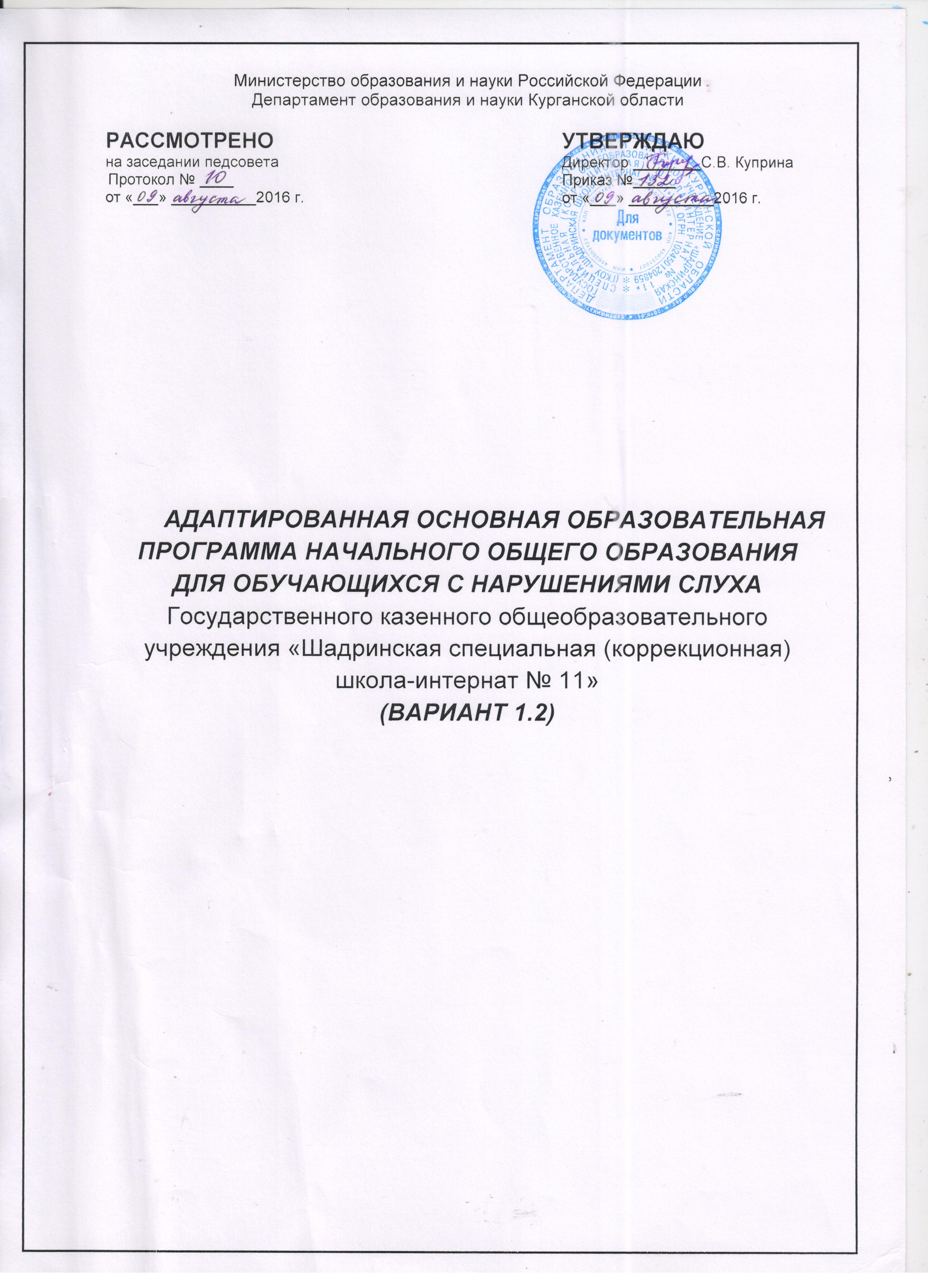 1. ЦЕЛЕВОЙ РАЗДЕЛ	21.1Пояснительная записка	21.2 Планируемые результаты освоения глухими обучающимися АООП НОО	31.2.1 Личностные результаты освоения АООП НОО:	31.2.2Метапредметные результаты освоения АООП НОО:	31.2.3 Предметные результаты освоения АООП НОО:	3	владение информацией о людях с нарушениями слуха, их культуре, средствах коммуникации, жизненных достижениях, реализация сформированных представлений в процессе общения с глухими и слабослышащими детьми и взрослыми.	31.3 Система оценки достижения глухими обучающимися планируемых результатов освоения адаптированной основной общеобразовательной программы начального общего образования	32. СОДЕРЖАТЕЛЬНЫЙ РАЗДЕЛ	32.1 Программа формирования универсальных учебных действий	32.2 Программы учебных предметов, курсов коррекционно – развивающей области.	3Русский язык и литературное чтение	3Предметно практическое обучение	3Математика	3Обществознание и естествознание ("Ознакомление с окружающим миром", " Окружающий мир", "Основы религиозных культур и светской этики")	3Технология («Материальные технологии», «Компьютерные технологии»)	3Формирование речевого слуха и произносительной стороны речи (индивидуальные занятия)	3Музыкально – ритмические занятия	3Развитие слухового восприятия и техника речи (фронтальные занятия)	3Социально-бытовая ориентировка	32.3 Программа духовно – нравственного развития, воспитания	3Основные направления и содержание духовно- нравственного развития и воспитания обучающихся	3Организация духовно-нравственного развития и воспитания учащихся	3Ожидаемые результаты духовно-нравственного развития и воспитания учащихся	3Перечень рекомендуемых воспитательных форм и мероприятий	3Основные результаты духовно-нравственного развития и воспитания.	32.4 Программа формирования экологической культуры, здорового и безопасного образа жизни	32.5 Программа коррекционной работы.	3Принципы программы коррекционно – развивающей работы:	3Комплексное психолого – медико - педагогическое сопровождение	3Направления и содержание программы коррекционной работы.	32.6 Программа внеурочной деятельности	33. организационный раздел	33.1 Учебный план для глухих обучающихся	33.2 Система условий реализации АООП НОО	31. ЦЕЛЕВОЙ РАЗДЕЛ1.1Пояснительная запискаНормативно – правовой и документальной основой Адаптированной образовательной программы начального общего образования (далее ООП НОО) ГКОУ «Шадринская школа-интернат№11» являются:Закон РФ «Об образовании в Российской Федерации» от 29 декабря 2012 г. N 273-ФЗ, требования ФГОС начального общего образования (Приказ Министерства образования и науки Российской Федерации от 06.10.2009 № 373 «Об утверждении и введении в действие федерального государственного образовательного стандарта начального общего образования» и от 26.11.2010 № 1241 «О внесении изменений в федеральный государственный образовательный стандарт начального общего образования, утвержденный приказом Министерства образования и науки Российской Федерации от 6 октября 2009 г. № 373». Приказ Министерства образования и науки Российской Федерации от  № 1897 и от 22.09.2011 № 2357 «О внесении изменений в федеральный государственный образовательный стандарт начального общего образования, утвержденный приказом Министерства образования и науки Российской Федерации от 06.10.2009 № 373»)ФГОС начального общего образования обучающихся с ОВЗ (Приказ Министерства образования и науки Российской Федерации от 19.12.2014 № 1598 «Об утверждении и введении в действие федерального государственного образовательного стандарта начального общего образования обучающихся с ОВЗ»)Приказ Министерства образования и науки РФ от 30 августа 2013г. № 1015 «Об утверждении Порядка организации и осуществления образовательной деятельности по основным общеобразовательным программам – образовательным программам начального общего, основного общего и среднего общего образования»Письмо Министерства образования РФ от 20 апреля 2001 г. № 408/13-13 «Рекомендации по организации обучения первоклассников в адаптационный период»Постановление от 10 июля 2015 г. N 26 об утверждении СанПиН 2.4.2.3286-15 «Санитарно-эпидемиологические требования к условиям и организации обучения и воспитания в организациях, осуществляющих образовательную деятельность по адаптированным основным общеобразовательным программам для обучающихся с ограниченными возможностями здоровья» (зарегистрировано в Минюсте России 14 августа 2015 г. N 38528)Письмо Министерства образования РФ от 20 апреля 2001 г. № 408/13-13 «Рекомендации по организации обучения первоклассников в адаптационный период»Приказ Минобрнауки РФ от 31 марта 2014 г. № 253 «Об утверждении федерального перечня учебников, рекомендуемых к использованию при реализации имеющих государственную аккредитацию образовательных программ начального общего, основного общего, среднего общего образования» Приказ Минобрнауки РФ от 31 марта 2014 г. № 253 «Об утверждении федерального перечня учебников, рекомендуемых к использованию при реализации имеющих государственную аккредитацию образовательных программ начального общего, основного общего, среднего общего образования»Приказ Минобрнауки РФ от 08.06.2015 № 576 «О внесении изменений федеральный перечень учебников, рекомендуемых к использованию при реализации имеющих государственную аккредитацию образовательных программ начального общего, основного общего, среднего общего образования, утвержденный приказом Минобрнауки РФ от 31 марта 2014 г. № 253»Приказ Минобрнауки РФ от 26.01.2016 № 38 «О внесении изменений в федеральный перечень учебников, рекомендуемых к использованию при реализации имеющих государственную аккредитацию образовательных программ начального общего, основного общего, среднего общего образования, утвержденный приказом Министерства образования и науки Российской Федерации от 31 марта 2014 г. № 253Устав школы, утвержденный Приказом Департамента образования и науки Курганской области № 22 от 14.01.2016.Программа разработана на основе: ПРАООП для глухих детей с учётом особенностей казенного специального (коррекционного) общеобразовательного учреждения, образовательных потребностей и запросов участников образовательного процесса; традиционной программы «Школа России».Целью реализации АООП НОО (вариант 1.2) является формирование общей культуры глухих обучающихся, обеспечивающей разностороннее развитие личности; охрана и укрепление физического и психического здоровья детей, в том числе их социального и эмоционального благополучия; формирование основ гражданской идентичности и мировоззрения в соответствии с духовно-нравственными и социокультурными ценностями; формирование основ учебной деятельности; создании специальных условий для получения качественного начального общего образования в соответствии с возрастными, типологическими и индивидуальными особенностями, особыми образовательными потребностями; развитие способностей и творческого потенциала каждого обучающегося как субъекта отношений в сфере образования. АООП НОО (вариант 1.2) предполагает развитие у глухих обучающихся жизненной компетенции, целенаправленное формирование словесной речи (в письменной и устной формах), речевого поведения, расширение жизненного опыта, социальных контактов как со слышащими детьми и взрослыми, так и с лицами, имеющими нарушения слуха.Задачи начального общего образования глухих обучающихся на основе АООП (вариант 1.2) включают:достижение качественного начального общего образования при обеспечении его доступности с учетом особых образовательных потребностей, индивидуальных особенностей и возможностей обучающихся;формирование общей культуры личности; обеспечение планируемых результатов по освоению обучающимся целевых установок, приобретению знаний, умений, навыков, компетенций и компетентностей, определяемых общественными, государственными, личностными и семейными потребностями, возможностями, индивидуальными особенностями обучающихся, состоянием их здоровья;становление и развитие личности в её индивидуальности, самобытности, уникальности и неповторимости;духовно-нравственное, гражданское, социальное и интеллектуальное развитие обучающихся, сохранение и укрепление здоровья, развитие творческих способностей;обеспечение преемственности начального общего и основного общего образования;целенаправленное и планомерное формирование у обучающихся словесной речи (в устной и письменной формах), речевого поведения в условиях специально педагогически созданной в образовательной организации слухоречевой среды как важнейшего условия более полноценного формирования личности, качественного образования, социальной адаптации и интеграции в обществе;формирование у обучающихся универсальных учебных действий; достижение ими личностных, метапредметных и предметных результатов начального общего образования при использовании в образовательном процессе современных образовательных технологий деятельностного типа, усилении роли информационно - коммуникативных технологий, способствующих успешной социализации в современном информационном обществе;развитие у обучающихся речевого слуха, слухозрительного восприятия устной речи, ее произносительной стороны, восприятия неречевых звучаний (включая музыку) как необходимого условия наиболее полноценного речевого развития, достижения планируемых результатов начального общего образования, социальной адаптации и интеграции в обществе;предоставление обучающимся возможности для эффективной самостоятельной работы;включение обучающихся в процессы познания и преобразования внешкольной социальной среды (населённого пункта, района, города).выявление и развитие возможностей и способностей обучающихся в условияхорганизации их общественно полезной деятельности, научно - технического и художественного творчества, развития проектно - исследовательской деятельности, проведения спортивно – оздоровительной работы с использованием системы клубов, секций, студий и кружков (включая организационные формы на основе сетевого взаимодействия, в том числе, со слышащими сверстниками); проведение интеллектуальных, спортивных и творческих соревнований, в том числе, со слышащими сверстниками;участие обучающихся, их родителей (законных представителей), педагогических работников и общественности в проектировании и развитии внутришкольной социальной среды.Срок освоения АООП: срок начального школьного обучения пролонгируется и составляет пять лет (первый – пятый классы) - для детей, получивших дошкольное образование; шесть лет (1 дополнительный, первый – пятый классы)- для детей, не получивших дошкольное образование, способствующее освоению начального основного образования на основе АООП.Глухие обучающиеся — это неоднородная группа школьников. Стандарт предусматривает смену образовательных программ и условий для получения образования глухими детьми в зависимости от пожеланий родителей (их законных представителей), актуального уровня общего и речевого развития обучающегося, его особенностей и возможностей, социокультурных потребностей, достижения качественного образования.Психолого - педагогическая характеристика глухих обучающихся, получающих образование на основе АООП НОО (вариант 1.2)На основе АООП НОО (вариант 1.2) получают образование глухие обучающиеся, не имеющих дополнительных ограничений здоровья, препятствующих получению образования, сопоставимого по итоговым достижениям с образованием слышащих сверстников, но в пролонгированные календарные сроки, обучаясь по варианту АООП НОО, соответствующего их возможностям и особым образовательным потребностям.Глухие дети, получающие образование на основе АООП НОО (вариант 1.2) -неоднородная группа обучающихся, включающая:глухих детей, получивших дошкольное образование, способствующее освоению начального основного образования на основе АООП НОО (вариант1.2)глухих детей, не получивших дошкольное образование, способствующее освоению начального основного образования на основе АООП НОО (вариант1.2).Этим обусловлены разные сроки получения начального образования на основе АООП НОО (вариант 1.2): срок начального школьного обучения для первой группы детей составляет пять лет (первый – пятый классы); для второй группы детей - шесть лет (1 дополнительный, первый – пятый классы).В последние десятилетия в категории лиц с тяжелыми нарушениями слуха выделена группа детей, перенесших операцию кохлеарной имплантации, их число неуклонно растет на современном этапе. Выбор варианта АООП НОО для данной категории обучающихся осуществляется с учетом результатов первоначального (запускающего) этапа реабилитации (прежде всего, способности ребенка к естественному развитию коммуникации и речи), готовности ребенка к освоению того или иного варианта АООП НОО. Предусматривается создание образовательных условий, учитывающие их особые образовательные потребности, в том числе в развитии коммуникации и речи. В дальнейшем, вариант АООП НОО может изменяться с учетом достигшего детьми уровня общего и слухоречевого развития, овладения ими личностными, метапредметными и предметными компетенциямиОсобые образовательные потребности глухих детейОсобые образовательные потребности глухих обучающихся на основе АООП НОО (вариант 1.2) включают:условия обучения, обеспечивающие образовательно-коррекционную направленность всего образовательного процесса основе коммуникативно- деятельностного и личностно - ориетированного подходов при обязательном создании слухоречевой среды, целенаправленном и систематическом развитии словесной речи (в устной и письменной формах), познавательной деятельности, расширении жизненных компетенций глухих детей;условия обучения, обеспечивающие особую пространственную и временную организацию образовательной среды, в том числе с учетом дополнительных нарушений здоровья глухих обучающихся;обеспечение деловой и эмоционально комфортной атмосферы, способствующей качественному образованию и личностному развитию обучающихся, формированию активного сотрудничества детей в разных видах учебной и внеурочной деятельности, расширению их социального опыта, взаимодействия со взрослыми и сверстниками, в том числе, имеющими нормальный слух;преодоление ситуативности, фрагментарности и однозначности понимания происходящего ребенком и его социокультурным окружением;специальную помощь обучающимся в осмыслении, упорядочивании, дифференциации и речевом опосредовании индивидуального жизненного опыта, впечатлений, наблюдений, действий, воспоминаний, представлений о будущем;специальную помощь в осознании своих возможностей и ограничений;учёт специфики восприятия и переработки информации, овладения учебным материалом в процессе обучения глухих детей и оценке их достижений; исключение формального освоения и накопления знаний;использование на уроках, занятиях, во внеурочное время соотношения устной, письменной, устно - дактильной и жестовой речи с учетом их необходимости для качественного образования в условиях целенаправленного и систематического обучения детей словесной речи (в устной и письменной формах) в ходе всего образовательно – коррекционного процесса;использование глухими обучающимися в межличностном общении с детьми и взрослыми с нормальным и нарушенным слухом разных видов речи с учетом владения ими партнерами по общению и особенностей коммуникативной ситуации с целью реализации ребенком собственных познавательных, социокультурных и коммуникативных потребностей, разрешения возникающих трудностей и др.;развитие умений обучающихся использовать устную речь по всему спектру коммуникативных ситуаций (задавать вопросы, договариваться, выражать свое мнение, обсуждать мысли и чувства, дополнять и уточнять смысл высказывания и др.);целенаправленное и систематическое развитие речевого слуха, слухозрительного восприятия устной речи, ее произносительной стороны, восприятия неречевых звучаний, включая музыку, как важного условия овладения обучающимися устной речью, речевым поведением, их более полноценного развития, качественного образования, социальной адаптации;развитие умений пользоваться индивидуальными слуховыми аппаратами, звукоусиливающей аппаратурой коллективного и индивидуального пользования, следить за ее состоянием, оперативно обращаться за помощью в случае появления дискомфорта;организация внимания глухого ребенка к жизни близких людей, переживаниям близких взрослых и соучеников, специальная помощь в понимании взаимоотношений, связи событий, поступков и настроений, мотивов и последствий поступков своих и окружающих.1.2 Планируемые результаты освоения глухими обучающимися АООП НООПланируемые результаты освоения основной образовательной программы начального общего образования должны:обеспечивать связь между требованиями стандарта, образовательным процессом и системой оценки результатов освоения основной образовательной программы начального общего образования;являться основой для разработки основной образовательной программы начального общего образования образовательных организаций;являться содержательной и критериальной основой для разработки рабочих программ учебных предметов и учебно-методической литературы, а также для системы оценки качества освоения обучающимися основной образовательной программы начального общего образования в соответствии с требованиями стандарта.Структура и содержание планируемых результатов освоения основной образовательной программы начального общего образования адекватно отражают требования стандарта, передают специфику образовательного процесса (в частности, специфику целей изучения отдельных учебных предметов, включая специальные (коррекционные) предметы), учитывают возможности и особенности обучающихся, их особые образовательные потребности.Результаты начального общего образования глухих обучающихся оцениваются по его завершении.Результаты оцениваются по освоению глухими обучающимися содержательных линий всех областей образования, определенных структурой АООП НОО (вариант 1.2) с учетом возможностей обучающихся и особенностей общего и речевого развития.1.2.1 Личностные результаты освоения АООП НОО:осознание себя как гражданина России; формирование чувства гордости за свою родину, российский народ и историю России; формирование уважительного отношения к иному мнению, истории и культуре других народов;принятие и освоение социальной роли обучающегося, развитие мотивов учебной деятельности и формирование личностного смысла учения;формирование эстетических потребностей, ценностей и чувств;развитие этических чувств, доброжелательности и эмоционально- нравственной отзывчивости, понимания и сопереживания чувствам других людей;развитие самостоятельности и личной ответственности за свои поступки на основе представлений о нравственных нормах, социальной справедливости и свободе;развитие навыков сотрудничества со взрослыми и сверстниками (включая лиц с нормальным и нарушенным слухом) в разных видах учебной и внеурочной деятельности, различных социальных ситуациях; умения не создавать конфликтов и находить выходы из спорных ситуаций;формирование установки на безопасный, здоровый образ жизни, наличие мотивации к творческому труду, работе на результат, бережному отношению к материальным и духовным ценностям;развитие адекватных представлений о собственных возможностях и ограничениях, о насущно необходимом жизнеобеспечении (умение адекватно оценивать свои силы; пользоваться индивидуальными слуховыми аппаратами, необходимыми ассистивными средствами в разных ситуациях; специальной тревожной кнопкой на мобильном телефоне; написать при необходимости sms-сообщение и другое);овладение начальными умениями адаптации в динамично изменяющемся и развивающемся мире;овладение социально-бытовыми умениями, используемыми в повседневной жизни (представления об устройстве домашней и школьной жизни; умения включаться в разнообразные повседневные бытовые и школьные дела, вступать в общение в связи с решением задач учебной и внеурочной деятельности);1.2.2 Метапредметные результаты освоения АООП НОО:овладение способностью принимать и сохранять цели и задачи учебной деятельности, поиском средств ее осуществления;освоение способов решения проблем поискового и творческого характера;формирование умения планировать, контролировать и оценивать учебные действия в соответствии с поставленной задачей и условиями ее реализации; определять наиболее эффективные способы достижения результата;формирование умения понимать причины успеха (неуспеха) учебной деятельности и способности конструктивно действовать даже в ситуациях неуспеха;освоение начальных форм познавательной и личностной рефлексии;использование знаково-символических средств представления информации для создания моделей изучаемых объектов и процессов, схем решения учебных и практических задач;активное использование речевых средств (с учетом особенностей речевого развития глухих обучающихся), средств информационных и коммуникационных технологий (далее - ИКТ) для решения коммуникативных и познавательных задач;использование различных способов поиска (в справочных источниках и открытом учебном информационном пространстве сети Интернет), сбора, обработки, анализа, организации, передачи и интерпретации информации в соответствии с коммуникативными и познавательными задачами и технологиями учебного предмета; в том числе умение вводить текст с помощью клавиатуры, фиксировать (записывать) в цифровой форме измеряемые величины и анализировать изображения, звуки, готовить свое выступление и выступать с аудио-, видео- и графическим сопровождением; соблюдать нормы информационной избирательности, этики и этикета;овладение навыками смыслового чтения текстов различных стилей и жанров, логичного построения речевых высказываний в соответствии с задачами коммуникации;овладение логическими действиями сравнения, анализа, синтеза, обобщения, классификации по родовидовым признакам, установления аналогий и причинно следственных связей, построения рассуждений, отнесения к известным понятиям;готовность признавать возможность существования различных точек зрения и права каждого иметь свою, вести диалог, излагая свое мнение и аргументируя свою точку зрения и оценку событий;определение общей цели и путей ее достижения; умение договариваться о распределении функций и ролей в совместной деятельности; осуществлять взаимный контроль в совместной деятельности, адекватно оценивать собственное поведение и поведение окружающих;готовность конструктивно разрешать конфликты посредством учета интересов сторон и сотрудничества;овладение начальными сведениями о сущности и особенностях объектов, процессов и явлений действительности (природных, социальных, культурных, технических и других) в соответствии с содержанием конкретного учебного предмета;овладение базовыми предметными и метапредметными понятиями, отражающими существенные связи и отношения между объектами и процессами;умение работать в материальной и информационной среде начального общего образования (в том числе с учебными моделями) в соответствии с содержанием конкретного учебного предмета.1.2.3 Предметные результаты освоения АООП НОО: освоенные обучающимися знания и умения, специфичные для каждой образовательной области, готовность их применения:предметная область – Филология (язык и речевая практика)*,учебные предметы - Русский язык и литературное чтение, Предметно- практическое обучение**:понимание обучающимися того, что язык представляет собой явление национальной культуры и основное средство человеческого общения, осознание значения русского языка как государственного языка российской федерации, языка межнационального общения;формирование интереса к изучению родного (русского) языка;практическое овладение языком как средством общения (в условиях предметно-практической, учебной и различных внеурочных видов деятельности), включая владение грамотой, основными речевыми формами и правилами их применения; использование словесной речи (в устной и письменной формах) для решения жизненных и образовательных задач;владение устно–дактильной формой речи как вспомогательной;умения выбрать адекватные средства вербальной (с учетом особенностей речевого развития) и невербальной коммуникации в зависимости от собеседника (слышащий, слабослышащий, глухой);сформированность позитивного отношения к правильной устной и письменной речи, стремления к улучшению качества собственной речи;овладение орфографическими знаниями и умениями, каллиграфическими навыками;сформированность интереса к чтению доступных литературных произведений, наличие положительного читательского опыта и личных читательских предпочтений;овладение техникой чтения вслух (реализуя возможности воспроизведения звуковой и ритмико – интонационной структуры речи) и про себя; владение элементарными приемами анализа и интерпретации текста, понимание смысла прочитанного, участие в обсуждении текста, оценивание поступков героев;овладение различными видами чтения (ознакомительное, изучающее, выборочное, поисковое). Предметная область «Филология» представлена как интегративная область, результаты освоения которой могут быть оценены только в совокупности, как целостный единый результат овладения языком. Выделение отдельных предметных результатов не предусматривается.Предмет «Предметно-практическое обучение» (вариант 1.2 и 1.3) сочетает в себе компетенции двух предметных областей - филологии и технологии; в процессе обучения реализуется принцип связи речевого развития с предметно-практической деятельностью обучающихся, с целенаправленным обучением устной и письменной речи.предметная область – Математика и информатика,учебный предмет – Математика:овладение началами математики (понятием числа, вычислениями, решением простых арифметических задач и другим);приобретение опыта применения математических знаний для решения учебно-познавательных и учебно-практических задач;овладение способностью пользоваться математическими знаниями при решении задач, связанных с реализацией социально- бытовых, общих и особых образовательных потребностей (ориентироваться и использовать меры измерения пространства, времени, температуры и другое, в различных видах обыденной практической деятельности, разумно пользоваться «карманными» деньгами и т.д.);развитие у обучающихся пространственных и количественных представлений, усвоение «житейских понятий» в тесной связи с предметно-практической деятельностью;выполнение математических действий и решение текстовых задач, распознавание и изображение геометрических фигур;овладение слухозрительным восприятием и воспроизведением лексики, связанной с организацией учебной деятельности, тематической и терминологической лексики, используемой при изучении данного предмета.предметная область – Естествознание,учебные предметы – Ознакомление с окружающим миром, Окружающий мир:сформированность уважения к стране, ее истории и культуре, чувства гордости за победы и свершения России, уважительного отношения к родному краю, своей семье;осознание целостности окружающего мира, освоение основ экологической грамотности, элементарных правил нравственного поведения в мире природы и людей, норм здоровьесберегающего поведения в природной и социальной среде;освоение доступных способов изучения природы и общества в условиях интересных и доступных обучающемуся видов деятельности; развитие навыков устанавливать и выявлять причинно-следственные связи в окружающем мире (с учетом индивидуальных возможностей обучающегося),овладение слухозрительным восприятием и воспроизведением лексики, связанной с организацией учебной деятельности, тематической и терминологической лексики, используемой при изучении данного предмета.предметная область - Основы религиозных культур и светской этикиучебный предмет - Основы религиозных культур и светской этикиформирование первоначальных представлений о светской этике, о традиционных религиях;воспитание нравственности, основанной на свободе совести и вероисповедания, духовных традициях народов России;осознание ценности человеческой жизни,овладение слухозрительным восприятием и воспроизведением тематической и терминологической лексики, используемой при изучении данного предмета.предметная область – Искусство,учебный предмет – Изобразительное искусство:сформированность первоначальных представлений о роли изобразительного искусства в жизни человека;развитие интереса к изобразительному искусству и изобразительной деятельности, потребности в художественном творчестве;владение практическими умениями и навыками в восприятии произведений искусства;овладение элементарными практическими умениями и навыками в различных видах художественной деятельности (рисунке, живописи, скульптуре, художественном конструировании), а также в специфических формах художественной деятельности, базирующихся на икт (цифровая фотография, видеозапись, элементы мультипликации и пр.);овладение слухозрительным восприятием и воспроизведением лексики, связанной с организацией учебной деятельности, тематической и терминологической лексики, используемой при изучении данного предмета.предметная область – Технология,учебный предмет - Материальные технологии /Компьютерные технологии:получение первоначальных представлений о значении труда в жизни человека и общества, о мире профессий;воспитание трудолюбия;усвоение правил техники безопасности;обучение использованию технических средств, информационных технологий;развитие способностей и интересов обучающихся к использованию предметных и компьютерных технологий в трудовой деятельности;овладение умением адекватно применять доступные компьютерные технологии для решения задач коммуникации, социального и трудового взаимодействия;формирование представлений о свойствах материалов;овладение доступными трудовыми умениями и навыками использования инструментов и обработки различных материалов;усвоение «житейских понятий»;развитие навыков самообслуживания;формирование мотивации и положительного опыта активного использования освоенных технологий и навыков для собственного жизнеобеспечения, социального развития и помощи близким;развитие интереса и способностей к предметно-преобразующей деятельности, воспитание творческого подхода к решению доступных технологических задач;приобретение первоначальных навыков совместной продуктивной деятельности, сотрудничества, взаимопомощи, планирования и организации;овладение слухозрительным восприятием и воспроизведением лексики, связанной с организацией учебной деятельности, тематической и терминологической лексики, используемой при изучении данного предмета.предметная область - Физическая культура,учебный предмет – Физкультура:формирование первоначальных представлений о значении физической культуры для укрепления здоровья человека, физического развития;формирование умения следить за своим физическим состоянием, осанкой;понимание простых инструкций в ходе игр и при выполнении физических упражнений; овладение в соответствии с возрастом и индивидуальными особенностями доступными видами физкультурно - спортивной деятельности.В соответствии с требованиями Стандарта, обязательной частью внеурочной деятельности, поддерживающей процесс освоения глухими обучающимися содержания АООП НОО, является коррекционно - развивающее направление.Результаты освоения коррекционно-развивающей области адаптированной основной образовательной программы начального общего образования включают:учебный предмет - Формирование речевого слуха и произносительной стороны устной речи (индивидуальные занятия):слухозрительное восприятие (с помощью индивидуальных слуховых аппаратов) знакомого речевого материала разговорного и учебно – делового характера;различение, опознавание и распознавание на слух знакомого и необходимого в общении на уроках и во внеурочное время речевого материала (фраз, слов, словосочетаний);восприятие небольших текстов диалогического и монологического характера, отражающих типичные ситуации общения в учебной и внеурочной деятельности, опознавание на слух основного речевого материала (отдельных предложений, слов, словосочетаний) из данных текстов, предъявленных вразбивку; ответы на вопросы по тексту и выполнение заданий;при затруднении в восприятии речевой информации выражение в устных высказываниях непонимания; реализация умений вероятностного прогнозированияречевого сообщения при его слухозрительном или слуховом восприятии с учетом коммуникативной ситуации, при опоре на воспринятые элементов речи, речевой и внеречевой контекст;произнесение речевого материала достаточно внятно, естественно и эмоционально, используя в речевом общении естественные невербальные средства коммуникации и реализуя сформированные умения говорить голосом нормальной высоты, силы и тембра, в нормальном темпе, воспроизводить звуковую и ритмико- интонационную структуры речи; соблюдение орфоэпических норм в знакомых словах, применение знакомых орфоэпических правил при чтении новых слов, воспроизведение новых слов с опорой на образец речи учителя, графическое обозначение норм орфоэпии; реализация сформированных умений самоконтроля произносительной стороны речи;желание и умения вступать в устную коммуникацию с детьми и взрослыми; реализация навыков речевого поведения (с соблюдением элементарных правил речевого этикета).учебный предмет - Музыкально-ритмические занятия (фронтальные занятия):приобщение к эстетической деятельности, связанной с музыкальным искусством;эмоциональное восприятие музыки (в исполнении учителя, в аудиозаписи и видеозаписи);элементарные представления о выразительности и изобразительности в музыке, музыкальных жанрах (марш, танец, песня), об инструментальной и вокальной музыке, ее исполнении (хор, солист, симфонический оркестр, оркестр народных инструментов, ансамбль, отдельные музыкальные инструменты, певческие голоса);определение в словесной форме (с помощью учителя и самостоятельно) характера музыки, жанра (марш, танец, песня), доступных средств музыкальной выразительности;знание названий прослушиваемых произведений, фамилий композиторов, названия музыкальных инструментов;эмоциональное, выразительное, правильное исполнение под музыку несложных композиций народных, современных и бальных танцев, овладение элементами музыкально – пластической импровизации;эмоциональная, выразительная декламация песен под музыку в ансамбле под аккомпанемент и управление учителя при передаче в достаточно внятной речи (при реализации произносительных возможностей) темпоритмической структуры мелодии, характера звуковедения, динамических оттенков;эмоциональное, выразительное и ритмичное исполнение на элементарных музыкальных инструментах в ансамбле сопровождения к музыкальной пьесе или песне, исполняемой учителем;проявление творческих способностей в музыкально – ритмической деятельности;слухозрительное и на слух восприятие речевого материала, отрабатываемого на занятиях; закрепление произносительных умений при широком использовании фонетической ритмики и музыки;владение тематической и терминологической лексикой, связанной с музыкально – ритмической деятельностью, в том числе, ее восприятием и достаточно внятным и естественным воспроизведением при реализации произносительных возможностей;реализация сформированных умений в различных видах внеурочной художественной деятельности, в том числе совместной со слышащими сверстниками.учебный предмет - Развитие слухового восприятия и техника речи(фронтальные занятия):различение и опознавание на слух звучаний музыкальных инструментов (игрушек); определение на слух количества звуков, продолжительности их звучания (кратко, долго), характера звуковедения (слитно или неслитно), темпа (нормальный быстрый, медленный), громкости (нормально, громко, тихо), ритмов, высоты звучания;восприятие слухозрительно и на слух знакомого и необходимого в общении на уроках и во внеурочное время речевого материала (фраз, слов, словосочетаний, коротких текстов);произнесение отработанного речевого материала голосом нормальной высоты, силы и тембра, в нормальном темпе, достаточно внятно и естественно, эмоционально, реализуя сформированные навыки воспроизведения звуковой и ритмико- интонационной структуры речи, используя естественные невербальные средства коммуникации (мимику лица, позу, пластику и т.п.); осуществление самоконтроля произносительной стороны речи, соблюдение орфоэпических правил самостоятельно, по графическому знаку, по подражанию речи учителя; реализация в самостоятельной речи сформированных речевых навыков, соблюдение элементарных правил речевого этикета;восприятие на слух и словесное определение неречевых звучаний окружающего мира: социально значимых бытовых и городских шумов; голосов животных и птиц; шумов связанных с явлениями природы, шумов, связанных с проявлениями физиологического и эмоционального состояния человека; различения и опознавания разговора и пения, мужского и женского голоса (с использованием звучаний музыкальных инструментов, игрушек);применение приобретенного опыта в восприятии неречевых звуков окружающего мира и навыков устной коммуникации в учебной и различных видах внеурочной деятельности, в том числе совместной со слышащими детьми и взрослыми.учебный предмет - Социально – бытовая ориентировка (фронтальные занятия):владение информацией о себе, своей семье, ближайшем социальном окружении;становление гражданской идентичности, развитие патриотических чувств;овладение элементарными морально-этическими представлениями, их реализация в различных видах деятельности;развитие самостоятельности при решении задач, связанных с обеспечением жизнедеятельности, в том числе самообслуживанием, помощи близким;овладение необходимыми элементарными умениями ведения домашнего хозяйства, основами гигиены и здорового образа жизни, поведением в экстремальных ситуациях, знание и применение элементарных и необходимых правил техники безопасности;осознание собственных возможностей и ограничений жизнедеятельности в связи с нарушениями слуха;накопление элементарного опыта социального поведения, необходимого для реализации задач жизнедеятельности, в том числе коммуникации в среде лиц с нормальным и нарушенным слухом;осуществление взаимодействия с детьми и взрослыми на основе толерантности, взаимного уважения;наличие элементарных представлений о профессиях, включая профессии родителей, владение основами элементарных экономических и правовых знаний, необходимых для жизнедеятельности обучающихся, умениями их применять в жизни;овладение речевым поведением; овладение элементарными нормами речевого этикета;владение информацией о людях с нарушениями слуха, их культуре, средствах коммуникации, жизненных достижениях, реализация сформированных представлений в процессе общения с глухими и слабослышащими детьми и взрослыми.1.3 Система оценки достижения глухими обучающимися планируемых результатов освоения адаптированной основной общеобразовательной программы начального общего образования Оцениваются результаты начального образования глухого ребёнка, обучающегося в соответствии с вариантом 1.2. АООП НОО по его завершении. Стандартизация планируемых результатов образования в более короткие промежутки времени нецелесообразна, поскольку у обучающегося с нарушением слуха может иметь свой – индивидуальный – темп освоения содержания образования.Система оценки достижения глухими обучающимися планируемых результатов освоения АООП НОО призвана решить следующие задачи:закреплять основные направления и цели оценочной деятельности, описание объекта и содержание оценки, критерии, процедуры и состав инструментария оценивания, формы представления результатов, условия и границы применения системы оценки;ориентировать образовательный процесс на духовно-нравственное развитие и воспитание обучающихся, достижение планируемых результатов освоения содержания учебных предметов начального общего образования и формирование универсальных учебных действий;обеспечивать комплексный подход к оценке результатов освоения основной общеобразовательной программы начального общего образования, позволяющий вести оценку предметных, метапредметных и личностных результатов начального общего образования;предусматривать оценку достижений обучающихся (итоговая оценка обучающихся, освоивших адаптированную основную общеобразовательную программу начального общего образования) и оценку эффективности деятельности образовательной организации;позволять осуществлять оценку динамики учебных достижений обучающихся и развития жизненной компетенции.Достижение личностных результатов обеспечивается в ходе реализации всех компонентов образовательного процесса, включая внеурочную деятельность, реализуемуюсемьёй и школой.Основное содержание оценки личностных результатов на ступени начального общего образования строится вокруг оценки:сформированности внутренней позиции обучающегося, которая находит отражение в эмоционально-положительном отношении к образовательному учреждению, ориентации на содержательные моменты образовательного процесса — уроки, познание нового, овладение умениями и новыми компетенциями, характер учебного сотрудничества с учителем и одноклассниками — и ориентации на образец поведения «хорошего ученика» как пример для подражания;сформированности основ гражданской идентичности, включая чувство гордости за свою Родину, знание знаменательных для Отечества исторических событий; любовь к своему краю, осознание своей национальности, уважение культуры и традиций народов России и мира; развитие доверия и способности к пониманию и сопереживанию чувствам других людей;сформированности самооценки, включая осознание своих возможностей в учении, способности адекватно судить о причинах своего успеха/неуспеха в учении; умение видеть свои достоинства и недостатки, уважать себя и верить в успех;сформированности мотивации учебной деятельности, включая социальные, учебно - познавательные и внешние мотивы, любознательность и интерес к новому содержанию и способам решения проблем, приобретению новых знаний и умений, мотивацию достижения результата, стремление к совершенствованию своих способностей;знания моральных норм и сформированности морально - этических суждений, способности к решению моральных проблем на основе децентрации (координации различных точек зрения на решение моральной дилеммы); способности к оценке своих поступков и действий других людей с точки зрения соблюдения/нарушения моральной нормы;развития у ребёнка адекватных представлений о его собственных возможностях и ограничениях, о насущно необходимом жизнеобеспечении, способности вступать в коммуникацию со взрослыми и учащимися по вопросам создания специальных условий для пребывания в школе, своих нуждах и правах в организации обучения;овладения социально-бытовыми умениями, используемыми в повседневной жизни;овладения навыками коммуникации (в том числе: развитие речевого слуха и слухозрительного восприятия речи и неречевых звучаний в естественной акустической среде, коррекция недостатков произносительной стороны речи, развитие у ребёнка внятной, членораздельной, достаточно естественной речи);дифференциации и осмысления картины мира и её временно- ространственной организации;осмысления ребёнком своего социального окружения и освоение соответствующих возрасту системы ценностей и социальных ролей;сформированности внутренней позиции к самостоятельности, активности, независимости и мобильности.Личностные результаты слабослышащих и глухих обучающихся начальной школы не подлежат итоговой оценке.Формирование и достижение указанных выше личностных результатов - задача образовательной организации.Оценка личностных результатов предполагает прежде всего оценку продвижения ребенка в овладении жизненными компетенциями, которые составляют основу этой группы результатов по отношению к глухим обучающимся. Всесторонняя и комплексная оценка овладения обучающимися жизненными компетенциями осуществляется на основании применения метода экспертной группы.Экспертная группа создается в образовательном учреждении и в ее состав входят:-  педагогические работники: учителя начальных классов и учителя предметники, учителя-дефектологи, воспитатели группы продленного дня, воспитатели, педагоги-психологи, социальные педагоги;-  медицинские работники.Основной формой работы участников экспертной группы является психолого- медико-педагогический консилиум.Для полноты оценки личностных результатов освоения глухими обучающимися АООП НОО в плане овладения ими жизненной компетенцией следует учитывать и мнение родителей (законных представителей), поскольку основой оценки служит анализ изменений поведения обучающегося в повседневной жизни в различных социальных средах (школьной и семейной). Результаты анализа должны быть представлены в форме удобных и понятных всем членам экспертной группы условных единиц: 0 баллов – нет продвижения; 1 балл – минимальное продвижение; 2 балла – среднее продвижение; 3 балла – значительное продвижение. Подобная оценка необходима для выработки ориентиров экспертной группы в описании динамики развития жизненной компетенции ребенка. Результаты оценки личностных знаний, в совокупности составляющих жизненную компетенцию, заносятся в индивидуальную карту.На основе требований, формулированных в разделе «Требования к результатам освоения АООП НОО для глухих обучающихся (вариант 1.2.)» ФГОС НОО с ограниченными возможностями здоровья, образовательная организация при разработке АООП НОО разрабатывает собственную программу оценки личностных результатов с учетом типологических и индивидуальных особенностей обучающихся, которая утверждается локальными актами организации. Программа оценки включает:полный перечень личностных результатов, прописанных в тексте ФГОС НОО обучающихся с ограниченными возможностями здоровья, которые выступают в качестве критериев оценки социальной (жизненной) компетенции учащихся. Перечень этих результатов может быть самостоятельно расширен образовательной организацией;перечень параметров и индикаторов оценки каждого результата. Пример представлен в таблице:систему балльной оценки результатов;документы, в которых отражаются индивидуальные результаты каждого обучающегося (например, «Карта индивидуальных достижений ученика») и результаты всего класса (например, «Папка итоговых достижений учащихся класса);материалы для проведения процедуры оценки личностных результатов;локальные акты образовательной организации, регламентирующие все вопросы проведения оценки результатов.Достижение метапредметных результатов обеспечивается за счет основных компонентов образовательного процесса – учебных предметов, представленных в инвариантной части базисного плана.Основным объектом оценки метапредметных результатов служит сформированность ряда регулятивных, коммуникативных и познавательных универсальных действий (УУД), т.е. таких умственных действий глухих обучающихся, которые направлены на анализ и управление своей познавательной деятельностью и составляют основу для продолжения обучения.Основное содержание оценки метапредметных результатов на ступени начального общего образования строится вокруг умения учиться, т.е. той совокупности способов действий, которая и обеспечивает способность глухих обучающихся к усвоению новых знаний и умений, включая организацию этого процесса.К ним относятся:способность обучающегося принимать и сохранять учебную цель и задачи; умение планировать собственную деятельность в соответствии с поставленной задачей и условиями её реализации и искать средства её осуществления; умение контролировать и оценивать свои действия, вносить коррективы в их выполнение на основе оценки и учёта характера ошибок, проявлять инициативу и самостоятельность в обучении;умение осуществлять информационный поиск, сбор и выделение существенной информации из различных информационных источников;умение использовать знаково-символические средства для создания моделей изучаемых объектов и процессов, схем решения учебно-познавательных и практических задач;способность к осуществлению логических операций сравнения, анализа, обобщения, классификации по родовидовым признакам, установлению аналогий, отнесению к известным понятиям;умение сотрудничать с педагогом и сверстниками при решении учебных проблем, принимать на себя ответственность за результаты своих действий.Уровень сформированности УУД, представляющих содержание и объект оценки метапредметных результатов, может быть качественно оценен и измерен в следующих основных формах:достижение метапредметных результатов может выступать как результат выполнения специально сконструированных диагностических задач, направленных на оценку уровня сформированности конкретного вида УУД;достижение метапредметных результатов может рассматриваться как инструментальная основа (или как средство решения) и как условие успешности выполнения учебных и учебно-практических задач средствами учебных предметов. В зависимости от успешности выполнения проверочных заданий по математике, русскому языку, литературному чтению, окружающему миру и другим предметам и с учетом характера ошибок, допущенных ребенком, можно сделать вывод о сформированности ряда познавательных регулятивных действий учащихся. Проверочные задания, требующие совместной (командной) работы обучающихся на общий результат, позволяют оценить сформированность коммуникативных УД.достижение метапредметных результатов может проявиться в успешности выполнения комплексных заданий на межпредметной основе.Преимуществом двух последних способов оценки является то, что предметом измерения становится уровень присвоения учащимся УУД.Особенностью контрольно-измерительных материалов по оценке универсальных учебных действий в том, что их оценка осуществляется по заданиям, представленным в трех формах, которые включаются как в контрольные работы по отдельным предметам, в комплексные работы на межпредметной основе, и отдельную диагностику:диагностические задания, в которых оценивается конкретное универсальное действие и это действие выступает как результат;задания в ходе выполнения контрольных работ по предметам, где универсальные учебные действия являются инструментальной основой, от того, как владеет обучающийся специальными и метапредметными действиями зависит успешность выполнения работы;задания в комплексной работе, которые позволяют оценить универсальные учебные действия на основе навыков работы с информацией.контроль метапредметных результатов, формируемых в рамах внеурочной деятельности возможен в рамках выполнения комплексной контрольной работы на межпредметной основе, диагностики, проводимой администрацией, психологом, педагогами в рамках изучения воспитательной работы, внеурочной деятельности, контроля состояния преподавания по классам.По итогам выполнения работ выносится оценка (прямая или опосредованная) сформированности большинства познавательных учебных действий и навыков работы с информацией, а также опосредованная оценка сформированности ряда коммуникативных и регулятивных действий.Оценка предметных результатов представляет собой оценку достижения обучающимся планируемых результатов по отдельным предметам. Достижение этих результатов обеспечивается за счёт основных компонентов образовательного процесса — учебных предметов, представленных в обязательной части базисного учебного плана.Подход к оценке знаний и умений, составляющих предметные результаты обучения примерной адаптированной основной общеобразовательной программы, сохраняются в его традиционном виде. Объектом оценки предметных результатов служит в полном соответствии с требованиями Стандарта способность глухих обучающихся решать учебно-познавательные и учебно-практические задачи с использованием средств, относящихся к содержанию учебных предметов, в том числе на основе метапредметных действий.Процедуры итоговой и промежуточной оценки результатов усвоения АООП НОО требуют учёта особых образовательных потребностей глухих обучающихся:адаптацию предлагаемого ребенку тестового (контрольно-оценочного) материала как по форме предъявления (использование и устных и письменных инструкций), так и по сути (упрощение длинных сложных формулировок инструкций, разбивка на части, подбор доступных пониманию ребенка аналогов и др.);специальную психолого-педагогическую помощь обучающемуся (на этапах принятия, выполнения учебного задания и контроля результативности), дозируемую исходя из индивидуальных особенностей здоровья ребенка.При оценке результатов освоения АООП НОО необходимо обеспечить ребенку с нарушением слуха право проходить итоговую аттестацию не только в общих, но и в иных формах – индивидуально, в привычной обстановке, в присутствии знакомого взрослого и с использованием средств, облегчающих организацию его ответа, без заявленных для ребенка ограничениях во времени.При оценке итоговых предметных результатов обучения используется традиционная система отметок по 5-балльной шкале.Такой подход не исключает возможности использования и других подходов к оцениванию результатов обучения учащихся. В любом случае, при оценке итоговых предметных результатов следует из всего спектра оценок выбирать такие, которые стимулировали бы учебную и практическую деятельность обучающегося, оказывали бы положительное влияние на формирование жизненных компетенций.Результаты коррекционно-развивающей работы по формированию речевого слуха и произносительной стороны устной речи, развитию слухового восприятия и технике речи анализируются в отчетах учителей индивидуальной работы, которые составляются в конце каждой четверти. В конце учебного года составляется характеристика слухоречевого развития каждого обучающегося. В ней обобщаются данные о достижении им планируемых метапредметных и предметных результатов. Характеристика слухоречевого развития ученика утверждается на школьном психолого-педагогическом консилиуме и доводится до сведения родителей (законных представителей).На каждого обучающегося на протяжении всего периода обучения в школе ведется "Карта обследования устной речи (ее восприятия и воспроизведения) обучающегося". В этой карте представляются заключение данных о состоянии слуха ребенка, времени, причинах и характере его нарушения, индивидуальных особенностях обучающегося (с учетом данных педагога - психолога и социального педагога, учителя и воспитателя класса, врача школы, родителей/их законных представителей), особенностях дошкольного образования и семейного воспитания, протоколы мониторинга развития речевого слуха, слухозрительного восприятия устной речи, ее произносительной стороны в ходе начального основного образования (при поступлении обучающегося в школу; на всех этапах обучения в конце каждого полугодия), а также протоколов обследования произношения в начале каждого учебного года), обобщенные выводы по результатам каждого обследования, достижении планируемых результатов обучения, при необходимости, анализируются причины отставания ребенка в слухоречевом развитии, даются рекомендации для дальнейшего обучения. Материалы карты используются при составлении характеристик в другие образовательные организации, организации здравоохранения и др.Оценка деятельности педагогических кадров, осуществляющих образовательную деятельность глухих обучающихся, происходит на основе интегративных показателей, свидетельствующих о положительной динамике развития обучающегося с учетом его индивидуальных особенностей.Оценка результатов деятельности образовательной организации осуществляется в ходе ее аккредитации, а также в рамках аттестации педагогических кадров. Она проводится на основе результатов итоговой оценки достижения планируемых результатов освоения АООП НОО с учётом: результатов мониторинговых исследований разного уровня (федерального, регионального, муниципального) и условий реализации АООП НОО; особенностей контингента обучающихся.Предметом оценки в ходе данных процедур является также текущая оценочная деятельность образовательных организаций и педагогов, и в частности отслеживание динамики образовательных достижений обучающихся с нарушением слуха данной образовательной организации.2. СОДЕРЖАТЕЛЬНЫЙ РАЗДЕЛ2.1 Программа формирования универсальных учебных действийПрограмма формирования универсальных учебных действий у глухих обучающихся на ступени начального общего образования должна содержать:описание ценностных ориентиров образования глухих обучающихся на уровне начального общего образования;связь универсальных учебных действий с содержанием учебных предметов;характеристики личностных, регулятивных, познавательных, коммуникативных универсальных учебных действий обучающихся;типовые задачи формирования личностных, регулятивных, познавательных, коммуникативных универсальных учебных действий;описание преемственности программы формирования универсальных учебных действий при переходе от дошкольного к начальному общему образованию.Сформированность универсальных учебных действий у обучающихся на ступени начального общего образования определяется на этапе завершения обучения в начальной школе.Программа формирования общеучебных умений у глухих учащихся младших классов предполагает интеграцию и координацию в работе над выделенными умениями. Учитывается, что многие общеучебные умения на начальной стадии формирования выступают в качестве специальных, имеющих ярко выраженную научно – предметную основу (чтение, письмо, некоторые грамматические, математические умения), в дальнейшем, на более поздней стадии обучения, выступают и воспринимаются как общие по широте сферы их применения, и по принадлежности их к уровню образованности, развития, считающемуся в данный период образовательной нормой..При формировании общеучебных умений на разных уроках реализуются принципы, методы, приемы, формы предметно-практического обучения, принципы коммуникативной системы обучения языку.Учебно-организационные умения:Понимать учебную задачу, предъявляемую для индивидуальной и коллективной деятельности.Определять последовательность действий при выполнении учебной задачи.Выполнять советы учителя по подготовке рабочего места для учебных занятий в школе и дома.Правильно пользоваться учебными принадлежностями. Соблюдать правильную осанку за рабочим местом.Овладевать приемами самоконтроля.Учиться правильно оценивать свое отношение к учебной работе.Помогать учителю в проведении учебных занятий: готовить доску, раздавать учебные материалы.Уметь самостоятельно готовить рабочее место в школе и дома. Соблюдать правильную осанку за рабочим столом.Понимать учебную задачу, предъявляемую для индивидуальной и коллективной деятельности.Выполнять советы учителя по оказанию помощи товарищам в учебной работе по совместному выполнению учебных заданий.Проверять работу по образцу, по результату.Оценивать свою учебную деятельность в сравнении с деятельностью одноклассников по заданному алгоритму.Помогать учителю в подготовке оборудования к уроку, обеспечении товарищей раздаточными материалами.Привычно готовить рабочее место для занятий и труда. Самостоятельно выполнять основные правила гигиены учебного труда. Выполнять режим дня.Понимать учебную задачу, которую ставит учитель, и действовать строго в соответствии с ней.Учиться пооперационному контролю учебной работы своей и товарища. Оценивать свои учебные действия по образцу оценки учителя.Работать самостоятельно и в паре с товарищем.Оказывать необходимую помощь учителю на уроке и вне его. Привычно выполнять правила гигиены учебного труда.Учиться определять задачи учебной работы, планировать основные этапы ее выполнения.Выполнять устные и письменные задания наиболее рациональными способами, показанными учителем.Проверять выполненную работу (свою и товарища).Оценивать качество выполненной работы (своей и товарища) в соответствии с принятыми требованиями.Уметь работать самостоятельно, в паре с товарищем, в группе учеников на уроке ивне его.Учебно-информационные умения:Осмысленно, правильно, бегло читать вслух рассказ (от 60- 70 до 140-160 слов), сказки, стихотворения, статьи, четко отображающие события.Относить прямую речь к говорящему с помощью вопросов учителя: «Кто это сказал?» и т. п.Учиться правильно пользоваться учебником.Под руководством учителя работать над текстом учебника, обращаться к оглавлению, вопросам, образцам.Отвечать на вопросы учителя: «О ком говорится?», «О чем говорится?». Давать оценку прочитанному.Уметь при чтении вслух самостоятельно делать паузу за запятой, при наличии тире.Уметь делать смысловые паузы при отсутствии знаков препинания, пользуясь указаниями учителя.Соблюдать при чтении словесное и логическое ударения (после разбора текста учителем), соблюдать орфоэпические правила (в знакомых словах самостоятельно, в новых – по надстрочным знакам).Читать индивидуально и хором; сопряженно с учителем, самостоятельно.Пользоваться различными видами чтения: сплошное, вслух, выборочное, по ролям, про себя.Пользоваться оглавлением книги для нахождения нужного рассказа.Определять основное содержание текста с помощью вопроса: «О чем говорится в рассказе?»Подбирать в тексте материал для рассказа о людях, о природе, о животных. Составлять рассказ о герое, о природе.Различать сказку рассказа, стихотворение.Уметь делить текст на законченные смысловые части.Находить в тексте образные выражения, необходимые для характеристики событий, природы, людей, и употреблять их в своей речи.Пересказывать товарищу содержание прочитанного рассказа, понимать рассказанное товарищем, задавать товарищу вопросы по тексту, записать то, о чем рассказал товарищ, проверить правильность записи, пользуясь текстом.Подбирать из рассказов или статей материал о людях, природе, животных.Читать статьи из детской газеты, журнала, понять содержание, обращаясь за пояснениями к учителю, товарищу.Пересказывать прочитанное с изменением лица и времени.Определять с помощью учителя смысл целого или крупных частей прочитанного произведения.Выбирать из текста произведения наиболее интересные и значимые отрывки для последующего анализа и объяснения.Коллективно составлять план произведения.Объединять несколько произведений, принадлежащих одному автору, с указанием их тематики.Объединять произведения разных авторов на одну тему.Определять жанр произведения (рассказ, басня, стихотворение, сказка).Записывать краткие сведения об авторе произведения и о его эпохе и накопление новых данных.Находить начало и конец произведения по оглавлению, ссылки на автора, сведения о его жизни и творчестве.Уметь бережно обращаться с книгой, правильно пользоваться книжными закладками. Бережно обращаться с книгой. Иметь общее представление о расстановке книг в библиотеке. Усвоить правила обращения с книгой.Читать по собственному желанию доступные литературные произведения, проявлять интерес к чтению.Учебно-коммуникативные умения:Уметь описывать события дня (8-10 фраз) и прошедший день.Узнавать содержание закрытой картинки с помощью вопросов, передавать ее содержание в рисунках и написать рассказ по картинке.По письменному и устному описанию предмета узнавать его, зарисовывать и описывать; описывать два одинаковых предмета, отличающихся по каким-либо признакам, и сравнивать их.Составлять рассказ (10-12 предложений) по серии картинок или одной картине, по инсценировке; придумать заглавие к нему (с помощью учителя).Составлять рассказ в рисунках с изложением содержания предшествующих или последующих событий картины, придумывать название рассказа и описать рисунки (с помощью учителя 10-12 предложений).Сообщать товарищу, учителю об интересных событиях, произошедших на перемене, до уроков, после уроков.Уметь написать письмо родителям, брату, сестре с сообщением о своей учебе, об интересных событиях, о своей жизни.Уметь обратиться к товарищу или другому лицу по заданию учителя, а также по собственному желанию.Уметь задавать вопросы и отвечать на них . Уметь одной фразой сообщить о работе.Уметь задавать вопросы познавательного характера.Уметь участвовать в диалоге на основе слухозрительного восприятия устной речи. Осваивать основные виды письменных работ: списывание, сочинение рассказа.Соблюдать при письме знаки препинания (точку, запятую, вопросительный и восклицательный знаки). Писать заглавную букву после точки и в собственных именах.Делить слова на слоги. Соблюдать правила в простейших случаях переноса слов. Понимать и выполнять поручения, уметь выразить просьбу, желание,побуждение, отношение.Уметь обратиться к товарищу или другому лицу по заданию учителя, а также по собственному желанию.Уметь задавать вопросы познавательного характераУметь участвовать в диалоге: с помощью последовательно заданных вопросов узнавать, что делал товарищ во время каникул; выяснять содержание закрытой картинки; рассказывать о своих занятиях, о любимом занятии.Вести дневники с описанием целого дня, интересных событий, новостей в школе, интернате.Составлять план рассказа и писать изложение по плану (в связи с прочитанными рассказами).Оформлять тетради и письменные работы в соответствии с принятыми нормами.Владеть навыками по основным видам письменных работ.Уметь рассказывать по плану об экскурсии, используя записи и зарисовки, сделанные до экскурсии и во время нее.Делать записи в дневнике об интересных событиях, школьных новостях.Расспрашивать учителя и товарища о праздниках, описывать их или рассказывать о них товарищу.С помощью вопросов узнавать содержание серии закрытых картин.Составлять устно или письменно описание предметов, природы, внешности человека, пользуясь собственными наблюдениями или книгой как справочным материалом.Владеть основными видами письменных работ: списывание, изложение по плану (в связи с прочитанными рассказами), сочинение рассказа, письмо товарищу, заметки в стенную газету.Уметь обратиться к товарищу или другому лицу по заданию учителя, а также по собственному желанию.Уметь задавать вопросы познавательного характера. Уметь участвовать в диалоге.Уметь начать, продолжить, закончить беседу или изменить ее тему. Уметь выразить согласие, несогласие с высказыванием собеседника.Уметь ответить на вопрос кратко или развернуто с учетом ситуации или всего контекста диалога.Уметь выразить оценку, отношение к сказанному собеседником (внятность,грамотность, полнота, доказательность, точность вопроса, ответа, сообщения).Уметь выразить понимание или непонимание в ходе беседы.Уметь выражать в речи смысловые отношения, используя простые и сложные предложения.Уметь объединять последовательно описываемые события в связное синтаксическое целое, используя различные связи.Уметь написать изложение проработанного с учителем текста, используя по выбору синонимические замены к отдельным предложениям, распространяя или сокращая объем прочитанного рассказа с сохранением сюжетной линии.Уметь составлять тексты записок, поздравительных открыток, вести записную книжку.Учебно-интеллектуальные умения:Оперировать признаками предметов: выделять существенные признаки знакомых предметов, явлений.Владеть логическими действиями классификации, сопоставления на основании умений анализа, выделение главного, сравнения; умением элементарного эмпирического обобщения.Уметь определять знакомое понятие через род и видовое отличие.Понимать смысл и правильно употреблять логические связки «и», «или», «не».Понимать смысл и правильно употреблять логические слова (кванторы) «все», «некоторые».Оперировать признаками предметов: выделять существенные признаки знакомых предметов, явлений.Владеть логическими действиями классификации, сопоставления на основании умений анализа, выделение главного, сравнения; умением элементарного эмпирического обобщения.Уметь определять знакомое понятие через род и видовое отличие.Понимать смысл и правильно употреблять логические связки «и», «или», «не».Понимать смысл и правильно употреблять логические слова (кванторы) «все», «некоторые».Выделять существенные признаки знакомых предметов, явлений и на этой основе находить сходство или отличие.Самостоятельно или с помощью учителя определять, объяснять понятия.Уметь разделять целое на элементы, выделяя основные компоненты в предмете; выделять главное в тексте, а также смысловые части текста по заданию учителя и самостоятельно.Сравнивать факты, явления, процессы по наличию или отсутствию признака; по признаку сходства или различия.Сравнивая и классифицируя знакомые однотипные понятия, самостоятельно или с помощью учителя подводить их под общее родовое или видовое понятие, уметь привести пример.Уметь выделять существенные признаки знакомых предметов, явлений и на этой основе находить сходство или отличие.Самостоятельно или с помощью учителя определить, объяснить понятия через практический или наглядный показ предмета, явления.Владеть логическими действиями классификации; сопоставления; сравнивая и классифицируя знакомые однотипные понятия самостоятельно или с помощью учителя подводить их под общее родовое или видовое понятие.Уметь привести пример, изобразить общее понятие в рисунке.Разделять целое на элементы, видеть компоненты в целостном изображении, в предмете.Наметить последовательность своих действий.Понимать смысл и правильно употреблять логические связки «и», «или», «не», слова кванторы «все», «некоторые»; делать простейшие умозаключения.Уметь оперировать признаками предметов: выделять существенные признаки знакомых предметов, явлений.Уметь определить, объяснить значение понятия через практический или наглядный показ предмета, явления.Владеть логическими действиями классификации; сопоставления; сравнивая и классифицируя знакомые однотипные понятия подводить их под общее родовое или видовое понятие; уметь расшифровать данное родовое понятие, привести пример, изобразить общее понятие в рисунке.Уметь разделять целое на элементы, видеть компоненты в целостном изображении, в предмете.Определять предмет мысли, отвечая на вопрос: «О ком (о чем) говориться?Что говориться об этом?».Отвечать на вопрос: «Почему ты так думаешь?», «Что об этом рассказывается дальше?» в различных учебных ситуациях.Планировать последовательность своих действий, понимать смысл и правильно употреблять логические связки «и», «или», «не», слова кванторы «все», «некоторые»; делать простейшие умозаключения, опираясь на данные посылки.2.2 Программы учебных предметов, курсов коррекционно – развивающей области.Программы отдельных учебных предметов должны обеспечивать достижение планируемых результатов освоения основной адаптированной образовательной программы начального общего образования для глухих обучающихся.Программы отдельных учебных предметов разрабатываются на основе требований к результатам освоения адаптированной основной образовательной программы начального общего образования для глухих детей и программы формирования универсальных учебных действий.Программа учебного предмета (курса) должна содержать:пояснительную записку, в которой конкретизируются общие цели начального общего образования с учетом специфики учебного предмета (курса);общую характеристику учебного предмета (курса);описание места учебного предмета (курса) в учебном плане;описание ценностных ориентиров содержания учебного предмета;личностные, метапредметные и предметные результаты освоения конкретного учебного предмета (курса);содержание учебного предмета (курса);Язык и речевая практикаОсновные задачи реализации содержания:Овладение глухими обучающимися грамотой, основными речевыми формами и правилами их применения.Развитие у глухих обучающихся устной и письменной коммуникации, способности к осмысленному чтению и письму.Овладение способностью пользоваться устной и письменной речью для решения соответствующих возрасту житейских задач.Развитие у глухих обучающихся способности к словесному самовыражению на уровне, соответствующем их возрасту и развитию.Развитие умений вступать в устную коммуникацию, слухозрительно воспринимать устную речь (с использованием слуховых аппаратов), говорить достаточно внятно и естественно, реализуя произносительные возможности.Результаты освоения содержания образования предметной области «Язык и речевая практика»Владение грамотой. Знание основных речевых форм и правил их применения.Умение выбрать адекватные средства вербальной и невербальной коммуникации в зависимости от собеседника (слышащий, слабослышащий, глухой), владения разными средствами общения.Умение решать актуальные житейские задачи, используя коммуникацию на основе словесной речи (в устной и письменной формах) как средство достижения цели, использование в речевом общении устно- дактильной формы речи как вспомогательной.Расширение круга ситуаций, в которых глухой обучающийся может использовать коммуникацию, в том числе устную, как средство достижения цели.Умение начать и поддержать разговор, задать вопрос, выразить свои намерения, просьбу, пожелание, опасения, завершить разговор.Умение получать и уточнять информацию от собеседника в ходе коммуникации на основе словесной речи на знакомые ребенку темы, извлекать значимую информацию из общения, соотносить его цель и результат.Стремление выражать свои мысли и чувства так, чтобы быть понятым собеседником.Умение корректно выразить отказ и недовольство, благодарность, сочувствие, предложить помощь и т. д.Стремление извлекать общий смысл и значимую информацию из текста, умение замечать его неполноту и сложность, умение уточнять непонятое в ходе коммуникации со взрослыми и сверстниками.Проявление интереса к чтению доступных произведений детской литературы, наличие положительного читательского опыта и личных читательских предпочтений.Умение использовать письменную коммуникацию для решения актуальных жизненных задач, включая коммуникацию в сети Интернет.Личностные результаты предполагают прежде всего готовность и способность глухого ребенка к обучению, включая мотивированность к познанию и приобщению к культуре общества.Метапредметные результаты, связанные с освоением глухим обучающимся универсальных учебных действий (познавательных, регулятивных и коммуникативных), обеспечивают овладение необходимыми компетенциями и межпредметными умениями.Предметные результаты предполагают освоение глухим обучающимся знаниевого компонента образования по образовательной области и предметным линиям, интегрирующим понятия и представления обучающегося в единую картину мира, а также формирование практических компетенций с учетом особенностей речевого развития.Данная предметная область охватывает содержание образования по двум основополагающим предметам НОО глухих обучающихся: «Русский язык и литературное чтение» и «Предметно-практическое обучение (ППО)».Комплексный учебный предмет «Русский язык и литературное чтение» на каждом этапе начального образования представляет определенный набор предметов в 1 дополнительном классе – развитие речи (обучение устно-дактильной и устной разговорной и монологической речи); обучение грамоте (обучение чтению и письму); в 1–3 классах – развитие речи; чтение и развитие речи; письмо (в первом классе); в 4–5 классах – развитие речи; чтение и развитие речи; сведения по грамматике.Основные содержательные линии: языковая способность, речевая деятельность, языковые закономерности.Программа предусматривает обучение русскому языку в условиях педагогически организованного общения (коммуникативная система) ученика с окружающими его людьми (учителем, товарищем, воспитателем и др.). Используя потребность глухого ребенка в общении, педагог (учитель, воспитатель) формирует у него общепринятое средство общения – словесную речь. В процессе овладения коммуникацией (общением) школьник осваивает язык, который становится для него средством общения, обучения, познания, мышления. Обучение языку осуществляется всеми педагогами, участвующими в учебном процессе, в условиях различных видов деятельности в классе и интернате, в урочные и внеурочные часы.Сущность работы заключается в формировании речи как средства общения. Воспитание речевого поведения, являющееся центральной задачей обучения детей в младших классах, предполагает формирование речевой активности школьника, желания и умения вступать в контакт с окружающими, воспринимать информацию и реагировать на нее на основе словесной речи. Продуктивность общения словесными средствами определяется не только пониманием школьниками того или иного слова, фразы, но и умением пользоваться ими в разных условиях коммуникации.Обучение глухих детей языку в условиях коммуникативной системы – это обучение речевой деятельности разных видов: говорения (разговорной и монологической речи), письма, чтения, слушания (в доступных пределах). Овладение каждым видом речевой деятельности требует формирования у детей потребности в речи, обеспечения мотивированности самого высказывания в каждом конкретном случае, обучения планированию высказывания, отбору средств и способов его осуществления. Дети одновременно овладевают фонетикой, лексикой, грамматикой, орфографией языка в условиях пользования речью как средством общения.Приоритетными направлениями в коррекционном обучении младших школьников языку являются формирование речевой деятельности и развитие языковой способности, речевого поведения. Усвоение детьми грамматической структуры языка в 1–3 классах осуществляется в основном в процессе практического овладения ими речью. С расширением практики речевого общения и овладением обучающимися умением использовать знакомый материал в разных ситуациях улучшается грамотность их высказываний.Развитие речевой деятельности глухих обучающихся – это интегрированная система обучения, в которой каждый учебный предмет имеет общие и специфические задачи в отношении обучения языку, меняющиеся в зависимости от года обучения, с постоянной ведущей ролью предметно-практического обучения.Учебный предмет «Предметно-практическое обучение (ППО)» на начальном этапе образования глухих детей выполняет особую роль. Предметно-практическая деятельность рассматривается в сурдопедагогике как средство коррекции и компенсации всех сторон психики глухого школьника.Продуктивная предметная деятельность ребенка становится основой для овладения соответствующими компетентностями (академической и жизненной), способностью и готовностью к творческой деятельности, сотрудничеству.Совместная деятельность на уроках ППО может быть охарактеризована как субъект-субъектное взаимодействие, где в различных формах коллективно- распределенной деятельности (работа диадами, триадами, с «маленьким учителем», командами или бригадами, по конвейеру) происходит овладение языком в его основной функции общения; в процессе практической деятельности обостряется потребность в общении, поскольку совместное изготовление объектов требует согласования действий; обучающимся раскрывается смысл совместной деятельности при пооперационном и итоговом контроле за ходом деятельности и при оценке выполненной работы, при овладении определенными орудийными действиями, различными способами совместного выполнения работы. Все это способствует формированию у детей в специально организованной среде, речемыслительных и коммуникативных компетенциями. При соответствующем содержательном и методическом наполнении данный предмет является опорным для формирования системы универсальных учебных действий в начальном звене специальной общеобразовательной школы. В ППО все элементы учебной деятельности (мотивация, ориентировка в задании, постановка задачи, планирование, отбор материала и инструментов, преобразование, решение возникающих задач в контексте практической ситуации, достижение результата, контроль и оценка результатов деятельности и т.д.) предстают в наглядном материальном или материализованном виде и тем самым становятся понятными для детей, имеющих нарушение слуха.Практико-ориентированная направленность содержания учебного предмета ППО естественным путем создает базу в виде житейских понятий для других предметов, с одной стороны, и интегрирует знания, полученные при изучении других учебных предметов (математика, окружающий мир, изобразительное искусство, развитие речи, чтение), с другой, и таким образом, позволяет реализовать их в деятельности ученика. Занятия продуктивной деятельностью закладывают основу для формирования у глухих школьников таких социально значимых компетенций как: умение работать в коллективе; осуществлять преобразовательную, творческую деятельность, что создает предпосылки для их более успешной социализации и интеграции в социуме.Реализация моделей социального поведения при работе в малых группах обеспечивает благоприятные условия для коммуникативной практики обучающихся и для социальной адаптации в целом. Учебный предмет ППО обеспечивает реальное включение в образовательный процесс различных сторон развития личности (интеллектуального, эмоционального - эстетического, духовно - нравственного, физического) в их единстве, что создает условия для гармонизации развития, сохранения и укрепления психического и физического здоровья детей с ОВЗ. ППО по своей сути является комплексным и интегративным учебным предметом.В содержательном плане этот предмет предполагает реальные взаимосвязи практически со всеми предметами начальной школы:с развитием речи – развитие устной речи на основе использования важнейших видов речевой деятельности и основных типов учебных текстов в процессе анализа заданий и обсуждения результатов практической деятельности (описание конструкции изделия, материалов и способов их обработки; сообщение о ходе действий, составление плана деятельности; построение логически связных высказываний в рассуждениях, обоснованиях, формулировании выводов).с чтением – работа с текстами для создания образа, реализуемого в изделиях, написание отчетов о выполненной работе, описания объектов деятельности;с математикой – моделирование (преобразование объектов из чувственной формы в модели, воссоздание объектов по модели в материальном виде, мысленная трансформация объектов и пр.), выполнение расчетов, вычислений, построение форм с учетом основ геометрии, работа с геометрическими фигурами, телами;с ознакомлением с окружающим миром – рассмотрение и анализ природныхформ и конструкций как универсального источника инженерно - художественных идей, деятельности человека как создателя материально- культурной среды обитания;с изобразительной деятельностью – использование средств художественной выразительности в целях гармонизации форм и конструкций, изготовление изделий на основе законов и правил декоративно-прикладного искусства и дизайна.Основные содержательные линии предмета ППО: речевая деятельность, житейские понятия, познавательная деятельность, основы культуры труда и общетрудовые компетенции, воспитание и социокультурная адаптация, использование информационных технологий.Содержание учебного предмета ППО имеет практико- ориентированную направленность. Однако выполнение практических работ и изготовление изделий не являются самоцелью. Практическая деятельность рассматривается как средство развития коммуникативных компетенций, познавательной деятельности, активизации речевого развития, формирования «житейских» понятий как базы для формирования знаний по общеобразовательным предметам, социально значимых личностных качеств школьников, а также формирования системы специальных технологических и универсальных (метапредметных) учебных действий.К завершению начального этапа образования будет обеспечена готовность обучающихся к дальнейшему образованию, достигнут необходимый уровень академической (образовательной) и жизненной компетентности, развития универсальных (метапредметных) учебных действий:понимание житейских понятий, использование своей речи в знакомой(аналогичной, новой) ситуации;адекватное использование житейских понятий в урочной и внеурочной деятельности;использование различных видов речевой деятельности, устной и письменной форм речи, диалогической и монологической речи;понимание и выполнение поручений, умение выражать просьбу, желание, побуждение; сообщение о проделанной работе;умение участвовать в диалоге, строить беседу с учетом ситуации общения, соблюдать нормы речевого этикета, составлять несложные монологические высказывания, несложные письменные тексты (заявки, отчеты о деятельности, оценка деятельности), сформированы навыки планирования предметно-практической деятельности;способность к конструктивному общению, взаимодействию со взрослыми и сверстниками с целью обмена и получения информации при использовании устной, дактильной и письменной речи;способность к позитивному стилю общения; проявление инициативности и самостоятельности в общении, способность договариваться, учитывать интересы, настроение и чувства других; сопереживать неудачам и радоваться успехам одноклассников;способность к установлению позитивных межличностных отношений со сверстниками, адекватному эмоциональному реагированию и взаимодействию;способность выражать свое мнение, отношение, разрешать споры;достаточная сформированность личностных качеств: любознательность,доброжелательность, трудолюбие, уважение к труду, психологическая готовность к коллективному труду, элементарные умения работать в команде;умение самостоятельно справляться с доступными проблемами, реализовывать собственные замыслы;умение выполнять разные социальные роли и работать в коллективе под руководством «маленького учителя», малыми группами (диады, триады), с использованием ролей руководителя, исполнителя, контролера, по конвейеру, самостоятельно;владение элементарными знаниями о значении и месте трудовой деятельности в создании общечеловеческой культуры, о простых и доступных правилах создания функционального, комфортного и эстетически выразительного жизненного пространства (удобство, эстетическая выразительность, прочность; гармония предметов и окружающей среды);знание используемых видов материалов, их свойств, способов обработки; анализ устройства и назначения изделия; умение определять необходимые действия и технологические операции и применять их для решения практических задач; подбор материалов и инструментов в соответствии с выдвинутым планом и прогнозом возможных результатов; умение осуществлять экономную разметку, обработку с целью получения деталей, сборку, отделку изделия; проводить проверку изделия в действии;достаточный уровень графической грамотности: выполнение измерений, чтение доступных графических (условных) изображений, использование чертежных инструментов (линейка, угольник, циркуль) и приспособлений для разметки деталей изделий; опору на рисунки, предметные карты, план, схемы, простейшие чертежи, условные обозначения при решении задач по моделированию, воспроизведению и конструированию объектов;умение создавать несложные конструкции из разных материалов: исследование конструктивных особенностей объектов, подбор материалов и технологии их изготовления, проверка конструкции в действии, внесение корректив.Русский язык и литературное чтениеЯзыковая способностьПотребность в словесном общении с учителем, товарищами, родителями в условиях слухоречевой среды.Ситуативное общение, внеситуативное. Расширение ситуативного и внеситуативного общения в знакомых и новых обстоятельствах.Понимание, использование вариативных высказываний.Стремление запоминать новые речевые единицы и использовать их в речи.Понимание значения новых слов, словосочетаний в условиях ситуативного общения, речевого контекста.Использование знакомых речевых единиц в различных (известных и новых) ситуациях в соответствии с задачей общения.Стремление к установлению взаимопонимания в знакомых ситуациях общения на основе словесной речи (внятность произнесения, использование уточняющих вопросов, вариативных высказываний).Понимание значения нового речевого материала в условиях практической деятельности, в предметной ситуации, в контексте прочитанного.Улавливание аналогий в языковых формах, построение речевых высказываний по аналогии со знакомыми словоформами и конструкциями высказываний.Характеристика деятельности обучающихсяВосприятие, понимание и воспроизведение речевых образцов, данных учителем, в условиях педагогически организованного общения и в естественных ситуациях.Проговаривание всего речевого материала, независимо от фонетических трудностей, достаточно внятно и естественно, наиболее полно реализуя произносительные возможности.Соотнесение предметных действий с речевыми образцами. Подражание речевым действиям учителя, воспитателя.Самостоятельное использование знакомых речевых единиц в процессе урока, предметно-практической деятельности, в игре, в обиходно- разговорных ситуациях.Построение собственных высказываний из знакомых речевых единиц. Восприятие устной речи слухозрительно и на слух, произнесение речевого материала внятно и достаточно естественно, реализуя произносительные возможности.Использование знакомых речевых единиц в различных (известных и новых) ситуациях в соответствии с задачей общения.Речевая деятельностьII.1 ГоворениеОвладение словесной речью в общении и для общения.Потребность в речи. Использование словесной речи для установления контакта со взрослыми, детьми. Овладение коммуникативными умениями.Стремление быть понятым учителем или товарищами. Воспроизведение речевого материала достаточно внятно и естественно при реализации обучающимся произносительных возможностей (при контроле со стороны учителя или с его помощью, самостоятельно).Деловые и личностные мотивы речевой деятельности. Положительное эмоциональное отношение к словесной речи.Установление взаимопонимания на основе речевого общения. Потребность в речи, в расширении словарного запаса (стремление запоминать новые слова и выражения, избирательное использование форм речи в зависимости от ситуации общения). Выбор речевых единиц (слов, словосочетаний, типов высказываний) с учётом ситуации общения.Мотивированность речевых действий.Овладение различными ситуациями общения при коллективной и индивидуальной работе (выбор руководителя группы, организация работы группы с использованием заданий руководителя, проверка исполнения, отчет о выполненной работе).Характеристика деятельности обучающихсяВ процессе коммуникации слухозрительно воспринимать устную речь и адекватно реагировать на ее содержание (выполнять просьбы, поручения, отвечать на вопрос, сообщать о действии),уточнять недостаточно хорошо воспринятые обращения, поручения, вопросы, сообщения; говорить внятно и достаточно естественно, реализуя произносительные возможности, строить речевые высказывания логично и грамотно.Выражать просьбы, желания, удивления, испуг, огорчения, радости. Сообщать о проведенных действиях (в ситуации коллективной деятельности), об окончании работы. Точно соотносить речевое высказывание (собственное или другого говорящего) со своим действием или действием товарища, с картинкой.Расспрашивать об интересующем (кто, что, что делает, какой, какая, какое, какие).В целях быть понятым собеседником следить за внятностью собственной речи, повторять сказанное, исправлять собственные ошибки.Рассказывать о собственной деятельности параллельно с её выполнением или по её завершению.Передавать содержание серии картин (одной картины) в виде нескольких взаимосвязанных предложений.Восстанавливать преднамеренно нарушенную учителем последовательность заданий, исходя из логики предстоящих действий.Задавать вопросы учителю и товарищам с целью узнать об интересующем, уточнить имеющиеся сведения, расспросить о предстоящей деятельности.Рассказывать о собственной деятельности, о прошедших событиях с предварительной зарисовкой (аппликацией, подбором картинок и т. д.) или без нее.Описывать предмет, явление природы.Передавать содержание одной или серии картинок в виде взаимосвязанных предложений.Рассказывать о себе, товарищах, о событиях в форме письма. Придумывать название рассказа (сказки) по главной мысли. Восстанавливать преднамеренно нарушенную последовательность событий, действий.Отчитываться о своей работе, писать письма. Составлять план предметно- практической деятельности.Выражать просьбу, желание, (не)понимание, согласие, свое мнение; расспрашивать учителя, товарищей об интересующем (о серии закрытых картинок, празднике, экскурсии, интересных событиях и т.п.) по заданию взрослых, по собственному желанию; уточнять непонятное.Участвовать в диалоге; давать задания одному ученику, группе.Рассказывать о своей деятельности и деятельности товарищей, об интересных событиях.Описывать картинки, предметы, внешность человека; составлять план рассказа.Писать рассказы, сочинения по плану; писать сочинения с элементами рассуждений, на заданную тему.Составлять заявки и отчеты о своей деятельности, рассказывать об интересных моментах работы.Раскрывать тему, выделять основную мысль части и всего высказывания, устанавливать связь между частями; оформлять свои мысли логично, последовательно, грамотно.Контролировать правильность собственного высказывания и высказываний товарищей, исправлять ошибки.Получать желаемый результат на свое высказывание (адекватность действий собеседника, речевой реакции.Добиваться взаимопонимания (повторить высказывание, уточнить его и т.д.). Правильно, грамотно оформлять свои высказывания, наиболее полно реализуя свои произносительные возможности.II.2. ЧтениеЧтение задания, инструкции и действие в соответствии с их содержанием. Адекватная реакция на прочитанное.Понимание содержания связного текста (сказки, рассказа). Техника чтения. Чтение вслух осмысленное, плавное, слитное.Подражание учителю в выразительном чтении.Ориентировка в книге. Отражение содержания прочитанного в рисунках, аппликации, драматизации.Ответы на вопросы по прочитанному. Пересказ прочитанного.Привлечение информации, полученной при чтении, перенесение в нужную ситуацию (учебную, жизненную).Характеристика деятельности обучающихсяСоотносить прочитанное (слово, предложение, связный текст) с действительностью, с предметом, с иллюстрацией. Читать и выполнять задание, инструкцию, несколько взаимосвязанных поручений.Адекватно реагировать на прочитанное (оценка своего труда и труда товарища; интересное или важное сообщение), проявляя радость, огорчение, сопереживание.Читать правильно, эмоционально, четко, слитно, с паузами подражая чтению учителя. Самостоятельно делать паузы при чтении предложений с однородными членами, с союзами. Реализовывать при чтении произносительные возможности, в том числе, воспроизведения звуковой и ритмико-интонационной структуры речи.Следить за чтением товарища по своей книге, продолжать чтение после товарища. Осуществлять выборочное чтение, следуя заданию учителя. Читать хором, синхронно с учителем, товарищами.Передавать содержание прочитанного в рисунках, аппликации, драматизации.Подбирать к прочитанному тексту (или отрывку) подходящие готовые иллюстрации.Отвечать на обобщенные вопросы, о ком, о чем прочитали.Пересказывать прочитанное с использованием выполненного иллюстративного материала, макетов.Определять название текста (рассказа, сказки, стихотворения), его автора. Находить нужную страницу текста (по устному или письменному указанию учителя, по записи ее номера на доске).Осмысленно, плавно и бегло читать вслух и про себя.Определять логическую последовательность событий прочитанного (инструкции, текста, задания, произведения).Делить текст на части, выделять главную мысль каждой из них, озаглавливать части.Находить в тексте слова и выражения по заданию учителя, выделять новыеслова и определять их значение из контекста или пользуясь справочным материалом.Оценивать поступки действующих лиц читаемого произведения, устанавливать причинно-следственные, временные связи.Подбирать материал на заданную тему, пользуясь учебными книгами и другой литературой.Использовать опору на чтение для запоминания структуры слов и фраз.Проявляет интерес к чтению.I.3.ПисьмоУпражнения, подготавливающие к письму. Письменный шрифт, чтение слов, предложений. Элементы букв, буквы, слова, короткие предложения.Буквы прописные, заглавные, способы их соединения. Письменная форма выражения мысли (отдельные слова, короткие предложения, небольшие рассказы, отчёты, заявки). Пользование письменной речью в общении, для передачи информации. Изложение мысли в письменной форме, логично, последовательно. Техника письма: четкость, скорость, аккуратность.Характеристика деятельности обучающихсяВыполнять упражнения, подготавливающие к письму. Понимать письменный шрифт, читать слова, предложения. Писать элементы букв, буквы, слова, короткие предложения. Пользоваться письменным шрифтом (буквы прописные, заглавные, способы их соединения). Выражать мысли в письменной форме (в виде отдельных слов, коротких предложений, небольших рассказов, отчетов, заявок). Писать четко, красиво, правильно отдельные слова, предложения, тексты. Соблюдать при письме знаки препинания: точка, вопросительный, восклицательный знаки в конце предложения, запятая при перечислении, знаки прямой речи. Писать большую букву в начале предложения, в собственных именах. Переносить слова по слогам (с помощью учителя или самостоятельно). Проверять написанное, исправлять ошибки, указанные учителем, товарищами, или обнаруженные самостоятельно. Соблюдать логику в изложении мыслей.II.4. ДактилированиеВосприятие и воспроизведение речи в устно-дактильной форме.Использование устно-дактильной формы речи как вспомогательного средства общения и обучения.Характеристика деятельности обучающихсяВоспринимать устно-дактильную речь учителя и товарищей.Воспроизводить все дактилемы точно, четко, быстро, синхронно с устной речью.Использовать устно-дактильную форму речи при общении с учителем, товарищами, опуская дактилирование при использовании в речи отработанного материала.Воспроизводить речевой материал устно-дактильно при восприятии заданий, поручений учителя, товарищей, при первоначальном чтении текста, при проверке написанного.Использовать дактильную речь при затруднениях в общении с товарищами и взрослыми, при усвоении трудного речевого материала, первоначальном чтении сложного текста, при письме и проверке написанного текста, при затруднении в общении с товарищами.II.5. СлушаниеВосприятие речи окружающих на слухозрительной основе (с помощью звукоусиливающей аппаратуры); при ответной реакции на воспринятое отвечать на вопросы (кратко и полно), выполнять задания и давать речевые отчеты (краткие и полные), повторять сообщения, грамотно оформлять свои высказывания, говорить достаточно внятно и естественно.Характеристика деятельности обучающихсяРазличать, опознавать и распознавать слухозрительно и на слух (с помощью слухового аппарата) необходимый в общении (в учебной и внеурочной деятельности) и знакомый обучающимся речевой материал – фразы, слова и словосочетания, монологические высказывания, короткие диалогические единства; при ответной реакции на воспринятое сразу отвечать на вопрос (кратко или полно), не повторяя его, выполнять задания и давать речевые отчеты (краткие и полные), повторять только сообщения; грамотно оформлять свои высказывания, говорить достаточно внятно и естественно, наиболее полно реализовывать сформированные произносительные умения.II.6.Языковые закономерностиПрактическое усвоение грамматической структуры языка. Грамматические и лексические обобщения. Слово. Предложение. Текст. Слова, близкие и противоположные по значению. Однокоренные слова. Начальная форма слова. Типы высказываний по их коммуникативной цели. Синтаксические конструкции простого и сложного предложения.Утвердительные и отрицательные конструкции предложения. Конструирование и перестроение предложений с учетом их состава и семантики. Группировка слов по морфологическому сходству и различию. Основные языковые категории. Орфографические правила и определения грамматических понятий. Прямая и косвенная речь.Характеристика деятельности обучающихсяОбъединять слова в группы по указанному обобщающему слову, по грамматическому вопросу (кто? что?).Использовать в речи предложения по аналогии, по образцу.Практически различать число существительных при выполнении словесных инструкций, выражении просьб, желаний.Знать начальную форму слов-существительных. Определять род существительных (жен., муж., сред.).Отвечать на вопросы о цвете, форме, величине (какой? какая? какое? какие?). Проводить элементарные обобщения по лексико-грамматическим разрядам: кто? что? – предметное значение; что делает? – значение действия; какой? – признак; чей? – принадлежность; сколько? – количество.Объединять слова в группы по родовому, видовому признаку. Различать(практически) текст, предложение, слово, букву.Различать в условиях общения вопросы, ответы, поручения, сообщения и адекватно реагировать на них.Понимать и употреблять утвердительные и отрицательные конструкции. Отбирать предложения по образцу.Строить предложения из знакомых слов с опорой на грамматический вопрос.Знать начальную форму существительных с окончанием на -о, -е и с нулевой флексией, прилагательных (по существительному), глаголов.Выделять в речи местоимения и заменять существительные ими и наоборот. Изменять форму существительных с учетом вопросов: у кого? у чего? кого? что?Понимать, употреблять вопросы: кто? что? что делал(-и, -а)? что делает(-ют)? что будем делать? что делаешь(-ем, -ете)? какой(-ая, -ое, -ие)? чей (чья, чьё, чьи)? который? из чего? для кого? откуда? когда? Отвечать на эти вопросы.Использовать вопросительные слова в виде лексических замен существующих частей речи и для выбора необходимой словоформы, для уточнения окончания (где? куда? откуда? когда? как? без чего? о ком? за чем? чего (нет)?)Понимать и употреблять (с помощью учителя) предложения усложненных структур с союзами потому что, что, когда.Объединять в группы слова, близкие и противоположные по значению, употреблять их в речи.Объединять в группы однокоренные слова.Понимать и употреблять прямую речь в связных высказываниях. Понимать косвенную речь.Исправлять ошибки в окончании слов, пользуясь образцом, грамматическим вопросом.Использовать вопросительные слова в виде лексических замен существующих частей речи и для выбора необходимой словоформы, для уточнения окончания.Проводить первоначальные наблюдения за языковыми закономерностями и делать выводы.Строить предложения по образцу, по аналогии, по вопросной схеме. Использовать в речи конструкции простого, сложного предложения. Распространять предложения в соответствии с задачей высказывания.Дополнять предложения, исключать лишние слова.Употреблять в соответствии с задачей высказывания предложения предусмотренных типов.Предметно практическое обучениеРечевая деятельность. Потребность в речи. Словесная речь как средство общения. Развитие устной и письменной, диалогической и монологической речи. Формирование разных видов речевой деятельности: говорение, слушание, чтение, письмо. Соотнесение предметных действий с речевыми. Восприятие, понимание и воспроизведение речевых моделей высказываний. Речевое поведение. Ситуативное и внеситуативное общение. Использование деловой и эмоционально-оценочной лексики. Вариативность высказываний. Перенос знакомого материала на новые условия. Практическое овладение структурой языка: фонетикой, лексикой, морфологией, синтаксисом.Житейские понятияПризнаки предметов: цвет, форма, величина; обществоведческие и природоведческие понятия; количественные, временные, пространственные, относительные понятия (время, движение, скорость), определение продолжительности действий и др.; представления о городе и деревне, о народном хозяйстве, видах профессиональной деятельности, видах транспорта. Овладение значениями понятий в конкретной ситуации, постепенное обобщение. Понимание, использование своей речи в знакомой (аналогичной, новой) ситуации. Использование в общении с окружающими.Познавательная деятельностьПланомерное развитие мышления глухих детей от наглядно-образного к речевому и понятийному; развитие восприятия, мышления, памяти воображения; формирование внутреннего плана деятельности на основе использования предметно- инструктивных карт для поэтапной отработки предметно-преобразовательных действий; развитие регулятивных компонентов деятельности, включающих целеполагание, планирование (умение составлять план действий и применять его для решения практических задач), прогнозирование (предвосхищение будущего результата при различных условиях выполнения действия), контроль, коррек- цию оценку и саморегуляцию как способность к выбору, изменению способов действий, к преодолению препятствий; развитие знаково- символического и пространственного мышления, творческого и репродуктивного воображения (на основе решения задач по моделированию и отображению объекта и процесса его преобразования в форме моделей: рисунков, планов, схем, чертежей), творческого мышления (на основе реше- ния художественных и конструкторско-технологических задач).Основы культуры труда и общетрудовые компетенцииТрудовая деятельность и ее значение в жизни человека. Рукотворный мир как результат труда человека; разнообразие предметов рукотворного мира (архитектура, техника, предметы быта и декоративно-прикладного искусства и т. д.). Элементарные общие правила создания предметов (удобство, эстетическая выразительность, прочность; гармония предметов и окружающей среды). Бережное отношение к природе как источнику сырьевых ресурсов. Анализ задания, организация рабочего места, планирова- ние трудового процесса. Рациональное размещение на рабочем месте материалов и инструментов, распределение рабочего времени. Элементарная творческая проектная деятельность (создание замысла, его детализация и воплощение). Несложные коллективные, групповые и индивидуальные проекты. Результат проектной деятельности – изделия, используемые в учебной, игровой деятельности, для подарков в праздничные дни календаря.Технология ручной обработки материалов. Элементы графической грамоты. Общее понятие о материалах; многообразие материалов и их практическое применение в жизни; происхождение материалов и разнообразие их свойств (на уровне общих представлений). Подготовка материалов к работе. Экономное расходование материалов. Выбор материалов по их декоративно-художественным и конструктивным свойствам, использование соответствующих способов обработки материалов в зависимости от назначения изделия. Инструменты и приспособления для обработки материалов (знание названий используемых инструментов), знание и соблюдение правил их рационального и безопасного использования. Общее представление о технологическом процессе: анализ устройства и назначения изделия; прогнозирование последовательности практических действий и технологических операций; подбор материалов и инструментов; экономная разметка; обработка с целью получения деталей, сборка, отделка, изделия; проверка изделия в действии, внесение необходимых дополнений изменений. Называние и выполнение основных технологических операций ручной обработки материалов: разметка (на глаз, по шаблону, трафарету, лекалу, копированием, с помощью линейки, угольника, циркуля), обработка материала (обрывание, резание ножницами, канцелярским ножом, сгибание, складывание), сборка и соединение деталей (клеевое, ниточное, проволочное, винтовое), отделка изделия или его деталей (окрашивание, вышивка, аппликация и др.). Использование измерений и построений для решения практических задач. Виды условных графических изображений: рисунок, простейший чертеж, эскиз, развертка, схема (их узнавание). Назначение линий чертежа (контур, линия надреза, сгиба). Чтение условных графических изображений. Разметка деталей с опорой на простейший чертеж, эскиз. Изготовление изделий по рисунку, предметным картам, простейшему чертежу или эскизу, схеме.Виды предметно-практической деятельности: лепка, аппликация, оригами, конструирование и моделирование (могут использоваться любые доступные в обработке обучающимся экологически безопасные материалы – природные, бумажные, текстильные, синтетические и др.). Изделие, деталь изделия (общее представление). Понятие о конструкции изделия; различные виды конструкций и способы их сборки. Основные требования к изделию (соответствие материала, конструкции и внешнего оформления назначению изделия).Конструирование и моделирование изделий из различных материалов пообразцу, по модели и по заданным условиям (технико-технологическим, функциональным, декоративно-художественным и др.), по представлению и замыслу.Воспитание и социокультурная адаптацияГражданско-патриотическое воспитание; нравственное воспитание (взаимопомощь, эмпатия); развитие эмоционально-эстетических, коммуникативно- рефлексивных основ личности на основе предметно- практической деятельности; формирование основ художественной культуры; активизация потенциальных возможностей в личностной сфере, творческих проявлений личности глухого школьника; формирование психологической готовности к трудовой деятельности, к умению работать в коллективе.Использование информационных технологийИнформация, ее отбор, анализ и систематизация. Способы получения, хранения, переработки информации. Назначение основных устройств компьютера для ввода, вывода, обработки информации. Включение и выключение компьютера и подключаемых к нему устройств. Работа с простыми информационными объектами (тексты, предметные карты, таблицы, схемы, рисунки): преобразование, создание, сохранение, удаление, вывод на принтер. Создание поделки, макета по интересной детям тематике с использованием изображений на экране компьютера.Виды деятельности обучающихся на уроках ППОречевая деятельность: говорение чтение письмо, дактилирование, дактильное проговаривание, слухозрительное восприятие;простейшие наблюдения и исследования свойств материалов, способов их обработки;анализ конструкций, их свойств, принципов и приемов их создания;сравнение, обобщение, классификация объектов деятельности;моделирование, конструирование из разных материалов (по образцу, предметным картам, описаниям предмета, тексту, по представлению, схеме);решение доступных конструкторско-технологических задач (определение области поиска, нахождение недостающей информации, определение возможных решений, выбор оптимального решения), а также творческих художественных задач (общий дизайн, оформление);простейшее проектирование (принятие идеи, поиск и отбор необходимой информации, окончательный образ объекта, определение особенностей конструкции и технологии изготовления изделия, подбор инструментов, материалов, выбор способов их обработки, реализация замысла с корректировкой конструкции и технологии, проверка изделия в действии, представление (защита) процесса и результат работы);привлечение под руководством учителя информационно- коммуникационных технологий (Интернет, программа Microsoft PowerPoint) при подборе иллюстративных материалов и информации на заданную тему и подготовке проекта; пользование с помощью учителя компьютерной техникой в качестве вспомогательного оборудования при проектировании предметно-практической деятельности и моделировании изделий.Обучающиеся должны знать/понимать:роль трудовой деятельности в жизни человека;распространенные виды профессий (с учетом региональных особенностей); влияние технологической деятельности человека на окружающую среду и здоровье;область применения и назначение инструментов, различных машин, технических устройств (в том числе компьютеров);основные источники информации; назначение основных устройств компьютера;правила безопасного поведения и гигиены при работе с инструментами, бытовой техникой, компьютером.Обучающиеся должны уметь:выполнять инструкции при решении учебных задач;осуществлять организацию и планирование собственной трудовой деятельности, контроль за ее ходом и результатами;определять материалы, инструменты, учебные принадлежности, необходимые для достижения цели;определять последовательность действий, операций; контролировать ход деятельности;сопоставлять результаты с образцом, содержанием задания;коллективно и самостоятельно составлять подробный, пооперационный, краткий и сложный планы предметно-практической деятельности, пользоваться ими при изготовлении изделий, при отчете о деятельности;участвовать в коллективной деятельности: принимать задания учителя, руководителя группы детей, выполнять их требования, сообщать об окончании работы, уточнять непонятное задание, владеть способами, приемами оказания помощи товарищу;выполнять обязанности руководителя группы: давать поручения, проверять правильность выполнения, оказывать помощь, распределять работу между товарищами, вместе с ними определять план работы и способы достижения цели;выполнять обязанности контролера-оценщика;владеть деловой и эмоционально-оценочной лексикой;выражать радость, удовлетворение, сожаление результатами деятельности; использовать при общении различные виды речевой деятельности;получать необходимую информацию об объекте деятельности, используя образцы, предметные карты, условные обозначения, рисунки, схемы, эскизы, чертежи (на бумажных и электронных носителях);изготавливать изделия из доступных материалов по образцу, рисунку, сборной схеме, эскизу, чертежу;создавать различные изделия из доступных материалов по собственному замыслу;создавать модели несложных объектов из пластилина, деталей конструктора и различных материалов;осуществлять декоративное оформление и отделку изделий;выбирать материалы с учетом свойств по внешним признакам;соблюдать последовательность технологических операций при изготовлении и сборке изделия;решать несложные учебные и практические задачи с применением возможностей компьютерных технологий (создавать и изменять простые объекты, искать информацию с использованием простейших запросов);использовать приобретенные знания и умения в практической деятельности и повседневной жизни для выполнения домашнего труда (самообслуживание, мелкий ремонт одежды и предметов быта и т.д.);соблюдать правила личной гигиены и безопасных приемов работы с материалами, инструментами, бытовой техникой, средствами информационных и коммуникационных технологий.Рекомендации по оснащению учебного процессаТребования к оснащению учебного процесса на уроках ППО разрабатываются с учетом реальных условий работы отечественной начальной школы и современных представлении о культуре и безопасности труда школьников.Для работы обучающимся необходимы:индивидуальное рабочее место (которое может при необходимости перемещаться – трансформироваться в часть площадки для групповой работы);простейшие инструменты и приспособления для ручной обработки материалов и решения конструкторско-технологических задач: ножницы школьные со скругленными концами, линейка обычная и с бортиком, угольник, простой и цветные карандаши, циркуль, шило, иглы в игольнице, дощечка для выполнения работ с канцелярским ножом и шилом, дощечка и клеенка для лепки, кисти для работы с клеем и красками, подставка для кистей, коробочки для мелочи;материалы для изготовления изделий, предусмотренные программным содержанием: бумага (писчая, альбомная, цветная и для аппликаций и оригами, копировальная), картон (обычный, гофрированный, цветной), клей ПВА и клей-карандаш, ткань, текстильные материалы (нитки, пряжа и пр.), пластилин, глина, соленое тесто, фольга, калька, наборы «Конструктор», природный материал (шишки, засушенные листья, веточки, песок, камни, ракушки и др.), детали утилизированных предметов и материалы, используемые в быту (пластиковые крышечки от бутылок или коробок, пенопласт, губки, вата и др.);специально отведенные места и приспособления для рационального размещения, бережного хранения материалов и инструментов и оптимальной подготовки обучающихся к урокам технологии: коробки, укладки, подставки, папки и др.МатематикаОсвоение начального курса математики должно создать прочную основу для осознанного овладения глухими детьми систематическим курсом математики на ступени основного общего образования, способствовать развитию их словесно-логического мышления и коррекции его недостатков. Программа должна быть построена с учетом общих закономерностей и специфических особенностей развития глухих детей, типичных трудностей, возникающих у них при изучении математики, и сурдопедагогических путей их преодоления.Программа курса объединяет арифметический, алгебраический и геометрический материал. Курс предусматривает формирование у детей пространственных представлений в тесной связи с уроками ППО, ознакомление учащихся с различными геометрическими фигурами. Включение в программу простейших элементов алгебраического содержания направлено на повышение уровня формируемых обобщений и развития абстрактного мышления обучающихся, что особенно важно для детей с нарушенным слухом.На уроках математики основным способом восприятия учебного материала глухими детьми является слухозрительный; знакомую детям тематическую и терминологическую лексику они учатся воспринимать на слух. На уроках математики продолжается работа над коррекцией произносительной стороны речи детей, которая заключается в систематическом контроле над реализацией каждым учеником его максимальных произносительных возможностей и исправлении допускаемых ошибок с помощью уже известных ребенку навыков самоконтроля.В результате изучения курса математики глухие обучающиеся на ступени начального общего образования:научатся использовать начальные математические знания для познания окружающих предметов, процессов, явлений, оценки количественных и пространственных отношений в процессе организованной предметно- практической деятельности; владеть математической терминологией (понимать, слухо-зрительно воспринимать, воспроизводить с учетом произносительных возможностей и самостоятельно использовать), необходимой для освоения содержания курса;овладеют простыми логическими операциями, приобретут пространственные представления, приобретут необходимые вычислительные навыки;научатся применять математические знания и представления для решения учебных задач, приобретут начальный опыт применения математических знаний в повседневных ситуациях;получат представление о числе как результате счёта и измерения, о десятичном принципе записи чисел; научатся выполнять арифметические действия с числами; находить неизвестный компонент арифметического действия; составлять числовое выражение и находить его значение; накопят опыт решения доступных обучающемуся по смыслу и речевому оформлению текстовых задач;познакомятся с простейшими геометрическими формами, научатся распознавать, называть и изображать геометрические фигуры, овладеют способами измерения длин и площадей;научатся составлять и использовать таблицы для решения математических задач, приобретут элементарные навыки работы с диаграммами, научатся объяснять, сравнивать и обобщать информацию, делать выводы (используя доступные вербальные и невербальные средства).Содержание предмета.Числа и величиныЧитать (называть с учетом индивидуальных речевых возможностей, понимать), записывать, сравнивать, упорядочивать числа от нуля до миллиона.Устанавливать закономерность — правило, по которому составлена числовая последовательность, и составлять последовательность по заданному или самостоятельно выбранному правилу (увеличение/уменьшение числа на несколько единиц, увеличение/уменьшение числа в несколько раз).Группировать числа по заданному установленному признаку.Читать (называть с учетом индивидуальных речевых возможностей, понимать), записывать и сравнивать величины (массу, время, длину, площадь, скорость), используя основные единицы измерения величин и соотношения между ними (килограмм — грамм; час — минута, минута — секунда; километр — метр, метр — дециметр, дециметр — сантиметр, метр — сантиметр, сантиметр — миллиметр).Арифметические действияВыполнять письменно действия с многозначными числами (сложение,вычитание, умножение и деление на однозначное, двузначное числа в пределах 1000 (с использованием таблиц сложения и умножения чисел, простых алгоритмов письменных арифметических действий (в том числе деления с остатком).Выделять неизвестный компонент арифметического действия и находить его значение.Вычислять значение числового выражения (содержащего 2—3 арифметических действия, со скобками и без скобок).Работа с текстовыми задачамиПонимать условие и вопрос задач, доступных обучающемуся по смыслу и речевому оформлению, устанавливать зависимость между величинами, взаимосвязь между условием и вопросом задачи, определять количество и порядок действий для решения задачи, выбирать действия и объяснять свой выбор, используя доступные невербальные и вербальные средства.Решать учебные задачи и задачи, связанные с повседневной жизнью, арифметическим способом (в 1—2 действия).Проверять и оценивать правильность хода и результата решения задачи, при ошибке исправлять ход решения.Пространственные отношения. Геометрические фигурыОпределять расположение предметов относительно других в пространстве и на плоскости.Распознавать, называть (с учетом произносительных возможностей), изображать геометрические фигуры (точка, отрезок, ломаная, прямой угол, многоугольник, треугольник, прямоугольник, квадрат, окружность, круг), в том числе по письменному и устному заданию, давать словесный отчет по заданию.Выполнять построение геометрических фигур с заданными измерениями (отрезок,квадрат, прямоугольник) с помощью линейки, угольника.Распознавать и называть (с учетом произносительных возможностей) геометрические тела (куб, шар).Соотносить реальные объекты с моделями геометрических фигур.Геометрические величиныИзмерять длину отрезка. Вычислять периметр треугольника, прямоугольника и квадрата, площадь прямоугольника и квадрата.Работа с информацией.Устанавливать истинность (верно, неверно) доступных обучающемуся по смыслу и речевому оформлению утверждений о числах, величинах, геометрических фигурах.Читать (называть с учетом индивидуальных речевых возможностей, понимать) доступные готовые таблицы с рисунками, текстами и символами;Заполнять доступные готовые таблицы.Читать (понимать, воспроизводить с учетом индивидуальных речевых возможностей) несложные готовые столбчатые диаграммы.Обществознание и естествознание ("Ознакомление с окружающим миром", " Окружающий мир", "Основы религиозных культур и светской этики")Специфика учебного предмета «Окружающий мир» состоит в том, что он имеет ярко выраженный интегративный характер, соединяя в равной мере обществоведческие и природоведческие знания, и дает ребенку с нарушением слуха материал естественных и социально-гуманитарных наук, необходимый для целостного и системного видения мира в его важнейших взаимосвязях.Цель изучения учебного предмета «Окружающий мир» в начальной школе - формирование целостной картины мира и осознание места в нем человека на основе единства рационально-научного познания и эмоционально-ценностного осмысления ребенком личного опыта, опыта общения с людьми, обществом и природой.Предмет «Окружающий мир» помогает ребенку в формировании личностного восприятия, эмоционального, оценочного отношения к миру природы и культуры в их единстве, готовит поколение нравственно и духовно зрелых, активных, компетентных граждан ориентированных как на личное благополучие, так и на созидательное обустройство родной страны и планеты Земля.Значение учебного предмета «Окружающий мир» состоит в том, что в ходе его изучения школьники овладевают основами практико-ориентированных знаний о человеке, природе и обществе, учатся осмысливать причинно-следственные связи в окружающем мире, на многообразном материале природы и культуры родного края. Курс обладает широкими возможностями для формирования у младших школьников фундамента экологической, и культурологической грамотности и соответствующих компетентностей - умений проводить наблюдения в природе, ставить опыты, соблюдать правила поведения в мире природы и людей, правила здорового образа жизни. Это позволит учащимся освоить основы адекватного природо- и культуросообразного поведения в окружающей природной и социальной среде. Поэтому данный учебного предмета играет наряду с другими предметами начальной школы значительную роль в развитии и воспитании личности.Существенная особенность учебного предмета состоит в том, что в нем заложена содержательная основа для широкой реализации межпредметных связей всех дисциплин начальной школы. Предмет «Окружающий мир» вместе с предметом «Предметно- практическое обучение» создает чувственную основу для успешного усвоения знаний по другим предметам: развитие речи, чтение, математика, постепенно приучая детей к эмоционально-оценочному и к рационально-научному постижению окружающего мира.Знакомство с началами естественных и социально-гуманитарных наук в их единстве и взаимосвязях дает ученику ключ к осмыслению личного опыта, позволяя сделать явления окружающего мира понятными, знакомыми и предсказуемыми, найти свое место в ближайшем окружении, попытаться прогнозировать направление своих личных интересов в гармонии с интересами природы и общества, тем самым обеспечивая в дальнейшем свое личное и социальное благополучие, что особенно важно для детей с ОВЗ.Учебный предмет «Окружающий мир» представляет детям широкую панораму природных и общественных явлений как компонентов единого мира. В основной школе этот материал будет изучаться дифференцированно на уроках различных предметных областей: физики, химии, биологии, географии, обществознания, истории, литературы и других дисциплин. В рамках же данного предмета благодаря интеграции естественно- научных и социально-гуманитарных знаний могут быть успешно, в полном соответствии с возрастными особенностями младшего школьника решены задачи экологического образования и воспитания, формирования системы позитивных национальных ценностей, идеалов взаимного уважения, патриотизма, опирающегося на этнокультурное многообразие и общекультурное единство российского общества как важнейшее национальное достояние России. Таким образом, курс создает прочный фундамент для изучения значительной части предметов основной школы и для дальнейшего развития личности.Постоянное внимание при изучении указанного курса уделяется накоплению и систематизации у детей представлений о предметах и явлениях ближайшего окружения, общественной жизни, формированию навыков правильного поведения (в семье, в школе, на улице, в общественных местах, на природе). Ограниченное, а подчас и искаженное представление детей с недостатками слуха об окружающем мире, о той среде, где ребенок живет, определяет необходимость построения курса таким образом, чтобы овладение знаниями у глухих школьников происходило при одновременном формировании речи и словесного мышления. Чем богаче предметная деятельность ребенка, чем больше он видит, наблюдая за окружающим, чем чаще педагог привлекает его внимание к различным объектам и явлениям, тем активнее ребенок в познании мира, тем эффективнее осуществляется воспитание коммуникативных качеств его личности, являющихся составной частью социальной адаптации.Основные содержательные линии учебного предмета «Окружающий мир» определены стандартом нового поколения и представлены в примерной программе содержательными блоками «Человек и общество», «Человек и природа».Человек и обществоПервое направление «Человек и общество» предусматривает практическое ознакомление, прежде всего, с ближайшим окружением, с жизнью и трудом людей; формирование духовно-нравственной, эстетической и коммуникативной культуры.Следует подчеркнуть, что данное направление способствует социализации ребенка, включающей в себя, с одной стороны, усвоение социального опыта путем вхождения в социальную среду, систему социальных связей; с другой, – процесс активного воспроизводства индивидом системы социальных связей за счет его активной деятельности, активного включения в социальную среду. Только сочетание этих двух составляющих будет способствовать становлению социальной компетентности ребенка.Процесс социализации означает становление в человеке образа его «Я», становление самоидентификации неслышащего школьника.В учебном предмете «Окружающий мир» уделяется внимание познанию ребенком себя и принятию себя, другими словами, формированию образа«Я», что принято называть самоидентификацией. Наиболее распространенная схема структуры включает в «Я» три компонента: познавательный (знание себя), эмоциональный (оценка себя), поведенческий (отношение к себе). Формирование самоидентификации будет успешным при расширении диапазона деятельностей и общения, в которые необходимо включать глухого ребенка как в данном курсе, так и в других, и во внеурочной деятельности.Содержание обучения:Общество – люди, которых объединяет общая культура и которые связаны друг с другом совместной деятельностью во имя общей цели.Человек - член общества. Взаимоотношения человека с другими людьми.Культура общения Представление ребенка о себе и о других людях.Младший школьник. Учебные принадлежности. Правила поведения в школе, на уроках. Обращение к учителю. Классный, школьный коллектив, совместная учеба, игры, отдых.Друзья, взаимоотношения между ними; ценность дружбы, согласия, взаимной помощи. Правила взаимоотношений со взрослыми, сверстниками, культура поведения в школе и других общественных местах.Здоровье человека.Режим дня школьника, чередование труда и отдыха в режиме дня; личная гигиена. Физическая культура, закаливание, игры на воздухе как условие сохранения и укрепления здоровья.Правила безопасной жизнедеятельности.Дорога от дома до школы, правила безопасного поведения на дорогах, в лесу, на водоеме в разное время года. Правила противопожарной безопасности, основные правила обращений с электроприборами. Правила безопасного поведения во дворе, на улице, при общении с незнакомыми людьми. Первая помощь при легких травмах (ушиб, порез, ожог, обморожение, перегрев).Правила поведения на реке, при грозе, при урагане и сильном ветре. Семья - самое близкое окружение человека. Семейные традиции.Взаимоотношения в семье и взаимопомощь членов семьи. Оказание посильной помощи взрослым. Забота о близких. Родословная. Имена и фамилии членов семьи. Детские игры и забавы.Значение труда в жизни человека и общества. Профессии людей.Общественный транспорт. Транспорт города и села. Наземный, воздушный и водный транспорт. Правила дорожного движения. Знаки светофора и дорожные знаки. Правила пользований транспортом.Средства связи: почта, телеграф, телефон.Средства массовой информации: радио, телевидение, пресса, Интернет.Наша Родина – Россия, Российская Федерация. Государственная символика России Конституция - Основной закон Российской Федерации. Права ребенка.Президент Российской Федерации - глава государства.Праздник в жизни общества. Новый год, Рождество, День защитника Отечества, 8 Марта, День весны и труда, День Победы, День России, День защиты детей, День народного единства, День Конституции.Россия на карте; государственная граница России.Москва - столица России. Достопримечательности Москвы: Кремль, Красная площадь. Большой театр и др. Характеристика отдельных исторических событий, связанных с Москвой (основание Москвы, строительство Кремля и др.). Герб Москвы. Расположение на карте.Города России. Санкт-Петербург: достопримечательности (Зимний дворец, памятник Петру I - Медный всадник, разводные мосты через Неву и др.). Города Золотого кольца России (по выбору).Россия - многонациональная страна. Народы, населяющие Россию, их обычаи, характерные особенности быта (по выбору). Уважительное отношение к своему и другим народам.Родной край – частица России. Родной город, его достопримечательности.Общее представление о многообразии стран, народов на Земле. Знакомство с несколькими странами.Изучение тем «О себе», «Я и школа», «Город, в котором я живу»,«Родная страна» направлено на воспитание самосознания, уточнение и расширение конкретных представлений учащихся о себе, своей семье, об окружающих людях и их занятиях, о социальной среде обитания человека.Усиление личностного компонента в построении программы курса призвано воспитывать активное отношение ребенка к окружающему, ответственность за свои поступки; уважать культуру и традиции своего народа; воспитывать культуру общения и способствовать овладению ею.Человек и природаПрирода - это то, что нас окружает, но не создано человеком. Природные объекты и предметы, созданные человеком. Неживая и живая природа. Признаки предметов (цвет, форма, сравнительные размеры и др.). Примеры явлений природы: смена времен года, снегопад, листопад, перелеты птиц, смена времени суток, рассвет, закат, ветер, дождь, гроза.Вещество – это то, из чего состоят все природные объекты и предметы. Разнообразие веществ в окружающем мире. Примеры веществ: соль, сахар, вода, природный газ. Твердые тела, жидкости, газы. Простейшие практические работы с веществами, жидкостями. газами.Звезды и планеты. Солнце – ближайшая к нам звезда, источник света и тепла для всего живого.Земля – планета; общее представление о форме и размерах Земли. Глобус как модель Земли. Географическая карта и план. Материки, океаны, их названия, расположение на глобусе и карте. Важнейшие природные объекты своей страны, края. Ориентирование на местности. Компас.Смена дня и ночи на Земле. Времена года, их особенности (на основе наблюдений). Смена времен года в родном крае на основе наблюдений.Погода, ее составляющие (температура воздуха, облачность, осадки, ветер).Предсказание погоды и его значение в жизни людей.Формы земной поверхности: равнины, горы, холмы, овраги (общее представление). Особенности поверхности родного края (краткая характеристика на основе наблюдений).Водоемы, их разнообразие (океан, море, река, озеро); использование человеком.Водоемы родного края (названия, краткая характеристика на основе наблюдений).Воздух – смесь газов. Свойства воздуха. Значение воздуха для растений, животных, человека.Вода. Свойства воды. Состояния воды, ее распространение в природе, значение для живых организмов и хозяйственной жизни человека. Круговорот воды в природе.Полезные ископаемые, их значение в хозяйстве человека, бережное отношение людей к полезным ископаемым. Полезные ископаемые родного края (2-3 примера).Почва, ее состав, значение для живой природы и для хозяйственной жизни человека.Растения, их разнообразие. Части растения (корень, стебель, лист, цветок, плод, семя). Условия, необходимые для жизни растения (свет, тепло, воздух, вода). Деревья, кустарники, травянистые растения.Дикорастущие и культурные растения. Роль растений в природе и жизни людей, бережное отношение человека к растениям. Растения родного края, названия и краткая характеристика на основе наблюдений.Грибы: съедобные и ядовитые. Правила сбора грибов.Животные, их разнообразие. Условия, необходимые для жизни животных(воздух, вода, тепло, пища).Насекомые, пауки, рыбы, земноводные, пресмыкающиеся, птицы, звери, ихотличия.Особенности питания разных животных (хищные, растительноядные, всеядные). Размножение животных.Дикие и домашние животные.Роль животных в природе и жизни людей.Животные родного края, названия, краткая характеристика на основе наблюдений.Бережное отношение человека к животным и растениям.Лес, луг, водоем – единство живой и неживой природы (солнечный свет, воздух, вода, почва, растения, животные).Взаимосвязи в природном сообществе: растения - пища и укрытие для животных; цепи питания.Природные зоны России. Общее представление об основных природных зонах: климат, растительный и животный мир; особенности труда и быта людей, влияние человека на природу.Правила поведения в природе.Народный календарь, приметы, поговорки, пословицы, связанные с сезонным трудом людей.Воспитание первоначальной экологической культуры. Охрана природных богатств: воды, воздуха, полезных ископаемых, растительного и животного мира. Заповедники, национальные парки, их роль в охране природы. Красная книга России, ее значение, отдельные представители растений и животных, занесенных в Красную книгу.При изучении предмета у обучающихся формируется следующие универсальные учебные действия:способность регулировать собственную деятельность, направленную на познание о окружающей деятельности и внутреннего мира человека;способность осуществлять информационный поиск для выполнения учебных задач;создание правил и норм взаимодействия со взрослыми и сверстниками в разных сообществах (класс, школа, учреждения, службы быта);взаимодействие с предметами быта, окружающего мира, соблюдать нормы экологической грамотности и культуры;правила безопасного поведения в критических (кризисных) ситуациях;умение наблюдать, изучать, исследовать явления окружающего мира, выделять характерные особенностей природных объектов, описывать и характеризовать события культурно-исторических объектов;моделировать существенные взаимоотношения, причинно- следственные и иные логические связи;умение работать с моделями изучаемые объектов и явлений окружающего мира; владеть навыками правильного поведения в общественных местах и при различных кризисных (природных) ситуациях;выражать отношение к увиденному, происходящим событиям, осуществлять рефлексию своей деятельности;коллективно или индивидуально готовить проекты, викторины, выставки.Предметные требования к результатам обучения:знать/понимать:свои имя и фамилию, одноклассников, состав семьи, имена и отчества учителя, воспитателя, членов семьи;названия предметов и объектов ближнего окружения (дома, школьных помещений) улиц города и дальнего окружения, безопасную дорогу до школы, правила дорожного движения (сигналы светофора);элементарные правила здорового образа жизни, личной гигиены;правила поведения дома, в школе, общественных местах, на улице;символику нашей страны, названия 10-15 городов, местные традиции, государственные праздники;несколько (до 15-20) распространенных в местности названий растений (деревья, кустарники, травянистые растения), животных ( насекомые, пауки, рыбы, земноводные пресмыкающиеся, птицы, звери),домашних животных.название своей страны, столицы, наиболее крупных городов, морей, рек, озер;названия некоторых других стран;основные правила здорового образа жизни и безопасного поведения в различных общественных местах и в опасных природных ситуациях;уметь:называть членов своей семьи, имена и отчества членов семьи, учителя, воспитателя;соблюдать правила культурного поведения (в школе, на транспорте, в театре, в группе, в семье и др.);использовать слова речевого этикета (благодарность, извинения), выражать приветствие, просьбу, желания;исполнять обязанности дежурного, члена семьи, следить за внешним видом, правильно пользоваться учебными принадлежностями;соблюдать правила личной гигиены и здорового образа жизни, следить за правильной осанкой;соблюдать правила первоначальной экологической культуры и безопасного поведения в кризисных ситуациях;показывать на географической карте и глобусе границы нашей Родины, столицу, 5-6 крупных городов, 3-4 реки и др.;ориентироваться в городе, знать расположение основных достопримечательностей, пользоваться компасом на местности, определять стороны горизонта;устанавливать причинно - следственные связи между явлениями природы, овладевать приемами самоконтроля;различать времена года;сообщать учителю, товарищу об интересных явлениях природы, о погоде, о своих домашних животных, интересных событиях, о своих впечатлениях, эмоциях, относящихся к разным событиям в общественной жизни;работать индивидуально и в малых группах, выполняя роли руководителя, исполнителя, контролера;уметь рассказывать о результатах наблюдения, экскурсиях, используя записи и заготовки;задавать вопросы познавательного характера, отвечать на вопросы;вести "Дневник наблюдений", " Календарь погоды", участвовать в диалоге на основе слухозрительного восприятия речи;оперировать признаками времен года, животных, растений при характеристике объектов, предметов и явлений;выделять существенные признаки при характеристике объектов живой и неживой природы;владеть логическими действиями анализа, синтеза, сравнения, классификации, обобщения; уметь определять знакомое понятие через родовые и видовые отличия;-понимать смысл и правильно употреблять логические связи "и" (конъюнкция), "или" (дизъюнкция), "не" (логическое отрицание);владеть навыками первоначальной экологической культуры;владеть навыками правильного поведения в общественных местах и при различных кризисных (природных) ситуациях;выражать отношение к увиденному, происходящим событиям, осуществлять рефлексию своей деятельности;коллективно или индивидуально готовить проекты, викторины, выставки на темы: "Моя семья", "Государственные праздники", "Животные Красной книги", "9 мая - День Победы", "Все работы хороши" и др.Учебный предмет "Основы религиозных культур и светской этики" направлен на формирование у обучающихся мотивации к осознанному нравственному поведению, основанному на знании и уважении культурных и религиозных традиций многонационального народа России, а также к диалогу с представителями других культур и мировоззрений.Содержание обучения:Россия — наша Родина. Культура и религия. Праздники в религиях мира. Представление о светской этике, об отечественных традиционных религиях, их роли в культуре, истории и современности России. Знакомство с основными нормами светской и религиозной морали, понимание их значения в выстраивании конструктивных отношений в семье и обществе. Значение нравственности, веры и религии в жизни человека и общества. Семья, семейные ценности. Долг, свобода, ответственность, учение и труд. Милосердие, забота о слабых, взаимопомощь, социальные проблемы общества и отношение к ним разных религий. Любовь и уважение к Отечеству.При изучении предмета у обучающихся формируется следующие универсальные учебные действия:умение различать в историческом времени прошлое, настоящее, будущее; ориентироваться в основных исторических событиях своего народа и России, гордиться славой и достижениями своего народа и России;умение фиксировать в информационной среде элементы истории семьи, своего региона;осознавать нормы и правила взаимоотношения человека с другими людьми, социальными группами и сообществами.Технология («Материальные технологии», «Компьютерные технологии»)Основные задачи реализации содержания:Овладение глухими обучающимися основами трудовой деятельности, необходимой в разных жизненных сферах, овладение технологиями, необходимыми для полноценной коммуникации, социального и трудового взаимодействия.Овладение трудовыми умениями, необходимыми в разных жизненных сферах, овладение умением адекватно применять доступные технологии и освоенные трудовые навыки для полноценной коммуникации, социального и трудового взаимодействия.Формирование у глухих обучающихся положительного опыта и установки на активное использование освоенных технологий и навыков для своего жизнеобеспечения, социального развития и помощи близким.Развитие способности глухого ребенка к самообслуживанию в элементарной форме; по воспитанию трудолюбия и исключению возможности иждивенческой позиции по отношению к близким и во взаимоотношениях с окружающими людьми.Усвоение глухим ребенком «житейских понятий» в ходе его занятий предметно-практической деятельностью.Формирование у глухих обучающихся ручных умений и мелкой моторики рук в ходе занятий продуктивной и преобразующей деятельностью, в частности, предметно-практической.Обеспечение мотивированности высказываний, созданию потребности у глухого обучающегося в пользовании словесной речью, возникающей под влиянием педагогически организованных занятий разными видами деятельности, в том числе предметно-практической деятельностью, и в разных формах организации совместной деятельности.Использовании технических средств, обеспечивающих коммуникацию посредством информационных технологий. Формирование первоначальных элементов ИКТ-компетентности учащихся, включая ознакомление с правилами жизни людей в мире информации: избирательность в потреблении информации, уважение к личной информации другого человека, к процессу познания и другим аспектам.Получение первоначальных представлений об информации, её отборе, анализе и систематизации, способах получения, хранения, переработки информации;Приобретение навыков использования основных устройств компьютера для ввода, вывода, обработки информации; владение эргономичными приёмами работы с компьютером и другими средствами ИКТ;Формирование представлений о правилах клавиатурного письма, приобретение базовых навыков использования простейших средств текстового редактора;Приобретение простейших приёмов поиска информации (по ключевым словам, каталогам) и использования электронных образовательных ресурсов; формирование критического отношения к информации и к выбору источника информации;Приобретение навыков работы с простыми информационными объектами(текст, таблица, схема, рисунок), создания, представления и передачи сообщений;Обеспечение практического опыта усвоения учебного материала и выполнения простейших задач воспроизводящего и продуктивного характера, представленных в цифровом формате.Приобретение первоначальных навыков совместной продуктивной деятельности, сотрудничества, взаимопомощи, планирования и организации,Пропедевтика будущей трудовой деятельности и профессиональной ориентации с выявлением способностей и интересов глухого обучающегося применительно к доступным сферам труда.Содержание предметной областиПредставления о профессиях людей, занятых на производстве, транспорте, строительстве, в интеллектуальном труде и сфере бытового обслуживания; представления о культуре жилища, организации быта.Владение основами трудовой деятельности, необходимой в разных жизненных сферах; владение основными технологическими приемами при работе с разными материалами и инструментами.Соблюдение правил организации рабочего места и техники безопасности при работе с разными материалами и инструментами; правил безопасного пользования электрическими приборами и бытовой техникой; правил гигиены и безопасности при использовании продуктов питания, приготовления и приема пищи.Умение действовать на основе образца, по описанию, схеме, чертежу, собственным представлениям и впечатлениям; работать самостоятельно, используя свой опыт, знания и умения.Владение первоначальными навыками совместной продуктивной деятельности, сотрудничества, взаимопомощи, планирования и организации труда.Владение элементарными практическими умениями пользоваться (под руководством взрослого) средствами информационных и коммуникационных технологий (ИКТ) с активным привлечением доступных для глухого ребенка технических средств для решения познавательных и коммуникативных задач. Активное использование накопленного опыта и трудовых умений для своего жизнеобеспечения, творческого решения учебных и бытовых задач, а также при оказании помощи близким.Под руководством учителя: определять материалы, инструменты, учебные принадлежности, необходимые для достижения цели; определять последовательности действий, операций; контролировать ход деятельности; сопоставлять результаты с образцом.Самостоятельно выполнять знакомые операции и действия. Коллективно и самостоятельно составлять подробный пооперационный, краткий план предметно- практической деятельности. сопоставлять результаты и ход деятельности с образцом, с содержанием задания.Принимать и понимать цель и задачи деятельности. Определять по образцуизделия необходимые для работы материалы и инструменты. Определять материалы, инструменты, необходимые для выполнения отдельных операций и нескольких действий. Коллективно и самостоятельно составлять подробный пооперационный, краткий план предметно- практической деятельности. Пользоваться планом при изготовлении изделий, при составлении описания продукта деятельности.Кратко и подробно описывать проделанную работу (параллельно и по ее окончанию). Овладевать трудовыми действиями и операциями (при работе с бумагой, конструктором, с тканью). Выполнять задания учителя точно и быстро.Ставить цель и задачи деятельности, определять нужные действия и порядок их следования (план деятельности). Подробно и кратко описывать свою работу (параллельно и по окончании работы). Сопоставлять результаты деятельности с образцом, с содержанием инструкции.Участвовать в коллективной деятельности: принимать задания учителя, руководителя группы детей, выполнять их требования, сообщать об окончании работы, уточнять непонятное задание, владеть способами, приемами оказания помощи товарищу.Выполнять обязанности руководителя группы: давать поручения, проверять правильность выполнения, оказывать помощь, распределять работу между товарищами, вместе с ними определять план работы и способы достижения цели.Участвовать в классной и внеклассной деятельности товарищей. Оказывать помощь взрослым и товарищам. Выражать радость, удовлетворение, сожаление результатами деятельности.Овладевать трудовыми действиями и операциями по предложенным учителям видам труда. Содержать в порядке свое рабочее место. Соблюдать правила поведения и техники безопасности.В результате изучения компьютерных технологий на ступени начального общего образования начинается формирование навыков, необходимых для жизни и работы в современном высокотехнологичном обществе.Содержание обучения включает:приобретение опыта работы с информационными объектами, в которых объединяются текст, наглядно-графические изображения, цифровые данные, неподвижные и движущиеся изображения, которые могут передаваться с помощью телекоммуникационных технологий или размещаться в Интернете,знакомство с различными средствами ИКТ, освоение общих безопасных и эргономичных принципов работы с ними; осознание возможности различных средств ИКТ для использования в обучении, развитии собственной познавательной деятельности и общей культуры,формирование умений обработки и поиска информации при помощи средств ИКТ, введения различных видов информации в компьютер (текст, изображение, цифровые данные; создавать, редактировать, сохранять и передавать информационные объекты),формирование умений оценивать потребность в дополнительной информации для решения учебных задач и самостоятельной познавательной деятельности; определять возможные источники её получения; критически относиться к информации и к выбору источника информации.В результате использования средств и инструментов ИКТ и ИКТ- ресурсов для решения разнообразных учебно-познавательных и учебно- практических задач,охватывающих содержание всех изучаемых предметов, у обучающихся будут формироваться и развиваться необходимые универсальные учебные действия и специальные учебные умения, что заложит основу успешной учебной деятельности на следующей ступени образования.Знакомство со средствами ИКТ, гигиена работы на компьютереВключение и выключение компьютера и подключаемых к нему устройства; Использование безопасных для органов зрения, нервной системы, опорно-двигательного аппарата эргономичные приёмы работы с компьютером и другими средствами ИКТ; выполнение компенсирующих физических упражнений (мини-зарядку);Организация системы папок для хранения собственной информации в компьютере.Технология ввода информации в компьютерВведение информации в компьютер с использованием различных технических средств (фото- и видеокамеры и т. д.), сохранять полученную информацию.Владение компьютерным письмом на русском языке; обучение набирать текст. Сканирование рисунков и текстов.Обработка и поиск информацииПодбор оптимальных по содержанию, эстетическим параметрам и техническому качеству результатов видеозаписи и фотографирования, использование сменных носителей (флэш-карты).Описание по определённому алгоритму объектов или процесс наблюдения, записывать числовую информацию о нём используя инструменты ИКТ.Сбор числовых данных в естественно-научных наблюдениях и экспериментах, используя цифровые датчики, камеру и другие средства ИКТ.Составление текста, цепочек изображений, слайдов презентаций в соответствии с коммуникативной или учебной задачей. Оформление текста с помощью средств текстового редактора;использование полуавтоматического орфографического контроля.Поиск информации в цифровых словарях и справочниках, выбранных учителем с учетом возраста, уровня общего и речевого развития обучающихся, в системе поиска внутри компьютера; использование электронных образовательных ресурсов.Создание, представление и передача сообщенийСоздание текстовых сообщений с использованием средств ИКТ, их редактирование, оформление и сохранение;Создание сообщений в виде последовательности слайдов презентации с использованием иллюстраций и текстов;Создание презентаций, их представление.Создание диаграмм, планов территории, изображений, пользуясь графическими возможностями компьютера; составление нового изображения из готовых фрагментов (аппликация).Размещение сообщений в информационной образовательной среде образовательной организации.Участие в коллективной коммуникативной деятельности в информационной образовательной среде.Коррекционно – развивающая областьПри реализации АООП НОО (вариант 1.2) учитывается, что образовательный процесс носит коррекционно – развивающую направленность. При этом коррекционно- развивающая область является обязательной частью внеурочной деятельности, поддерживающей процесс освоения содержания АООП НОО. В учебный план включены следующие обязательные занятия коррекционно – развивающей области:«Формирование речевого слуха и произносительной стороны устной речи» (индивидуальные занятия)«Музыкально-ритмические занятия» (фронтальные занятия)«Развитие слухового восприятия и техника речи» (фронтальные занятия),«Социально – бытовая ориентировка» (фронтальные занятия).Содержание данной области может быть дополнено организацией самостоятельно на основании рекомендаций ЦПМПК, ИПРА обучающихся.При реализации АООП НОО (вариант 1.2) одним из основных направлений образовательно –коррекционной работы является формирование у глухих детей восприятия и воспроизведения устной речи, а также восприятия неречевых звуков окружающего мира, включая музыку, что является важным условием наиболее полноценного личностного развития, качественного образования, социальной адаптации и интеграции в обществе.Развитие у обучающихся слухового восприятия речи и неречевых звучаний, слухозрительного восприятия устной речи, ее произносительной стороны осуществляется в ходе всего образовательно– коррекционного процесса в условиях специально педагогически созданной слухоречевой среды. Обязательным условием организации слухоречевой среды является использование звукоусиливающей аппаратуры в ходе всего образовательно – коррекционного процесса: на уроках и фронтальных занятиях применяется стационарная звукоусиливающая аппаратура коллективного пользования, в комплектации которой, при необходимости, могут быть предусмотрены вибротактильные устройства, или беспроводная аппаратура, например, использующая радиопринцип (FM- система) или инфракрасное излучение; наиндивидуальных занятиях - стационарная аппаратура индивидуального пользования и / или индивидуальные слуховые аппараты; во внеурочное время обучающиеся пользуются индивидуальными слуховыми аппаратами. Учитывается необходимость соответствия режима звукоусиления состоянию слуховой функции каждого обучающегося, его индивидуальным особенностям (включая уровень развития речевого слуха), что проверяется сурдопедагогом с помощью специальных методик не реже одного раза в год; уточнение режима звукоусиления осуществляется совместно с врачом сурдологом, в том числе в условиях сетевого взаимодействия с с организациями здравоохранения*.Основой формирования устной речи является создание единой системы слухо – зрительно - кинестетических связей, предусматривающей активное речевое поведение детей в условиях специально педагогически созданной слухоречевой среды, которое проявляется в желании и умении глухого школьника вступить в речевой контакт со взрослыми и сверстниками. При этом уровень слухозрительного восприятия речи и ее внятность должны быть достаточно сформированы, чтобы обеспечить обоюдный контакт.Одним из важных условий обучения устной речи является развитие речевого слуха обучающихся, который формируется в процессе специальной работы, осуществляемой на специальных (коррекционных) занятиях, общеобразовательных уроках, во внеурочное время. Развивающееся в условиях специально организованного обучения слуховое восприятие речи, неречевых звучаний, музыки (при использовании звукоусиливающей аппаратуры) создает у глухих детей качественно новую полисенсорную основу для формирования, развития и коррекции устной речи, ориентации в звуках окружающего мира.В едином педагогическом процессе целенаправленно объединяются следующие направления работы: формирование у глухих школьников речевого слуха, создание на этой базе качественной новой слухозрительной основы восприятия устной речи, развитие умений вероятностного прогнозирования речевой информации на основе речевого и внеречевого контекстов; формирование произносительной стороны речи, достижение детьми достаточно внятного и естественного воспроизведения устной речи; развитие самостоятельного моделирования высказываний, их актуализация в собственной речи; формирование личностных качеств, необходимых обучающимся для активной устной коммуникации.Здесь и далее: ученики, перенесшие операцию кохлеарной имплантации, которым психолого – медико – педагогической комиссией рекомендовано на определенный период обучение на основе АООП НОО (вариант 1.2) пользуются кохлеарным имплантом и, при соответствующем медицинском назначении, индивидуальным слуховым аппаратом или двумя кохлеарными имплантами что обеспечивает бинауральное восприятие. Работа по развитию их слухового восприятия и произносительной стороны речи строится с учетом рекомендаций для детей, перенесших операцию кохлеарной имплантации.Развитие слухозрительного восприятия устной речи, речевого слуха, формирование произносительной стороны речи систематически осуществляется на всех уроках и во внеурочное время. В связи с важностью и сложностью задач развития у глухих детей слухового восприятия речи и неречевых звучаний, ее произносительной стороны в раздел внеурочной деятельности «Коррекционно – развивающей область» включен единый блок обязательных специальных (коррекционных) занятий: «Формирование речевого слуха и произносительной стороны устной речи» (индивидуальные занятия), «Музыкально-ритмические занятия» (фронтальные занятия), «Развитие слухового восприятия и техника речи» (фронтальные занятия).На уроках и внеурочных занятиях основным способом восприятия речи обучающимися является слухозрительный (с помощью средств электроакустической коррекции); при затруднении учеников в восприятии речевого материала используются письменные таблички или устно – дактильная форма речи при обязательном устном повторении учителем данного речевого материала. Упражнения по развитию восприятия речевого материала на слух органически входят в содержание уроков и фронтальных занятий, мотивированы ходом образовательного процесса. Особое внимание уделяется специальной отработке восприятия (слухозрительно и на слух, исключая зрение) и воспроизведения тематической и терминологической лексики, а также лексики, связанной с организацией деятельности, используемой на данном уроке (занятии).В ходе всего образовательно –коррекционного процесса ученики систематически и целенаправленно побуждаются к максимальной реализации произносительных возможностей, достаточно внятной, естественной и выразительной речи. В условиях слухоречевой среды формирование произносительных навыков учащихся осуществляется при использовании информального и специального путей обучения. Информальный путь реализуется в ходе всех уроков и занятий, а также во внеурочное время: учащиеся на основе подражания образцу правильной, естественной, выразительной речи учителя и воспитателя имеют возможность овладевать элементами ритмико-интонационной структуры речи, закреплять правильное воспроизведение ее звукового состава.Специальный путь формирования произносительной стороны речи реализуется на индивидуальных занятиях по формированию речевого слуха и произносительной стороны речи, музыкально-ритмических занятиях, фронтальных занятиях по развитию слухового восприятия и технике речи, а также при проведении фонетических зарядок в начале каждого урока и перед подготовкой домашних заданий во внеурочное время (не более 3 -5 минут) с целью закрепления произносительных навыков учеников, предупреждения распада неустойчивых произносительных умений, а также установки на правильное воспроизведение учениками определенного речевого материала, необходимого на данном уроке (занятии).На обязательных занятиях коррекционно – развивающей области «Формирование речевого слуха и произносительной стороны речи» (индивидуальные занятия) осуществляется обучение восприятию речевого материала на слух (с помощью звукоусиливающей аппаратуры – стационарной и / или индивидуальных слуховых аппаратов), что способствует созданию качественно новой слухозрительной основы восприятия устной речи, а также обучение произношению, развитие умений пользоваться слуховыми аппаратами, проводится работа по активизации устной коммуникации, навыков речевого поведения. У обучающихся целенаправленно развивается мотивация к овладению восприятием и воспроизведением устной речи.На обязательных занятиях коррекционно-развивающей области «Музыкально- ритмические занятия» (фронтальные занятия) осуществляется эстетическое воспитание, развитие эмоционально – волевой и познавательной сферы, творческих способностей обучающихся, обогащение их общего и речевого развития, расширение кругозора.На этих занятиях решаются важные коррекционно –развивающие задачи: развитие двигательной сферы, слухового восприятия и произносительной стороны речи. Дети учатся воспринимать музыку (с помощью индивидуальных слуховых аппаратов) в исполнении учителя и в аудиозаписи; с помощью учителя и самостоятельно словесно определять ее характер и доступные средства музыкальной выразительности.На занятиях у них целенаправленно формируется правильная осанка, развиваются правильные, координированные, выразительные и ритмичные движения под музыку (основные, элементарные гимнастические и танцевальные); дети учатся выполнять построения и перестроения, исполнять под музыку несложные композиции народных, бальных и современных танцев, импровизировать движения под музыку.У обучающихся формируются также навыки декламации песен под музыку в ансамбле при точном воспроизведении в эмоциональной и достаточно внятной речи, реализуя произносительные возможности, темпоритмической организации мелодии, характера звуковедения, динамических оттенков.Одним из важных направлений работы является формирование умений эмоционально, выразительно и ритмично исполнять музыкальные пьесы на элементарных музыкальных инструментах в ансамбле под аккомпанемент учителя. На музыкально – ритмических занятиях важное значение придается закреплению произносительных умений обучающихся при широком использовании фонетической ритмики и музыки.На обязательныхзанятиях коррекционно- развивающей области «Развитие слухового восприятия и техника речи» (фронтальные занятия) у детей целенаправленно развивается слуховое восприятие (с помощью индивидуальных слуховых аппаратов) звучаний музыкальных инструментов /игрушек - барабана, дудки, гармошки, свистка и др.: выявляется расстояния, на котором отмечается стойкая условная двигательная реакция на доступные звучания; дети обучаются различению и опознаванию на слух звучаний музыкальных инструментов (игрушек), определению на слух количества звуков, продолжительности их звучания, характера звуковедения, темпа, громкости, ритмов, высоты звучания.Развивающиеся в процессе обучения возможности слухового восприятия звучаний музыкальных инструментов / игрушек используются на занятиях в работе над просодическими компонентами речи - темпом, ритмом, паузацией, словесным и фразовым ударениями, интонацией.Важное значение придается развитию слухозрительного и слухового восприятия устной речи, достаточно внятного и естественного воспроизведения речевого материала при реализации произносительных возможностей.На данных занятиях у обучающихся формируется слуховое восприятие неречевых звучаний окружающего мира - социально значимых бытовых и городских шумов; голосов животных и птиц; шумов связанных с явлениями природы и др.; шумов, связанных с проявлениями физиологического и эмоционального состояния человека; различение и опознавание разговора и пения, мужского и женского голоса.Приобретенный опыт в устной коммуникации и в восприятии неречевых звуков окружающего мира дети реализуют в учебной и внеурочной деятельности, в том числе, совместной со слышащими детьми и взрослымиРазвитие речевого слуха, слухозрительного восприятия устной речи, ее произносительной стороны, восприятия неречевых звучаний окружающего мира осуществляется при реализации дифференцированного подхода на основе разноуровневых программ, учитывающих состояние нарушенной слуховой функции, уровень слухоречевого развития обучающихся, выявляемый в процессе специальногокомплексного обследования при поступлении в школу, а также при систематическом проведении мониторинга результатов обучения (не реже двух раз в год, как правило, в конце каждого полугодия) при использовании специальных методик.Эффективность обучения восприятию и воспроизведению устной речи глухих детей зависит от реализации принципа преемственности в ходе всего образовательно- коррекционного процесса.В результате реализации индивидуально - дифференцированного подхода у всех обучающихся накапливается определенный слуховой словарь, объем которого зависит от индивидуальных особенностей их общего и слухоречевого развития; формируется качественно новая слухозрительная основа восприятие речи, достаточно внятное произношение, что способствует достижению ими планируемого уровня предметной, социальной и коммуникативной компетенции, расширению и активизации социальных связей во внеурочное время, в том числе со слышащими взрослыми и сверстниками на основе устной коммуникации. Это имеет важное значение для их более полноценного личностного развития, социальной адаптации и интеграции в обществе.Учебный предмет коррекционно – развивающей области «Социально- бытовая ориентировка» направлен на практическую подготовку обучающихся к самостоятельной жизнедеятельности.У детей развиваются представления о себе, своей семье, ближайшем социальном окружении, обществе. Важное значение придается становлению гражданской идентичности, воспитанию патриотических чувств, накоплению опыта социального поведения, развитию морально-этических представлений и соответствующих качеств личности.На занятиях развивается культура поведения детей, они знакомятся с речевым этикетом, культурой устной коммуникации в условиях активизации речевой деятельности. Важное значение придается формированию у обучающихся представлений об особенностях культуры и специфических средствах коммуникации лиц с нарушениями слуха, развитию взаимоотношений с детьми и взрослыми - слышащими людьми и лицами, имеющими нарушения слуха, на основе толерантности, взаимного уважения.Осуществляется обучение основам личной гигиены и здорового образа жизни; развитие навыков самообслуживания, помощи близким, в том числе, выполнения различных поручений, связанных с бытом семьи. У детей формируются элементарные знания о технике безопасности и их применения в повседневной жизни, осуществляется знакомство с трудом родителей и других взрослых, они знакомятся с элементарными, необходимыми им экономическими и правовыми основами жизнедеятельности.Формирование речевого слуха и произносительной стороны речи (индивидуальные занятия)Основные задачи индивидуальных занятий по формированию речевого слуха и произносительной стороны устной речи (при использовании стационарной звукоусиливающей аппаратуры и /или индивидуальных слуховых аппаратов) включают: формирование речевого слуха, создание на этой базе принципиально новой слухозрительной основы восприятия устной речи; формирование внятной, достаточно членораздельной речи, приближающейся к естественному звучанию, развитие самоконтроля произношения, естественной манеры речи (при использовании в процессе устной коммуникации естественных невербальных средств - соответствующего выражения лица, позы, пластики и др., с учетом речевого этикета).На индивидуальных занятиях осуществляется развитие личностных универсальных учебных действий обучающихся: их мотивации к овладению устной речью, устной коммуникации со слышащими людьми; формирование речевого поведения, готовности применять приобретенный опыт в восприятии и воспроизведении устной речи в учебной и внеурочной деятельности, в том числе совместной со слышащими детьми и взрослыми. У детей формируется готовность и развиваются мотивы к постоянному пользованию индивидуальными слуховыми аппаратами. На занятиях развиваются регулятивные универсальные учебные действия - способности принимать, сохранять и выполнять учебную задачу, осуществлять, контролировать и оценивать свои речевые действия, вносить соответствующие коррективы в их выполнение и др., а также познавательные универсальные учебные действия - способности воспринимать и анализировать поступающую речевую информацию, осуществлять вероятностное прогнозирование речевой информации на основе воспринятых элементов речи, их анализа и синтеза с опорой на коммуникативную ситуацию, речевой и внеречевой контекст. Важное значение придается развитию коммуникативных универсальных учебных действий - способности осуществлять общение в разных видах учебной и внеурочной деятельности на основе устной речи, моделировать собственные высказывания с учетом ситуации общения и речевых партнеров, выражать собственные мысли и чувства в простых по форме устных высказываниях в соответствии с грамматическими и синтаксическими нормами русского языка, активно участвовать в диалоге при использовании знакомой лексики разговорного и учебно – делового характера, выражать в устных высказываниях непонимание при затруднении в восприятии речевой информации, говорить достаточно внятно и выразительно, реализуя сформированные произносительные умения.Развитие речевого слуха, слухозрительного восприятия речи, ее произносительной стороны речи у глухих детей, получающих начальное общее образование на основе АООП НОО (вариант 1.2) осуществляется при реализации дифференцированного подхода. Это обусловлено тем, что к началу школьного обучения данный контингент детей неоднороден по важнейшим показателям слухоречевого развития: по владению устной речью - от отсутствия в самостоятельной речи даже отдельных полных слов до развернутой фразой речи (иногда с аграмматизмами); по развитию слухового восприятия - от отсутствия стойкой условной двигательной реакции на речевые стимулы (предъявленные на слух у уха ребенка голосом разговорной громкости) и неумения различать на слух (с помощью звукоусиливающей аппаратуры) даже резко противопоставленные по звучанию слова до восприятия на слух (с помощью стационарной звукоусиливающей аппаратуры или индивидуальных слуховых аппаратов) не только знакомых по звучанию слов и фраз, но и незнакомых (точно или приближенно при правильном повторении слогоритмической структуры и отдельных звукокомплексов); по состоянию произношения - от неразборчивой речи с грубыми нарушениями до достаточно разборчивой речи в темпе, приближающимся к нормальному, с соблюдением в знакомом речевом материале звукового состава (точно или приближенно с регламентированными и допустимыми заменами), ритмической структуры слов, орфоэпических правил, ритмической, а иногда и мелодической структуры фраз.Реализация дифференцированного подхода предполагает использование разноуровневых программ, разработанных с учетом состояния нарушенной слуховой функции, возможностей восприятия устной речи разными сенсорными способами, уровня развития ее произносительной стороны, выявленных в процессе комплексного обследования обучающихся (с использованием специальной методики) при поступлении в школу.Развитие восприятия и воспроизведения устной речи осуществляется с учетом индивидуальных особенностей каждого обучающегося. При этом учитывается, система работы по развитию восприятия устной речи у глухих обучающихся начальных классов предполагает поэтапное формирование речевого слуха (при использовании звукоусиливающей аппаратуры). В начальных классах выделяется два периода развитияречевого слуха – первоначальный и основной. В первоначальный период формируется база для развития речевого слуха, принципиально новой слухозрительной основы восприятия устной речи у тех глухих обучающихся, слуховое восприятие которых, в силу разных причин, на начало школьного обучения оказалось практически не развитым. В этот период уточняется состояние нарушенной слуховой функции, выявляется резерв тонального и речевого слуха, подбирается оптимальный режим звукоусиления с помощью стационарных устройств, уточняется режим работы индивидуального слухового аппарата (врачом – сурдологом). Дети учатся с помощью электроакустической аппаратуры дифференцированно воспринимать речевые сигналы, выделяя в них длительность и интенсивность, что требует специальной работы, в процессе которой у глухого ребенка сначала формируются умения различать и опознавать слухозрительно и на слух слова, разные по длине и интенсивности (при выборе из двух – трех, потом из четырех – пяти); затем в работу включаются фразы, которые постепенно становятся основной речевой единицей для развития речевого слуха, а также слова и словосочетания. На занятиях обучающиеся различают и опознают короткие фразы, слова и словосочетания сначала слухозрительно, затем на слух в условиях ограниченного выбора с привлечением наглядности. В первоначальный период постепенному расширению речевого материала, доступного глухим детям при устной коммуникации в различных видах учебной и внеурочной деятельности, способствует специальная работа, направленная на развитие слухозрительного восприятия коротких фраз разговорного характера, слов и словосочетаний, знакомых детям и необходимых им в общении. В содержание работы включаются также микродиалоги и короткие монологические высказывания, состоящие из этих фраз и представляющие типичные для обучающихся коммуникативные ситуации на уроках и во внеурочное время. Отметим, что в первоначальный период работа с текстом предполагает его слухозрительное восприятие ребенком сначала целиком (до двух раз), затем по предложениям по порядку (при затруднении до 3 -5 раз), после чего самостоятельное чтение текста или чтение сопряжено с учителем; на следующем этапе фразы, слова и словосочетания из текста, предъявленные вразбивку, обучающийся воспринимает на слух при опоре на письменный текст, уточняется понимание смысла высказываний с опорой на наглядность, подбор синонимов и др., отрабатывается воспроизведение речевого материала при максимальной реализации произносительных возможностей; в заключении ребенок читает текст целиком, отвечает на вопросы по тексту, выполняет задания. Работа над одним текстом проводится примерно на трех индивидуальных занятиях и занимает непродолжительное время от отводимого на специальную работу по развитию восприятия устной речи.Режим работы звукоусиливающей аппаратуры, используемой на индивидуальных занятиях, находится под систематическим наблюдением сурдопедагога и специалиста по обслуживанию ЗУА.Целесообразность использования на индивидуальных занятиях того или иного вида звукоусиливающей аппаратуры определяется для каждого ребенка по результатам специальной педагогической проверки его возможностей восприятия речевого материала при использовании стационарной звукоусиливающей аппаратуры индивидуального пользования и индивидуальных слуховых аппаратов. В основной период глухие школьники с помощью звукоусиливающей аппаратуры учатся различать, опознавать и распознавать на слух речевой материал (фразы, слова, словосочетания) при расширении его лексического состава, усложнении грамматических и синтаксических конструкций. Основным способом восприятия речевого материала является слуховой. Важнейшее значение придается обучению распознаванию на слух речевого материала, которое включается в содержание индивидуальных занятий, когда у глухого ребенка накоплен определенный слуховой словарь, сформированы умения различения и опознавания его на слух. На данном этапе решающим при распознавании речевого материала на слух оказывается не столько уровень сохранности тонального слуха, сколько способность ребенка к восприятию на слух речевого материала, прогнозированию речевого ответа на основе речевого и внеречевого контекста, к компенсации недостаточной акустической информации смысловой. В содержание работы включаются также тексты диалогического и монологического характера, объем которых постепенно увеличивается к 4-5 классу до 50 - 60 слов (с учетом слухоречевого развития обучающихся). В отличие от первоначального периода, тексты предъявляются сразу на слух сначала целиком (до двух раз), затем последовательно по предложениям; дальнейшая работа строится аналогично первоначальному периоду, на заключительном этапе, наряду с ответами на вопросы по тексту и выполнением заданий, предъявляемыми на слух, широко используются личностно ориентированные вопросы, связанные с содержанием текста, а также пересказ текста, ведение диалогов по теме текста в условиях развития активного и инициативного участия в нем обучающегося. Если в первоначальный период ситуация используется довольно широко, то в основной период ее роль постепенно ограничивается: дети воспринимают на слух речевой материал не только в контексте, но и вне его. Уточнению понимания речевого материала, предъявляемого на слух, способствует использование различных видов деятельности и видов работы: выполнение поручений, составление аппликаций, работа с фигурками, картинкой, рассыпным текстом, инсценирование и др. При восприятии речевого материала слухозрительно или на слух на всех этапах обучения дети побуждаются действовать адекватно воспринятому, сразу отвечать на вопросы, не повторяя их, выполнять задания и давать речевые отчеты; обучающиеся повторяют только сообщения. Важное значение придается развитию у школьников умений говорить грамотно и достаточно внятно, реализуя произносительные возможности.При поступлении глухого обучающегося в 1 (дополнительный) класс, в большинстве случаев, реализуется содержание первоначального периода обучения с учетом индивидуальных особенностей каждого обучающегося.Дети, поступившие в 1 класс, представляют неоднородный контингент по уровню развития слухового восприятия - от неумения или существенного затруднения в различении на слух (с помощью звукоусиливающей аппаратуры) даже резко противопоставленных по звучанию слов и значительного затруднения в слухозрительном восприятии простых фраз разговорного характера до восприятия на слух (с помощью стационарной звукоусиливающей аппаратуры или индивидуальных слуховых аппаратов) не только знакомых по звучанию слов и фраз, но и незнакомых (точно или приближенно при правильном повторении слогоритмической структуры и отдельных звукокомплексов), достаточно свободного слухозрительного восприятия знакомых фраз разговорного характера, коротких текстов. В связи с этим проектирование содержания работы по развитию восприятия устной речи обучающихся, поступивших в 1 класс, осуществляется при использовании разноуровневых программ, учитывающих результаты комплексного обследования каждого ребенка на начало школьного обучения, прежде всего, его речевого слуха, слухозрительного восприятия устной речи.В соответствии с полученными данными, разноуровневые программы базируются на содержании первоначального или основного периодов развития речевого слуха и отличаются требованиями к слуховому словарю, его объему, а также к основным речевым единицам, используемым в начале обучения для развития речевого слуха - слова или фразы, к способам первичного восприятия речевого материала обучающимися - слухозрительно или сразу на слух, а также к условиям его восприятия – различение, опознавание и распознавание.В разноуровневых программах последовательно усложняются планируемые результаты развития речевого слуха, слухозрительного восприятия речи, обучения произношению. При достижении учеником планируемых результатов, что оценивается в процессе специального обследования, в коррекционно – развивающей работе реализуются более сложные программные требования, соответствующие достигнутому ребенком уровню слухоречевого развития. Проведение такого обследования не всегда совпадает с традиционными сроками мониторинга развития речевого слуха, слухозрительного восприятия устной речи, ее произносительной стороны, как правило, в конце каждого полугодия, может проводиться раньше, сразу при достижении каждым обучающимся планируемых результатов обучения. Невыполнение учеником требований программы, по которой велось обучение в течение учебного года, является основанием для специального обсуждения на школьном психолого- педагогическом консилиуме с целью выявления причин и выработки рекомендаций, обеспечивающих слухоречевое развитие каждого обучающегося с учетом его индивидуальных особенностей.При планировании работы с каждым обучающимся на основе индивидуально - дифференцированного подхода учитывается, что темы в разноуровневых программах для одного года обучения совпадают, отражают типичные ситуации устной коммуникации, в которых участвуют глухие младшие школьники: «В классе», «Я и моя семья», «Здоровье», «Столовая», «Каникулы» и др. Это обеспечивает не только овладение учениками восприятием речевого материала, необходимого им в общении, но и при выполнении программных требований в более короткие сроки, перевод на более сложную программу развития речевого слуха, слухозрительного восприятия устной речи в рамках одних и тех же тем.В разноуровневых программах планируемые результаты развития речевого слуха, слухозрительного восприятия устной речи отличаются требованиями к слуховому словарю, его объему, к используемым грамматическим и синтаксическим конструкциям речи; а также в первоначальный период обучения требованиями к основным речевым единицам, используемым для развития речевого слуха (слова или фразы) с учетом уровня слухоречевого развития обучающихся, к способам первичного восприятия речевого материала обучающимися - слухозрительно или сразу на слух, а также к условиям его восприятия – различение, опознавание и распознавание. Постепенному развитию слухового и слухозрительного восприятия речи у каждого обучающегося способствует концентрическое построение программ при повторении на каждом году обучения большинства тем, включающих необходимый им в общении и знакомый речевой материал.При характеристике системы работы по развитию слухового восприятия у глухих обучающихся используются определенные термины, раскрывающие ее особенности:слуховой словарь – это речевой материал (слова, словосочетания и фразы), который воспринимается учащимися на слух в процессе специальной слуховой тренировки;речевой материал, знакомый по звучанию, - это материал, неоднократно воспринимающийся учащимися в различных модальностях: слухозрительно и на слух;речевой материал, незнакомый по звучанию, - это материал, предъявляющийся школьникам сразу на слух, без предварительного слухозрительного восприятия;различение - восприятие на слух речевого материала, знакомого по звучанию; осуществляется в ситуации ограниченного наглядного выбора при использовании предметов, картинок, табличек с написанным речевым материалом и др.;опознавание - восприятие на слух речевого материала, знакомого по звучанию вне ситуации наглядного выбора;распознавание – восприятие на слух речевого материала, который не использовался в процессе слуховой тренировки, т. е. незнакомого учащемуся по звучанию; осуществляется вне ситуации наглядного выбора.Речевой материал, используемый в работе по развитию речевого слуха у глухих обучающихся, включает фразы, слова и словосочетания, а также небольшие по объему тексты диалогического и монологического характера по следующим темам: «В классе (лексика по организации учебной деятельности, коммуникации в процессе учебной деятельности)», «Я и моя семья», «Столовая», «Здоровье», «Каникулы», «Времена года», «Мои друзья», « Школа», «День рождения», «Тематическая и терминологическая лексика общеобразовательных дисциплин» и др. В процессе обучения в начальных классах темы, в большинстве случаев, повторяются при расширении лексического состава речевого материала, усложнении грамматических и синтаксических конструкций, увеличении объема текстов (с учетом уровня общего и слухоречевого развития каждого обучающегося).При подборе речевого материала учитывается, прежде всего, его знакомость и необходимость детям для устной коммуникации на уроках, занятиях, во внеурочное время. В первоначальный период обучения детей, у которых речевой слух в дошкольном возрасте практически не был развит, отбор речевого материала осуществляется, в том числе, с опорой на фонетический принцип: используются слова, словосочетания и короткие фразы, резко отличающиеся по слогоритмической структуре (типа, мяч - ручка – карандаш).На одном занятии в процессе работы по развитию восприятия устной речи используется речевой материал не менее, чем из двух тем.Начиная с первого года обучения, дети также учатся воспринимать на слух слоги, слогосочетания и даже отдельные звуки в процессе работы по формированию, коррекции и автоматизации произносительных навыков, а также при исправлении в речи грамматических ошибок.Обучение произношению направлено на развитие внятной, членораздельной речи, приближающейся к естественному звучанию. Развитие у глухих внятной, достаточно естественной речи необходимо для осуществления устной коммуникации с окружающими. Достижение максимальной членораздельности речи, возможно полнее отображающей фонетическую систему языка, важно для реализации устной речью роли носителя языка, инструмента мышления.В процессе обучения произношению реализуются аналитико- синтетический, концентрический, полисенсорный метод. Большое значение придается выработке у учащихся соответствующих слуховых дифференцировок (при использовании звукоусиливающей аппаратуры); в процессе обучения произношению применяются специальные компьютерные программы, визуальные приборы, при необходимости применяются вибротактильные устройства. В ходе всего образовательно – коррекционного процесса используется фонетическая ритмика – методический прием обучения произношению, базирующийся на взаимодействии речедвижений, развивающегося слухового восприятия и различных движений тела, рук, ног и др, соответствующих по характеру отрабатываемому элементу речи и способствующих достижению планируемых результатов.Содержание специального обучения произношению включает ряд разделов работы, направленных на формирование у обучающихся умений правильно пользоваться речевым дыханием, воспроизводить слитно на одном выдохе слова и короткие фразы, членить фразы на синтагмы; формирование и развитие умений пользоваться голосом нормальной высоты и силы, без грубых отклонений от нормального тембра, развитие модуляций голоса по силе и высоте; развитие навыков правильного воспроизведения звукового состава речи и ее ритмико –интонационной структуры, слов и фраз. В процессе обучения на каждом занятии используются разные виды речевой деятельности (от менее самостоятельных – подражание, чтение, к более самотстоятельным – называние картинок, рядовая речь, ответы на вопросы, самостоятельная речь) и различные виды работы, способствующие развитию у детей интереса и высокой работоспособности на занятии.Важное значение придается формированию у обучающихся самоконтроля произносительной стороны речи. У детей развивается естественная манера речи, умение пользоваться при передаче речевой информации соответствующими неречевыми средствами – выражением лица, позой, естественными жестами.В процессе обучения произношению реализуется индивидуально-дифференцированный подход с использованием разноуровневых программ.Речевой материал для специальной работы по формированию произносительной стороны устной речи учащихся включает слова, словосочетания, фразы, а также слоги, слогосочетания и звуки; в процессе обучения используются короткие тексты диалогического и монологического характера, стихотворения и др. Речевой материал отбирается с учетом знакомости детям и необходимости им в общении в различных видах учебной и внеурочной деятельности, соответствия фонетической задачи занятия.Учебный предмет состоит из двух взаимосвязанных разделов: формирование речевого слуха и формирование произносительной стороны речи. Время, отведенное на эти разделы на индивидуальных занятиях, делится пополам: половина времени отводится на работу по формированию речевого слуха, половина времени – на работу по обучению произношению. При этом в процессе развития слухового и слухозрительного восприятия устной речи ученики систематически и целенаправленно побуждаются к наиболее полной реализации произносительных возможностей, достаточно внятной, естественной и выразительной речи; при обучении произношению они учатся различать и опознавать на слух фразы, слова, словосочетания и тексты, а также слоги, слогосочетания и некоторые отдельные звуки, элементы интонации, над которыми ведется работа на данном занятии.При поступлении детей в школу проводится комплексное обследование нарушенной слуховой функции, восприятия и воспроизведения устной речи. Мониторинг результатов овладения обучающимися восприятием и воспроизведением устной речи проводится, как правило, не реже двух раз в год, чаще в конце второй и четвертой четверти; кроме этого в начале каждого учебного года проводится обследование произносительной стороны речи.Результаты контрольных проверок, анализ достижения каждым обучающимся планируемых результатов обучения, причин неуспешности учеников и др. отражаются в отчетах учителей, ведущих данный учебный предмет, которые составляются каждую четверть и предоставляются администрации образовательной организации.В конце каждого учебного года учителями, ведущими учебные предметы «Формирование речевого слуха и произносительной стороны речи», «Музыкально – ритмические занятия» и «Развитие слухового восприятия и техника речи» совместно составляется характеристика слухоречевого развития каждого обучающегося, отражающая результаты контрольных проверок, динамику развития речевого слуха, слухозрительного восприятия речи, ее произносительной стороны, развития восприятия неречевых звучаний, музыки, особенности овладения программным материалом, достижение обучающимся планируемых личностных и метапредметных результатов обучения.Содержание обученияРазвитие речевого слухаПервоначальный период развития речевого слуха, слухозрительного восприятия устной речи у глухих обучающихся:различение и опознавание слухозрительно и на слух слов при выборе из двух (типа, мяч – бумага; ручка – тетрадь); трех (типа, дом - ручка – карандаш; бумага – книга – тетрадь); четырех (типа, ручка - тетрадь – карандаш – бумага); пяти (типа, ручка - тетрадь – карандаш – бумага – книга), их достаточно внятное воспроизведение при реализации произносительных возможностей;различение и опознавание слухозрительно, затем на слух фраз из двух - трех слов, необходимых в учебной деятельности - поручения, вопросы, сообщения;развитие слухозрительного восприятия текстов (микродиалогов, коротких монологических высказываний), состоящих из фраз, которые дети научились воспринимать слухозрительно и на слух, опознавание на слух основного речевого материала (отдельных предложений, слов, словосочетаний) из данных текстов, предъявленных вразбивку; ответы на вопросы по тексту и выполнение заданий.Основной период развития речевого слуха у глухих обучающихся:различение и опознавание на слух фраз, слов и словосочетаний при постепенном увеличении количества речевых единиц, расширении лексического состава речевого материала, усложнении грамматических конструкций (с учетом уровня слухоречевого развития каждого обучающегося);распознавание обучающимися на слух незнакомого по звучанию речевого материала (фраз, слов и словосочетаний);развитие слухового восприятия текстов диалогического и монологического характера при постепенном увеличении их объема с учетом слухоречевого развития каждого обучающегося (к 4-5 классу до 50– 60 слов), расширении лексического состава, усложнении грамматических и синтаксических конструкций фраз; а также постепенном включении незнакомых по звучанию слов и фраз, которые дети могут повторить правильно, ориентируясь на смысловой контекст и воспринятые элементы речи; опознавание на слух предложений, слов и словосочетаний из данных текстов, предъявленных вразбивку и в разных сочетаниях; ответы на вопросы и выполнение заданий по тексту, предъявленных на слух; участие в беседе по содержанию текста; пересказ текста.В процессе обучения используется знакомый, необходимый в общении речевой материал по темам: «В классе (лексика по организации учебной деятельности, а также коммуникации в процессе учебной и внеурочной деятельности)», «Я и моя семья», «Столовая», «Здоровье», «Каникулы», «Времена года», «Мои друзья», «Школа», «День рождения», «Тематическая и терминологическая лексика учебных предметов» и др.Здесь и далее: при восприятии вопросов обучающийся сразу дает речевой ответ (краткий и /или полный, к 4-5 классу использует высказывания с элементами сравнения, рассуждения, оценки); при восприятии поручений выполняет их и дает соответствующий речевой комментарий (например, «Я взял книгу»), повторяет только фразы – сообщения; грамотно оформляет высказывания, воспроизводит речевой материал достаточно внятно и естественно, реализуя произносительные возможности, использует в процессе устной коммуникации естественные невербальные средства.Развитие произносительной стороны речиРазвитие умений правильно пользоваться речевым дыханием, воспроизводить слитно на одном выдохе слова и короткие фразы, членить фразы на синтагмы.Формирование и развитие у учеников навыка пользоваться голосом нормальной высоты и силы, без грубых отклонений от нормального тембра, развитие модуляций голоса по силе и, по – возможности, по высоте.Формирование и развитие у учеников навыков правильного воспроизведения звукового состава речи (при реализации концентрического метода обучения произношению с использованием сокращенной системы фонем).Формирование и развитие у учащихся слухового восприятия и воспроизведения основных интонационных структур - паузации, темпа, громкости, ритмической и мелодической структуры речи.Формирование и развитие у учащихся навыков воспроизведения слов слитно, без призвуков, сохраняя звуковой состав точно (в начале школьного обучения - точно и приближенно с использованием регламентированных и допустимых замен), соблюдая ударение и орфоэпические правила, характерные для русского произношения.Формирование и развитие у учащихся навыков воспроизведения фраз в нормальном темпе, слитно (на одном выдохе) или деля фразу паузами на синтагмы, соблюдая логическое и синтагматическое ударения, по –возможности, мелодический контур фраз, наиболее полно реализуя возможности воспроизведения слов.Формирование навыков самоконтроля произносительной стороны речи.Развитие естественной манеры речи, умения пользоваться при передаче речевой информации соответствующими естественными неречевыми средствами – выражением лица, позой, пластикой.Планирование работы осуществляется с учетом фактического состояния произносительной стороны речи каждого ученика, его слухоречевого развития в целом, индивидуальных особенностей при последовательном усложнении планируемых результатов обучения.Музыкально – ритмические занятияМузыкально – ритмические занятия способствуют всестороннему развитию глухих детей, более полноценному формированию личности, социальной адаптации и интеграции в обществе.Занятия направлены на эстетическое воспитание обучающихся, формирование более целостной картины мира за счет приобщения к музыкальной культуре, различным видам музыкально – ритмической деятельности, развитие познавательной и эмоционально – волевой сферы, реализацию творческого потенциала глухих детей, развитие уважения к культурным традициям своего народа и других народов мира. На занятиях решаются важные коррекционно-развивающие задачи, связанные с развитием двигательной сферы обучающихся, их слухового восприятия, произносительной стороны речи.На музыкально – ритмических занятиях у обучающихся развивается восприятие музыки (с помощью индивидуальных слуховых аппаратов) в исполнении учителя и в аудиозаписи - ее характера (веселый, грустный, торжественный, спокойный и др.) и доступных средств музыкальной выразительности (элементарных звуковысотных, темпоритмических, динамических и тембровых отношений в музыке), формируются умения с помощью словесной речи характеризовать прослушанную музыку, выражать к ней свое отношение. Дети знакомятся с композиторами, исполнителями, музыкальными театрами и концертными залами.У обучающихся формируются и развиваются правильные, координированные, выразительные и ритмичные движения под музыку (основных, гимнастических и танцевальных), правильна осанка, умения исполнять под музыку несложные танцевальные композиции народных, бальных и современных танцев, осуществляется развитие музыкально – пластической импровизации.Дети обучаются декламации песен под музыку в ансамбле (под аккомпанемент и управление учителя) при точном воспроизведении в эмоциональной, выразительной и достаточно внятной речи, реализуя произносительные возможности, темпоритмической организации мелодии, характера звуковедения, динамических оттенков.На занятиях осуществляется также обучение глухих детей играть на элементарных музыкальных инструментах, эмоционально, выразительно и ритмично исполнять в ансамбле с учителем музыкальные пьесы (песни).У обучающихся целенаправленно развиваются умения осуществлять контроль и оценку результатов музыкально – ритмической деятельности (собственной и товарищей), коррекцию собственных действий.На музыкально – ритмических занятиях проводится целенаправленная работа по совершенствованию навыков слухозрительного и слухового восприятия устной речи, ее произносительной стороны при широком использовании фонетической ритмики и музыки.Важное значение придается формированию готовности детей к участию в театрализованных формах музыкально – творческой деятельности, а также развитию у них желания и готовности применять приобретенный опыт в музыкально –ритмической деятельности, навыки устной коммуникации при реализации различных проектов содержательного культурного досуга, в том числе совместно со слышащими сверстниками, к продуктивному сотрудничеству с детьми и взрослыми при решении творческих задач.Образовательно – коррекционная работа на музыкально-ритмических занятиях базируется на постоянном взаимодействии музыки, движений и устной речи: музыка и движения, музыка и речь, движения и речь, музыка, движения и речь. Формирование у детей различных видов деятельности, связанных с музыкой, базируется на целенаправленном развитии ее восприятия, которое осуществляется в двух формах - как самостоятельная деятельность и как составная часть других видов деятельности - музыкально- ритмических движений, игры на элементарных инструментах, декламация песен пол музыку. Дети учатся слушать музыку в исполнении учителя и аудиозапси, словесно определять жанр (марш, танец, песня), характер музыки, доступные средства музыкальной выразительности.Важное значение придается специальной работе по развитию восприятия и воспроизведения устной речи с использованием фонетической ритмики и музыки, которая занимает на музыкально- ритмических занятиях примерно половину времени. Обучение строится на основе преемственности с индивидуальными занятиями.Организация музыкально – ритмических занятий предполагает постоянное пользование обучающимися индивидуальными слуховыми аппаратами в условиях индукционной петли или других видов беспроводной аппаратуры, например, применяющей радиопринцип.Текущий контроль овладения различными видами деятельности, связанными с музыкой, осуществляется на каждом занятии, мониторинг планируемых результатов обучения осуществляется в конце каждой четверти. Проверки, включаемые в периодический контроль, направлены на изучение достижения детьми запланированных личностных, метапредметных и предметных результатов обучения. При проверке достигнутых результатов обучения и их оценке учитывается овладение всеми видами деятельности, связанными с музыкой: восприятием музыки, музыкально – ритмическими движениями, декламацией песен, игрой на элементарных музыкальных инструментах в ансамбле. Задания соответствуют планируемым результатам обучения с учетом индивидуальных возможностей каждого обучающегося. Проверки по овладению различными видами деятельности, связанными с музыкой, проводятся на музыкально – ритмических занятиях фронтально, малыми группами или индивидуально. Результаты проверок отражаются в отчетах учителя музыкально – ритмических занятий, предоставляемых в конце каждой четверти администрации образовательной организации.Учитель музыкально –ритмических занятий может принимать участие в обследовании восприятия и воспроизведения устной речи учителем индивидуальных занятий. В содержание проверок, проводимых учителем индивидуальных занятий, обязательно включается речевой материал, связанный с закреплением произносительных навыков обучающихся, отработанный на индивидуальных и музыкально – ритмических занятиях, фронтальных занятиях по развитию слухового восприятия и технике речи.Учитель музыкально – ритмических занятий участвует (совместно с учителем индивидуальных занятий и фронтальных занятий по развитию слухового восприятия и технике речи) в ежегодном (в конце учебного года) составлении характеристики слухоречевого развития каждого обучающегося.Содержание обучения.Определение на слух начала и окончания звучания музыки. Различение и опознавание на слух громкой, тихой, негромкой музыки; быстрого, медленного, умеренного темпа, музыки двух-, трехдольного метра (польки, вальса), регистров в музыкальном звучании, высотных соотношений двух звуков в среднем регистре (интервал не менее септимы), поступенного и скачкообразного звукорядов в среднем регистре. Различение и опознавание на слух музыки двухдольного, трехдольного, четырехдольного метра (полька, марш, вальс); плавной и отрывистой музыки; мелодий (фрагментов из них) с опорой на графическую запись ритмического рисунка, состоящего из восьмых, четвертных и половинных длительностей; поступенных восходящего и нисходящего звукорядов в первой октаве и многократное повторение одного и того же звука, поступенного и скачкообразного звукорядов в первой октаве. Различение и опознавание на слух мелодий песен с опорой на их графическую запись (при выборе из двух-четырех), фрагментов из одной мелодии (запев, припев) (в исполнении учителя)Различение и опознавание на слух марша, танца и песни при выборе из трех пьес. Различение и опознавание на слух маршей, танцев и песен различного характера при выборе из двух пьес одного жанра. Распознавание в музыкальных пьесах жанра (марш, танец, песня), характера (веселый, грустный и т. п.), средств музыкальной выразительности (динамических, темповых, метрических, высотных отношений). Примерный музыкальный материал: музыкальные пьесы, песни (или фрагменты из них - «Марш» С. Прокофьева, «Вальс» П. Чайковского из «Детского альбома», «Вальс B–dur» Ф. Шуберта, «Полька» С. Рахманинова, «Полька» М.Глинки, «Марш деревянных солдатиков» П. Чайковского из «Детского альбома», «Встречный марш» С.Чернецкого, Различение и опознавание на слух частей пьесы Л. Бетховена «Веселая. Грустная», Д. Кабалевского «Три подружки», а также различение и узнавание пьес из «Детского альбома» П. Чайковского («Вальс», «Марш деревянных солдатиков», «Болезнь куклы», «Новая кукла», «Старинная французская песенка», «Итальянская песенка» «Песня жаворонка»). Словесное определение в пьесах характера музыки (веселый, грустный, спокойный, песенный, танцевальный, маршевый и т. д.) и средств музыкальной выразительности (темп, динамика звучания, метр, характер звуковедения, звуковысотные отношения). Знакомство с кратким содержанием музыкальной сказки, различение и опознавание на слух музыкальных фрагментов при выборе из 4-6.Знакомство с симфонической сказкой С. Прокофьева «Петя и волк», балета и оперы на сказочный сюжет, например, балета П.Чайковского«Щелкунчик», оперы Н.Римского-Корсакова «Сказка о царе Салтане» (в аудиозаписи). Прослушивание фрагментов из данных произведений (в аудиозаписи).Различение и опознавание на слух фрагментов из этих произведений при выборе из трех - пяти(в аудиозаписи). Определение характера музыки, доступных средств музыкальной выразительности; узнавание солирующего голоса и хорового звучания при прослушивании вокально-инструментальной музыки; знакомство со звучанием инструментов симфонического оркестра и певческих голосов.Прослушивание музыкальных произведений (фрагментов из них), объединенных по тематике, например «Народная музыка», «Природа в музыке», «Музыка о детях и для детей». Определение в прослушанной пьесе (фрагменте) характера (радостный, грустный, торжественный, взволнованный и т.д.), средств музыкальной выразительности (звуковысотных, темпоритмических, динамических, тембровых отношений). Различение двух- пяти пьес (фрагментов из музыкальных произведений) различного характера.Прослушивание музыки в разном исполнении (фортепиано, скрипка, труба и т. д; симфонический оркестр, оркестр народных инструментов и т.д.; мужской, женский, детский хор). Закрепление умений вычленить солирующий голос или инструмент, различать коллективное и сольное, вокальное, вокально-инструментальное и инструментальное исполнение.Подбор к прослушанной музыке близких по настроению произведений изобразительного искусства, литературы. Развитие представлений учащихся о связи музыки с другими искусствами, их взаимосвязи с жизнью. Знакомство с авторами и исполнителями музыки.Обучение движениям под музыкуЭмоциональное и правильное исполнение гимнастических и танцевальных движений под музыкальное сопровождение учителя. Овладение элементарными гимнастическими движениями (наклоны, повороты головы, различные положения рук, круговые движения руками, плечами, полуприседания, вставание на полупальцы и т.д), простейшими построениями (в одну, две, три линии, в колонну, в шеренгу, в круг, свободное размещение в классе и т.д.), элементами танца и пляски (пружинное полуприседание и вставание на полупальцы, выставление ноги на пятку и носок, положения и движения рук, принятые в русском танце, плавные движения рук, шаг галопа, хороводный шаг, поскоки и т.д.). Разучивание несложных плясок, хороводов, танцевальных упражнений. Изменение заданных движений, ориентируясь на начало и конец музыки, музыкальный акцент, смену музыкальной динамики (громкая, тихая, негромкая музыка), темп (быстрый, медленный, умеренный), регистры в музыкальном звучании (высокий, низкий, средний). Фиксирование движениями сильной и слабой доли такта в музыке двух-, трех- и четырехдольного метра в умеренном темпе. Дирижирование по двух - и трех- дольной сетке. Определение движением руки высотного положения двух и более звуков внутри среднего регистра.Выразительное, правильное и ритмичное выполнение под музыку гимнастических и танцевальных движений. Совершенствование основных движений, элементов танцев и плясок (ритмичная ходьба, ходьба на полупальцах, легкий бег, кружение поскоками, шаг с притопом, повторные три притопа, выставление ноги на пятку с подпрыгиванием, шаг польки и т. д.). Освоение перестроения группы (построение двух концентрических кругов, сужение и расширение круга, различные положения в парах и т. д.).Импровизация отдельных музыкально – ритмических движений в соответствии с характером музыки, ритмичное исполнение.Фиксирование движениями сильной и каждой доли такта в музыке двух-, трех-, четырехдольного метра в умеренном, медленном и быстром темпе.Дирижирование по четырехдольной сетке. Изменение движений в связи со сменой частей музыкальной пьесы.Исполнение руками (хлопками) несложного ритмического рисунка мелодий, состоящих из восьмых, четвертных и половинных длительностей (2-8 тактов) в двудольном метре.Определение движением руки высотного положения двух и более звуков внутри первой октавы.Разучивание несложных танцевальных композиций (полька парами, русская пляска, русский хоровод и т. д.). гимнастических и танцевальных упражнений под музыкальное сопровождение учителя и аудиозапись.Совершенствование основных движений и элементов танцев и пляски (например, вальсовая дорожка, припляс, скользящий ход на невысоких полупальцах, веревочка, присядка, упражнения с предметами и т. д.); освоение перестроения группы (фигурная маршировка, сведение и разведение, змейка, построение цепочками) и т.д., разучивание танцевальных композиций.Выразительное, правильное и ритмичное исполнение танцевальных композиций под музыку в аудиозаписи.Освоение основных элементов народного танца (например, русского: тройной ход, тройной ход с ударом, переменный ход, притоп), их несложных композиций (например, в кадрильном стиле в медленном темпе – «Сударушка»).Разучивание основных движений вальса (в паре): дорожка вперед, назад в паре, вальсовые повороты и т. д.; соединение их в несложные композиции.Выполнение подготовительных и основных движений танцев в современных ритмах (повороты, наклоны, вращение кистей, сгибание и выпрямление рук, отведение ног вперед, назад, на каблук, приставные шаги с поворотом).Разучивание танцевальных композиций в современных ритмах.Изменение движений в танцевальной композиции в соответствии с разными частями музыкальной пьесы (запев, припев песни, вступление, проигрыш, пьесы дву-, трехчастной формы), чередованием сольного и коллективного, вокального, вокально- инструментального и инструментального исполнения.Импровизация отдельных музыкально –ритмических движений. В соответствии с характером музыки, ритмичное их исполнение. Импровизация музыкально – пластических композиций в соответствии с музыкой различного характера: самостоятельное составление композиции из знакомых движений в соответствии с характером музыки, ритмичное исполнение.Оценка собственного исполнения и исполнения товарищей Обучение декламации песен под музыку.Понимание основных дирижерских жестов (внимание, дыхание, начало, окончание, логическое ударение). Эмоциональное коллективное исполнение текста песен под музыку под руководством учителя доступным по силе голосом, реализуя произносительные умения. Воспроизведение ритмического рисунка мелодии, состоящей из четвертных, восьмых, половинных длительностей в умеренном и медленном темпе, выделение логического ударения во фразе.Эмоциональная декламация песен (спокойно, весело, бодро, грустно и т. д.) под аккомпанемент и управлением учителя, реализуя сформированные умения воспроизводить звуковую и ритмико-интонационную структуру речи. Исполнение напевных песен – мягко, спокойно, плавно; песен энергичных, бодрых – более твердо, легко. Воспроизведение ритмического рисунка мелодий песен в умеренном темпе. Исполнение каждого куплета песни с соответствующими эмоциональными оттенками и в различной манере (мягко, спокойно, плавно, энергично, бодро и т. д.). Воспроизведение ритмического рисунка мелодий песен в умеренном и умеренно-быстром темпе (включая мелодии с пунктирным ритмом). Инсценирование песни.Обучение игре на элементарных музыкальных инструментах в ансамблеЭмоциональное исполнение ритмического аккомпанемента к музыкальной пьесе или песне. Исполнение на элементарных музыкальных инструментах в ансамбле сильной и каждой доли такта в музыке двух-, трех- и четырехдольного метра в умеренном темпе. Одновременное и поочередное исполнение на музыкальных инструментах в ансамбле ритмического аккомпанемента к музыкальной пьесе или песне (ритмический рисунок одинаковый для всех инструментов или разный для каждого инструмента). Исполнение ведущей партии учениками на инструментах с диатоническим или хроматическим звукорядом (металлофон, ксилофон, флейта, гармоника и др.), а также на электромузыкальных инструментах.Автоматизация произносительных навыковСлитное воспроизведение слогосочетаний с постепенным их наращиванием, слов и коротких фраз, деление более длинных фраз паузами на синтагмы (по подражанию учителю и самостоятельно).Развитие голоса нормальной высоты, силы и тембра; восприятие на слух и воспроизведение модуляций голоса по силе (постепенное усиление: тихо – громче – громко, ослабление голоса: громко – тише – тихо) и высоте (базовые мелодические модуляции голоса в пределах его естественного диапазона: ровная интонация, повышение от среднего уровня, понижение от высокого и среднего уровней).Восприятие на слух и воспроизведение элементов ритмико-интонационной структуры речи: ударение в двух-, трех-, четырехсложных словах, синтагматическое членение фразы, фразовое ударение, изменения темпа речи (нормальный, медленный, быстрый), изменение силы голоса (нормальный – громкий - тихий), а также произнесение речевого материала шепотом в зависимости от требований учителя, расстояния до собеседника, размера помещения, необходимости соблюдать тишину; изменение темпа речи (постепенное замедление и убыстрение); ударение в двух-, трех-, четырех- и пятисложных словах; синтагматическое членение фразы, выделение логического и синтагматического ударения, по возможности, воспроизведение мелодической структуры фраз; передача в речи повествовательной, восклицательной и вопросительной интонации.Закрепление правильного воспроизведения в речевом материале звуков и их сочетаний, усвоенных учащимися класса. Предупреждение возможных отклонений от нормального произнесения родственных по артикуляции звуков в слогах, словах, фразах. Эмоциональная и выразительная декламация стихотворений или фрагментов из них после прослушивания музыки соответствующего настроения.Развитие слухового восприятия и техника речи (фронтальные занятия)На занятиях «Развитие слухового восприятия и техника речи» у обучающиеся развиваются навыки социокультурной адаптации, регуляции поведения, адекватного взаимодействия в социуме за счет получения более полной информации об окружающей среде при ориентации в социально значимых неречевых звучаниях окружающего мира, совершенствования навыков устной коммуникации.У них расширяются познавательные интересы в связи с получением более полной информации об окружающей среде, формируется готовность применять приобретенный опыт в восприятии неречевых звуков окружающего мира и навыки устной коммуникации при реализации различных проектов для организации учебной деятельности и содержательного культурного досуга, в том числе совместно со слышащими сверстниками.Дети овладевают базовыми сенсорными способностями, необходимыми для более полноценного развития речевого слуха, восприятия неречевых звучаний, музыки; у них развивается восприятие различных звучаний музыкальных инструментов (игрушек): барабана, дудки, гармошки, свистка, металлофона, бубна, ксилофона, маракасов, треугольника, румб, неречевых звучаний окружающего мира - бытовых шумов, шумов, связанных с проявлениями физиологического и эмоционального состояния человека, городских шумов, голосов животных и птиц, шумов связанных с явлениями природы, различение и опознавание разговора и пения, мужского и женского голоса.Наряду с традиционными музыкальными инструментами для обогащения сенсорной сферы учеников могут применяться «Звучащие чаши», включающие молоточек и подушечку, «Большой и малый гонги», передающие целую гамму звуков разнообразных по высоте и глубине звучания; шумовые инструменты «Океан», «Дождь», «Ливень», имитирующие различные звуки природы (от легкого прибоя до девятибального шторма и от «грибного» дождичка до тропического ливня), «Тамбурины», имеющие десятки возможных способов звукоизвлечения; «Африканские ксилофоны» и др.В процессе обучения восприятию неречевых звучаний ученики сначала различают и опознают на слух резко противопоставленные звучания, а затем более близкие. При этом выбор звучаний постепенно расширяется (сначала при выборе из двух, затем – трех и т.п. в зависимости от возможностей обучающихся).Важное значение на занятиях придается развитию слухозрительного и слухового восприятия устной речи, ее произносительной стороны.У глухих детей целенаправленно развиваются мотивы овладения устной речью, достижения высоких результатов в области ее восприятия и воспроизведения, активной устной коммуникации, постоянного пользования индивидуальными слуховыми аппаратами, стремления реализовывать сформированные умения и навыки в процессе устной коммуникации в урочное, внеурочное и внешкольное время.На фронтальных занятиях «Развитие слухового восприятия и техника речи» реализуются три направления работы:формирование у обучающихся базовых способностей, необходимых для слухового восприятия: умений вычленять разнообразные звуковые сигналы (наличие устойчивой двигательной реакции на неречевые и речевые стимулы) и дифференцировать их по длительности, интенсивности, высоте и тембру при использовании элементарных музыкальных инструментов (игрушек);развитие восприятия социально значимых неречевых звучаний окружающего мира (уличных сигналов и шумов, бытовых шумов, голосов птиц и животных и др.)развитие восприятия и воспроизведения устной речи.Обучение проводится при пользовании детьми индивидуальными слуховыми аппаратами, в том числе, в условиях индукционной петли или аппаратуры, использующей радиопринцип или инфракрасное излучение.Содержание занятий должно быть доступно всем учащимся класса. При планировании и организаций работы необходимо знать, какие звучания элементарных музыкальных инструментов (игрушек) ощущает каждый ученик класса и на каком расстоянии, а также какие звучания окружающего мира (в аудиозаписи) и на каком расстоянии воспринимает каждый ученик.На данных занятиях развитие речевого слуха, слухозрительного восприятия речи, обучение произношению строится на основе преемственности с индивидуальными занятиями. При этом первичные произносительные умения у детей формируются на индивидуальных занятиях, а их закрепление осуществляется как на индивидуальных занятиях, так и на фронтальных занятиях. Это предполагает обязательное совместное планирование специальной (коррекционной) работы по закреплению произносительных умений и навыков, реализацию единых требований к устной речи обучающихся.Особое внимание уделяется работе над ритмико-интонационной структурой речи обучающихся. На специальных фронтальных занятиях создаются условия, способствующие тому, что дети сначала учатся различать и опознавать на слух определенные элементы динамических, темповых, ритмических и высотных соотношений звуков, характер звуковедения при прослушивании звучаний элементарных музыкальных инструментов или игрушек, а затем воспринимать на слух и воспроизводить (при использовании фонетической ритмики) соответствующие элементы речевой интонации (совместно со звучанием элементарных музыкальных инструментов и без них).Близость сенсорной основы различных по темпу, интенсивности, характеру звуковедения, высоте и др. звучаний элементарных музыкальных инструментов (игрушек) и элементов речевой интонации способствует тому, что развивающиеся у учеников возможности слухового восприятия неречевых звучаний оказывают положительное влияние на развитие у них умений более осознанно вслушиваться в элементы ритмико – интонационные структуры речи, что важно для активизации овладения ими обучающимися.Речевой материал - слова, словосочетания, фразы, короткие диалоги, чистоговорки, рифмовки, короткие стихотворения, а также слоги, слогосочетания и отдельные звуки, отбирается с учетом знакомости и необходимости детям в общении на уроках и во внеурочное время, а также в соответствие с фонетической задачей занятия (речевой материал специально насыщен закрепляемыми в данный период обучения элементами звуковой и ритмико-интонационной структуры речи).Мониторинг включает текущий учет освоения учениками содержания обучения (проводится на каждом занятии) и периодический учет освоения содержания данного учебного предмета, который проводится в конце каждой четверти. В содержание периодического учета входит изучение результатов работы по развитию у обучающихся слухового восприятия неречевых звучаний - звучаний элементарных музыкальных инструментов (игрушек), звуков окружающего мира, а также восприятия и воспроизведения речевого материала, планируемого вместе с учителем индивидуальных занятий.Учитель фронтальных занятий по развитию слухового восприятия и технике речи в конце каждой четверти составляет отчет о достижении планируемых результатов обучения по всем его направлениям – развитие слухового восприятия с помощью элементарных музыкальных инструментов (игрушек), развитие восприятия неречевых звучаний окружающего мира, развитие восприятия и воспроизведения устной речи обучающихся, и предоставляет его администрации образовательной организации. Кроме этого учитель принимает участие в ежегодном составлении характеристики слухоречевого развития каждого ученика (совместно с учителем индивидуальных занятий и музыкально –ритмических занятий).Содержание обученияНаличие условной двигательной реакции при восприятии на слух различных неречевых звучаний, определения расстояния, на котором обучающиеся воспринимают данные звучания.Различение и опознавание на слух звучаний музыкальных инструментов (игрушек), разных по тембру и высоте, количества звуков, продолжительности их звучания (кратко, долго), характера звуковедения (слитно или неслитно), темпа (нормальный быстрый, медленный), громкости (нормально, громко, тихо), ритмов (прежде всего, двух-, трех- и четырехсложные, в которых один звук более продолжительный по звучанию, чем другие), высоты (высокие, низкие, средние звуки, повышение и понижение второго звука относительно первого).Определение направления звучания (локализация звучания в пространстве).Восприятие неречевых звучаний, связанных с окружающим человека звуковым фономРазличение и опознавание на слух:бытовых шумов – шумы бытовой техники, телефонный звонок, стук в дверь, звонок в дверь и др.;голосов животных и птиц (домашних животных – лошади, коровы, овцы, свиньи, собаки, кошки и др., домашних птиц – петуха, курицы, гусей, цыплят и др., диких животных и птиц);шумов, связанных с явлениями природы (раскаты грома, шум дождя, завывание ветра, звон капели, плеск реки и др.);городских шумов – сигналы городского транспорта, шумы приближающегося транспорта, сигналы машин службы помощи – скорая, пожарная, полиция, свисток, залпы салюта;шумов вокзала, метро, аэродрома и речного вокзала (звук приближающегося транспорта, гудки поезда, шум взлетающего самолета, гудки теплохода и др.); шумов военной техникипроявлений физиологического и эмоционального состояний человека – смех, плач, чихание, кашель и др.Различение и опознавание на слух разговора и пения, мужского и женского голоса.Расширение представлений об окружающей действительности в связи с восприятием неречевых звучаний.Развитие восприятия и воспроизведения устной речиРазвитие слухового и слухозрительного восприятия речевого материала, отрабатываемого на данных занятиях. Закрепление произносительных умений навыков, сформированных на индивидуальных занятиях «Формирование речевого слуха и произносительной стороны речи»: правильного пользования речевым дыханием, голоса нормальной высоты, силы и тембра с необходимыми модуляциями по силе и высоте, воспроизведения звуковой и ритмико –интонационной структуры речи, словам, словосочетаний, фраз, текстов (преимущественно диалогов), коротких стихотворений.Социально-бытовая ориентировкаОсновной целью курса социально-бытовой ориентировки (СБО) является реализация практической подготовки школьников к самостоятельной жизни и трудовой деятельности в современных условиях; овладение детьми в условиях целенаправленного обучения опытом социального поведения для наиболее полной их реабилитации и интеграции в социуме; повышение общего и речевого развития учащихся.Обучение по данному предмету решает следующие задачи:приближение детей к новому социальному опыту с использованием разных видов речи;развитие мотивации к дальнейшему овладению социальным опытом и социальными ролями;накопление и развитие представлений об окружающем мире;накопление опыта социального поведения и регуляция собственного поведения;развитие личностных качеств школьника, его внимания, мышления, памяти и воображения в процессе участия в моделируемых ситуациях общения, ролевых играх, в ходе овладения языковым материалом и социальным опытом;развитие процесса самопознания и самосознания:формирование полноценной речевой деятельности через овладение речью как средством общения, средством познания;развитие познавательных и творческих способностей; обеспечение коммуникативно-психологической адаптации школьников к социальному миру для преодоления в дальнейшем психологического барьера и использование устной речи как средства полноценного средства общения в социуме;накопление опыта развития взаимоотношений со слышащими сверстниками и взрослыми;Деятельностный характер предмета "Социально-бытовая ориентировка" соответствует природе младшего школьника, воспринимающего мир целостно и эмоционально. Это позволяет включать речевую деятельность в другие виды деятельности, свойственные ребенку данного возраста (игровую, познавательную, художественную, эстетическую и т.п.), дает возможность осуществлять разнообразные связи с предметами, изучаемыми в начальной школе и формировать межпредметные общеучебные и метапредметные умения и навыки.Занятия по СБО направлены на сокращение разрыва в общем и речевом развитии глухих детей и их нормально развивающихся сверстников.Важно не только адаптировать воспитанников в ближайшем окружении, выводя их за рамки своего коллектива, но и включить их в коллектив слышащих, в процесс общей трудовой, деятельности, совместных игр, прогулок, экскурсий, развлечений. Во взаимодействии с окружающими дети овладевают культурой общества, у них формируется система нравственных понятий, представлений, появляется опыт социально-эмоционального поведения.Исходя из того, что трудности в общении с окружающими, которые испытывает ребенок с нарушением слуха, влияют на формирование его личностных качеств, содержание курса предусматривает прежде всего усвоение знаний о себе как о человеке и личности в системе «я – общество». Начиная с первоначальных представлений о самом себе, о семье, о школе, постепенно осуществляется формирование самосознания школьника. Важное значение имеет формированию представлений, понятий об окружающем мире. От овладения языком в большой степени зависит преодоление последствий глухоты, возможность обучения глухих детей основам наук и полноценное включение лиц с нарушением слуха в коллектив слышащих, в общественную жизнь.Для обеспечения целенаправленного личностного развития детей, подготовки их к самостоятельной жизни программа предполагает интегрированный подход к формированию личностных качеств, комплексную поддержку глухих школьников в системе СБО, реализуемую с учетом их возрастных и специфических особенностей и возможностей, по следующим разделам работы: познавательная культура, нравственная культура, трудовая культура и социальная адаптация, профессиональная ориентация. коммуникативная культура.Выделение разделов достаточно условно, так как названные на- правления работы по СБО тесно связаны между собой и имеют место на всех годах обучения. Однако для разных возрастных этапов отдельные из них являются доминирующими. Так, на первом этапе работы большое внимание уделяется трудовой, социальной адаптации и коммуникативной культуре глухих школьников: расширению, закреплению и уточнению представлений, понятий об их ближайшем окружении, формированию элементарного опыта правового поведения, обогащению нравственного опыта. На втором этапе работы основными являются: знания учащихся из области нравственной культуры, о явлениях общественной и социальной жизни, о стране, в которой они живут. На третьем этапе внимание уделяется обогащению коммуникативной компетентности и расширению навыков интегративного взаимодействия в различных сферах жизни.В программе названы темы занятий и их примерное содержание; определена цель изучения каждой темы; рекомендованы систематические упражнения для приобретения, сохранения, развития личностных качеств (адаптационные тренинги), игровые виды и формы работы. В соответствии с новыми Государственными стандартами внимание уделяется формированию метапредметных умений и универсальных учебных действий таких, как развитие личностных качеств (гражданских, нравственных), регулятивных, познавательных и коммуникативных.С содержанием некоторых тем дети знакомы по курсу «Окружающий мир». Работа по этим темам продолжается в III–V классах. В процессе практической деятельности (игровой, трудовой, спортивной и др.), в процессе игр-тренингов знания постепенно закрепляются, расширяются; формируются новые обобщения, жизненная компетентность, понятия и представления о социальной жизни, словарь и фразеология.В программе предусмотрены элементы работы по ОБЖ (личная гигиена учащихся, гигиена приготовления и приема пищи, гигиена жилища, труда и отдыха, личная безопасность и др.).Основные направления работы:Познавательная культураЭтот раздел работы включает в себя следующие образовательные линии:«Познай себя». Знание о себе, своей семье, своих друзьях и окружающих; умение дать объективную оценку своим возможностям, оценку себе и своим отношениям с окружающими; социально-эмоциональное воспитание и развитие.«Воспитание здорового образа жизни». Адаптация к режиму дня; соблюдение правил личной и общественной гигиены. Знание правил пожарной безопасности; безопасности дорожного движения; безопасности в экстремальных ситуациях, на воде, в лесу и пр.«Я и общество». Представления об окружающей жизни, умение адаптироваться в ней; быт и культура быта; знание гигиенических требований к помещению; жилище (виды жилых помещений в городе и деревне); знакомство со средствами связи, почтой и почтовыми отправлениями, транспортом, медицинской помощью, культурой организации отдыха, торговлей, питанием (столовая, ресторан, кафе и др.); представления о культуре и истории глухих людей.Нравственная культура.Одной из основных составляющих всестороннего развития ребенка является нравственное воспитание и развитие, регулирующее его поведение в социуме, подготовку к самостоятельной жизни. Данный раздел работы предусматривает освоение норм культурного поведения, воспитание гуманных патриотических чувств, соответствующих качеств личности и морально-этических понятий и представлений, соответствующих норм этикета, в том числе речевого.Трудовая культураВ этом разделе предусматривается сообщение учащимся специальных знаний, выработка умений, навыков обслуживания себя и близких, ведения домашнего хозяйства: уборка помещений различного назначения, уборка уличных территорий, знание инструментов, хозинвентаря и их применения; знание правил техники безопасности; питание, гигиена и технология приготовления пищи; одежда и обувь; виды одежды, обуви, головных уборов, их назначение; повседневный уход за одеждой и обувью; ремонт одежды; культура труда и быта; назначение соответствующих предметов и служб бытового обслуживания. Составной частью раздела «Трудовая культура» является тема «Деловое общение».Профессиональная ориентацияПрофессиональная адаптация школьников входит в систему их профессиональной подготовки наряду с такими направлениями этой работы, как профессиональное просвещение, профконсультация, профотбор и профессиональная подготовка в старших классах.В социализации школьников значительное место уделяется про- фессиональной ориентации и профконсультации воспитанников. Содержание этой работы предусматривает формирование представлений и понятий о профессиях, о производстве (в промышленности, в сельском хозяйстве; о больших предприятиях и малых, частных и государственных и др.); знакомство с трудом родителей, взрослых; формирование навыков обслуживания людей; обучение деловому общению; формирование элементарных экономических и правовых знаний.Коммуникативная культураСоциальная адаптация – это непрерывный коммуникативный процесс, в котором участвуют личность и общество. Именно поэтому данному разделу придается большое значение. Работа ведется по нескольким образовательным линиям: формирование коммуникативных способностей учащихся; организация их коммуникативной деятельности; овладение культурой общения; совместная деятельность глухих и слышащих учащихся (познавательная, коммуникативная); предусматриваются встречи со слышащими сверстниками.Пропедевтическая работа с глухими детьми проводится в направлении психологической подготовки, организации детского коллектива, коммуникативной подготовки. В этой работе большое внимание уделяется подготовке глухих учащихся к встречам со слышащими: содержанию их совместной деятельности (игровой, трудовой, спортивной и др.); содержанию просветительской работы как среди глухих детей и их родителей, так и среди слышащих (обучающихся и педагогов образовательных организаций, их родителей).Проблемы социальной адаптации и реабилитации глухих детей решаются через их включение в доступную общественно значимую деятельность: празднование общественных праздников, проведение спортивных соревнований, конкурсов в художественно-творческой деятельности; посещение служб быта, магазинов разного профиля, культурно-досуговых мероприятий (выставок, музеев, театров и др.).Преимущественными формами и методами обучения являются практические работы, экскурсии, игры, беседы, рассказы, упражнения- тренинги, интернет-ресурсы.Система работы по СБО предполагает специальные занятия, которые проводятся два раза в неделю. Во всех классах часы занятий можно сдваивать, что позволяет педагогу проводить большие по объему практические работы или относительно дальние экскурсии. Количество часов на тему и порядок их прохождения являются примерными. Они могут изменяться в зависимости от развития учащихся, условий обучения. Темы, указанные в программе, для изучения которых в школе нет соответствующих условий, могут заменяться другими.Занятия целесообразно проводить в специально оборудованном кабинете, имеющем место для теоретической (классный уголок) и практической (мягкая и кухонная мебель, плита, холодильник, посуда и т.д.) работы. Формы организации работы следующие: фронтальная, индивидуальная, парами, тройками, бригадами.Вся коррекционно-воспитательная работа на первом этапе основывается на таких видах занятий, как предметно-практическая деятельность, самообслуживание, моделирование реальных ситуаций. Используется способность глухих детей к подражанию. Им показывают, как надо поступать в реальной ситуации, предлагаются на доске, карточках или плакатах опорные слова, словосочетания, иногда готовые реплики, помогающие в общении, организуются видео просмотры аналогичных ситуаций. Даются сведения по ОБЖ.На втором этапе работы доминирует практическая деятельность, беседа, рассказ; обязательна трудовая, профессиональная, психологическая и коммуникативная подготовка. На третьем этапе расширяется и обогащается содержание образования, уделяется внимание формированию социально активной позиции, широко используется интерактивное общение, проектная деятельность, моделируются и обсуждаются реальные ситуации. Учитель предлагает ученикам опорные слова и фразы как для реального общения, так и для обсуждения ситуации. Доступность сюжета, игровой и практический характер занятий, эмоциональное преподнесение материала – все это является эффективным способом развития коммуникативных и жизненных компетенций глухих школьников.Важным условием обучения глухих детей является постепенное расширение их социальных связей. Вследствие того, что глухие учащиеся не имеют большой практики посещения различного рода учреждений (магазины, службы быта и др.), педагог специально организовывает знакомство с предприятиями общественно-бытового характера; проводит в стенах школы прием гостей; моделирует реальные ситуации на занятиях по СБО.Создание реальной ситуации предполагает распределение ролей между ее участниками, которые вступают в определенные отношения между собой, что находит выражение в соответствующих действиях и репликах. Разыгрывая с детьми в младших классах жизненные ситуации в играх с куклами, в сюжетно-ролевых играх, в деловых тренингах педагог расширяет социальный опыт детей. Такие упражнения в моделировании ситуаций могут являться пропедевтическими перед встречей глухих детей со слышащими сверстниками, с работниками на предприятиях, службах быта, магазинах, в путешествиях и т. п.Помимо специальных занятий система работы по социально-бытовой ориентировке предполагает активную трудовую деятельность школьников (самообслуживание, бытовой и общественно полезный труд) и социальную направленность преподавания общеобразовательных предметов, совместную деятельность со слышащими, организацию работы учителя с родителями, так как семья имеет самое большое влияние на процесс социализации ребенка.Результаты освоения содержания учебного предмета:Предметные:Обучающиеся должны знать:имена, отчества членов семьи, детей, окружающих взрослых, свою родословную, профессии людей; названия и сферу деятельности социокультурных учреждений;некоторые формы речевого и неречевого этикета в ситуациях общения в классе, в школе, со взрослыми, со сверстниками, во время совместных игр, занятий, праздников; при посещении служб Социально-бытового характера, в транспорте, в музеях, на выставках, в театре и др.нормы поведения в различных ситуациях общения в классе, в семье, в школе, в магазине, в различных социальных ситуациях;правила поведения в кризисных ситуациях;правила ЗОЖ;уметь:преодолевать психологический барьер в ситуациях общения в социуме;стремиться к достижениям в учебе, в жизни, в творчестве;координировать свою работу с разными компонентами учебно- методического комплекта с рабочей тетрадью, видеофильмами, иллюстрациями, мультимедийными презентациями, ИКТ;проигрывать различные роли в игровых ситуациях, типичных для семейного, бытового, учебного сотрудничества;владеть:навыками вербальной и невербальной коммуникации в процессе участия в моделируемых ситуациях общения, ролевых играх, в играх – тренингах;навыками самообслуживания, поведения в кризисных ситуациях;культурой делового общения (речевой этикет);навыками адекватного поведения и общения в социуме;Универсальные учебные действия:понимать учебную задачу, предъявляемую для коллективной деятельности;планировать и осуществлять рефлексию разных видов деятельности;работать малыми группами, коллективно и индивидуально;соблюдать этикетные нормы в диалогах типичных ситуациях бытового, учебно- трудового, культурного общениях;общаться с окружающими в различных социокультурных организациях;сотрудничать в совместной деятельности;осуществлять навыки самоконтроля;участвовать в диалоге на основе слухо-зрительного восприятия устной речи;оценивать качества выполненой работы (своей и товарища) в соответствии с принятыми требованиями;высказывать своё мнение, выражать своё отношение к предмету деятельности;уважать чужое мнение, прислушиваться к нему, корректировать свое поведение в зависимости от ситуации общения.Требования к оснащению учебного процесса на уроках СБО разрабатываются с учетом реальных условий работы отечественной начальной школы и современных представлении о культуре и безопасности труда школьников.Для работы учащимся необходимы:индивидуальное рабочее место (которое может при необходимости перемещатьсятрансформироваться в часть площадки для групповой работы);простейшие инструменты и приспособления для воспроизведения домашних бытовых операций: приготовления пищи, стирки, глажения, уборки помещения и др;материалы для изготовления изделий, предусмотренные программным содержанием: бумага (писчая, альбомная, цветная и для аппликаций и оригами, копированная), картон (обычный, гофрированный, цветной), ткань, текстильные материалы (нитки, пряжа и пр.), пластилин (или глина, пластика, соленое тесто), фольга, калька, природные и утилизированные материалы, наборы «Конструктор»;специально отведенные помещения для овладения навыками работы в быту для формирования навыков хозяйственной деятельности в современных домашних условиях.Содержание обучения. Познавательная культура.Познай себя.Темы: Имя, фамилия, возраст. Моя семья: члены семьи, их имена. Моя родословная. Мои друзья. Основы взаимоотношений в семье. Мои любимые занятия (книги). Семейные праздники. Мир моих увлечений. Мое и наше. Раздели печаль и радость другого.Цель: знакомство с полными именами родителей и др.; воспитание уважения к добрым традициям (семейным, школьным), развитие самосознания, воспитание сострадания к ближнему, готовности придти на помощь.Адаптационные тренинги: Помощь родителям в семье. Активное участие в подготовке и проведении традиционных праздников. Упражнение в выражении чувства сопереживания, сочувствия, печали и радости, подражание учащихся педагогу в его отношении к победителям в игре, учебе, спорте. Поздравления с днем рождения, праздниками (именинника, родителей и друзей, Новый год/Рождество).Виды и формы работы: Практическая деятельность. Творческие и деловые игры. Рисунки на темы: «Это я», «Моя семья», «Я помогаю маме». Экскурсии. Встречи с родителями, друзьями. Наглядные иллюстрации поведения. Творческие и спортивные игры.Воспитание здорового образа жизниТемы: Режим дня и его роль в сохранении здоровья. Личная гигиена. Прогулка. Физзарядка. Участие в спортивных мероприятиях, посещение секций. Спортивные игры на воздухе (лыжи, санки, коньки). Подвижные игры: «Попади в цель»,«Пройди по кочкам», «Скакалки» и др. Спортивные секции. Прогулки на воздухе. Спортивные праздники. Спортивные встречи со слышащими сверстниками. Беседа о вреде курения. Медицинская помощь. Виды медицинской помощи. Правила поведения в кризисных ситуациях (на воде, при грозе, при пожаре).Цель: развитие представлений о роли режима дня для сохранения здоровья; знание и выполнение правил личной гигиены; выполнение утренней физзарядки, развитие двигательной активности,пропаганда здорового образа жизни, укрепление здоровья детей через занятия спортом, знакомство детей со спортивными играми, воспитание негативного отношения к курению; знание сети медицинских учреждений, видов медицинской помощи.Адаптационные тренинги: Выполнение режима дня. Выполнение правил личной гигиены. Систематические прогулки на воздухе. Упражнения на занятиях спортивного кружка или секции. Самостоятельное систематическое проведение физзарядки, спортивных тренировок. Упражнение в обращении за медицинской помощью к врачу и медсестре в школе, в поликлинике, в больнице. Поведение в кризисных ситуациях.Виды и формы работы: Просмотр видеофильма «Режим дня». Изготовление пленки (рисунки) для самодельного мультфильма на тему«Мой режим дня (в школе, дома)», работа с ИКТ. Рисунки на темы:«Прогулка», «Режим дня». Практическая деятельность в умывальне, душевой (ванне, бане). Подвижные и спортивные игры. Практические упражнения. Прогулки. Экскурсии (ближние и дальние). Спортивные игры, праздники («Папа, мама, я – спортивная семья»). Дни недели здоровья. Ежедневная физзарядка. Кино- или видеофильмы «О вреде курения» и др. вредных привычек. Практические упражнения. Беседы: «О вреде курения», «Почему люди болеют». Сюжетно-ролевые игры на тему«Что я знаю о своем здоровье». Проектная деятельность: «Режим питания», «Правильное питание как важный компонент здорового образа жизни».Я и обществоТемы: Я, семья, соседи. Я, класс, школа. Основы взаимоотношений в коллективе. Культура взаимоотношений. Культура жилища. Культура поведения в транспорте. Средства связи. Медицинская помощь. Мое положение в семье. Мои отношения и взаимоотношения с членами семьи. Мое общение сверстниками и друзьями по школе. Мое положение среди сверстников (с нарушенным и нормальным слухом).Цель: знание и понимание своего места и роли в семье; осознание своего положения в классе; знание и умение правильно вести себя в транспорте, в медицинских организациях и других общественных местах; развитие коммуникабельности; понимание того, что роль ребенка в семье зависит от него самого (самостоятельность, определенный долг перед родителями, помощь в семье и др.), понимание того, что роль и место ребенка в коллективе зависит от уверенности в себе, самостоятельности, доброжелательности и честности.Адаптационные тренинги: Упражнение в правильном поведении дома, в школе- интернате, в общественных местах; упражнения в пользовании современными средствами связи, мобильным телефоном, в общении с сотрудниками почты; упражнения в поведении в медицинских учреждениях, службах социально-бытового обслуживания. Упражнения в выполнении общественных поручений, трудовых обязанностей в семье. Упражнения в общении со слышащими сверстниками в процессе игры, труда и отдыха. Упражнения в выполнении общественных поручений, трудовых обязанностей в семье. Упражнения в общении со слышащими сверстниками в процессе игры, труда и отдыха.Виды и формы работы: Практика общения в семье (в классе, школе) на основании доброжелательности, взаимопомощи. Творческие игры на темы:«Моя семья», «Такси», «У врача» «В библиотеке», «В аэропорту (на вокзале, в поезде, в самолете)»», «В кафе» и др. Творческий диалог. Экскурсии на почту, телеграф, в медицинские учреждения (например, травмпункт, больница). Рисунки проекты на темы: «Я помогаю маме (папе)», «Мои обязанности», «Как правильно питаться». Практическая работа. Общественные поручения. Игры подвижные и спортивные. Рисунки на тему«Трудовые обязанности в семье». Беседы (например,«Мои обязанности в семье»).Нравственная культураТемы: Правила поведения в школе, дома. Общение с малышами и старшими. Прием гостей и поход в гости. Поздравительные открытки. Народные игры (2-3 игры). Правила поведения в классе, школе, семье, в общественных местах. История нашей улицы. Учимся принимать гостей и ходить в гости. Поздравительные открытки. История и культура глухих людей. Достижения глухих людей в труде, спорте, искусстве и др.Цель: упражнение в правильном поведении в семье, школе; воспитание культуры общения со сверстниками и со взрослыми, в том числе культуры речевого поведения; воспитание гордости за своих родителей, семью, учителя, класс, школу; воспитание любви и уважения к родным, близким, друзьям; знание истории своей улицы; воспитание заботливого отношения к малышам, внимательности к взрослым; умение принять гостей и вести себя правильно в гостях; знание истории и культуры глухих людейАдаптационные тренинги: Упражнение в правильном поведении дома. Упражнение в обращении к окружающим с вежливыми и добрыми словами. Разучивание народных игр. Воспитание интереса к истории малой Родины, России. Упражнения в правильном поведении при приеме гостей и в гостях, при посещении культурно-массовых и спортивных мероприятий.Виды и формы работы: Практическая деятельность, предусматривающая общение в семье, школе на основе доброжелательности, вежливости. Творческие игры. Творческий диалог на заданную тему. Подвижные игры. Экскурсия в краеведческий музей. Рисунки на тему«Воспитанный(-ая) (невоспитанный) мальчик (девочка) (в автобусе и др.)». Творческие игры. Дни рождения одноклассников. Шефство над первоклассниками. Экскурсии. Сбор фактического материала (фотографий, статей и др.). Составление альбома «Наша улица», проектная деятельность.Трудовая культураТемы: Самообслуживание. Хозинвентарь. Инструменты и их применение. Правила техники безопасности. Приготовление пищи. Гигиена приготовления пищи. Столовая посуда, ее назначение. Санитарно- гигиенические требования к столовой посуде. Сервировка стола к завтраку, ужину. Правила хранения школьного имущества. Правила ухода за одеждой и обувью. Мелкий ремонт одежды (пришивание пуговиц, вешалки, крючка, зашивание распоровшегося шва). Правила уборки помещения, бытовые приборы, техника безопасности. Генеральная уборка помещения (последовательность работ).Цель: привитие навыков самообслуживания; формирование навыков дежурства в классе, спальне, столовой; развитие элементарных умений приготовления пищи (умение заварить чай, сварить яйцо всмятку и др.), культурного поведения за столом; воспитание бережного отношения к школьному имуществу, воспитание умения делать элементарный ремонт своей одежды, убирать помещение; знание правил уборки помещения.Адаптационные тренинги: Упражнения по сервировке стола к завтраку, ужину. Упражнения в приготовлении завтрака из яиц, чая. Упражнение в подготовке костюма и обуви к школе. Упражнение в мелком ремонте одежды. Упражнение в организации и проведении генеральной уборки помещения.Виды и формы работы: Дежурство в классе (столовой, спальне). Индивидуальные трудовые дела в семье. Сюжетно-ролевые игры. Деловые игры, направленные на активизацию речевого общения воспитанников. Сервировка стола. Практические работы: приготовление легкого завтрака с соблюдением гигиенических требований. Систематический уход за одеждой и обувью. Рисунки на темы:«Трудолюбивый(-ая) мальчик (девочка) дома», «Ленивый(-ая) мальчик (девочка) дома». Практические работы, экскурсии в Дом быта. Ремонт одежды. Генеральная уборка классной комнаты (спальни).Профессиональная ориентацияТемы: Профессии родителей; профессии сотрудников школы; профес- сии выпускников школы; профессии, с которыми дети знакомятся в годы обучения в школе-интернате. Культура делового общения.Цель: познакомить учащихся с различными профессиями, показать необходимость и важность каждой профессии; воспитание уважения к людям труда и отрицательного отношения к лени и праздности, знание своих возможностей при выборе профессии.Адаптационные тренинги: Упражнение в обобщении знаний о профессиях, полученных в процессе экскурсий и бесед. Упражнения в точности, аккуратности, дисциплине выполнения поручений в классе и в семье.Виды и формы работы: Экскурсии на предприятия. Встречи с родителями, сотрудниками и выпускниками школы. Деловые игры, направленные на активизацию и культуру общения. Занимательные игры (загадки, кроссворды, ребусы). Коллективное составление альбома «Профессии наших родителей». Экскурсии в школьные мастерские, на производство. Встречи с выпускниками школы. Подготовка проектов.Коммуникативная культураТемы: Правила поведения в классе, семье (при встрече, прощании). Деловое общение в общественных организациях. Организация игр, труда, отдыха. Эмоционально-личностное общение. Поведение в гостях. Речевое поведение при общении со слышащими людьми (спортивные праздники, совместные художественные проекты, туристско –краеведческая работа). Покупка билетов (в театр, в кассе железнодорожного вокзала, на самолет и др.)Цель: воспитание активности и самостоятельности при общении с близкими, друзьями и слышащими сверстниками; расширение коммуникативных навыков, знание правил поведения в гостях (умение поддерживать разговор, самому предложить тему разговора, тему игры и пр.).Адаптационные тренинги: Упражнение в правильном поведении при встрече и прощании. Употребление детьми в самостоятельной речи «вежливых» слов. Упражнениев самостоятельной организации глухими детьми знакомых игр (выбор ведущего, распределение ролей и др.), общение в процессе игры, подведения ее итогов.Упражнение в проявлении детьми инициативы в организации и проведении дежурств в спальне, столовой, классе (первоначально под руководством педагога, затем самостоятельно). Упражнение в поведении при встрече (проводах) гостей.Упражнение в поведении во время экскурсий. Упражнений в коммуникации в театре, при покупке билетов (на самолет, поезд и др.)Виды и формы работы: Творческие игры. Встречи со сверстниками (глухими и слышащими) в стенах школы, за ее пределами (в игре, на отдыхе, например, праздничном или тематическом вечере). Совместные предметно- трудовые, познавательные игры (загадки, задачи-шутки, аттракционы, комплексные игровые праздники). Подготовка и проведение дней рождения, экскурсий. Спортивные игры, соревнования, в том числе, со слышащими детьми. Проектная деятельность.2.3 Программа духовно – нравственного развития, воспитанияПрограмма духовно-нравственного развития глухих обучающихся на ступени начального общего образования должна быть направлена на обеспечение их духовно- нравственного развития в единстве урочной, внеурочной и внешкольной деятельности, в совместной педагогической работе образовательного учреждения, семьи и других институтов общества.В основу этой программы положены ключевые воспитательные задачи, базовые национальные ценности российского общества.Программа предусматривает приобщение обучающихся к базовым национальным ценностям российского общества, общечеловеческим ценностям в контексте формирования у них нравственных чувств, нравственного сознания и поведения.Программа должна обеспечивать:организацию системы воспитательных мероприятий, позволяющих обучающемуся использовать на практике полученные знания и усвоенные модели и нормы поведения;формирование целостной образовательной среды, включающей урочную, внеурочную и внешкольную деятельность и учитывающей историко-культурную, этническую и региональную специфику.Программа должна включать: цель, задачи, основные направления работы, перечень планируемых результатов воспитания (социальных компетенций, моделей поведения глухих обучающихся), формы организации работы.Программа духовно-нравственного развития самостоятельно разрабатывается образовательной организацией с учетом специфики образовательных потребностей разных групп глухих обучающихся, определяемых личностными, семейными, общественными потребностями и возможностями обучающегося младшего школьного возраста, индивидуальными особенностями его развития и состояния здоровья, включая:становление и развитие личности в её индивидуальности, самобытности, уникальности и неповторимости;выявление и развитие возможностей и способностей обучающихся, через систему клубов, секций, студий и кружков, организацию общественно полезной деятельности;организация интеллектуальных и творческих соревнований, научно-технического творчества и проектно-исследовательской деятельности;участие обучающихся, их родителей (законных представителей), педагогических работников и общественности в проектировании и развитии внутришкольной социальной среды;использование в образовательном процессе современных образовательных технологий деятельностного типа;предоставление обучающимся возможности для эффективной самостоятельнойработы;достижение предметных, метапредметных и личностных результатов в обучении иразвитии обучающихся.Программа духовно-нравственного воспитания и развития учащихся разработана в соответствии с требованиями Закона «Об образовании», Федерального государственного образовательного стандарта начального общего образования, на основании Концепции духовно-нравственного развития и воспитания личности гражданина России.Программа духовно-нравственного воспитания и развития учащихся направлена на воспитание в каждом ученике гражданина и патриота, на раскрытие способностей и талантов учащихся, подготовку их к жизни в высокотехнологичном конкурентном мире.Программа реализуется образовательным учреждением в постоянном взаимодействии и тесном сотрудничестве с семьями учащихся, с другими субъектами социализации – социальными партнерами образовательного учреждения.Портрет ученикаОбобщенный результат образовательной деятельности начальной школы как итог реализации общественного договора фиксируется в портрете ее выпускника:умеющий учиться, способный организовать свою деятельность, умеющий пользоваться информационными источниками;владеющий опытом мотивированного участия в конкурсах и проектах;обладающий основами коммуникативной культурой (умеет слушать и «слышать» собеседника, высказывать свое мнение);любознательный, интересующийся, активно познающий мир;любящий свой край и свою Родину;уважающий и принимающий ценности семьи и общества;готовый самостоятельно действовать и отвечать за свои поступки перед семьей и школой;доброжелательный, умеющий слушать и слышать партнера, умеющий высказать свое мнение;выполняющий правила здорового и безопасного образа жизни для себя и окружающихПрограмма содержит разделы:1.Цель и задачи духовно-нравственного развития и воспитания обучающихся на ступени начального общего образования.Ценностные установки духовно-нравственного развития и воспитания обучающихся.Основные направления и содержание духовно- нравственного развития.Организация духовно-нравственного развития и воспитания учащихся. Совместная деятельность школы, семьи и общественности по духовно- нравственному развитию и воспитанию учащихся.Ожидаемые результаты духовно-нравственного развития и воспитания учащихся.Перечень рекомендуемых воспитательных форм и мероприятийДиагностика обучающихся начальной школыМатериально- техническое обеспечениеДуховно-нравственное воспитание – педагогически организованный процесс усвоения и принятия обучающихся базовых национальных ценностей, освоение системы общечеловеческих ценностей и культурных, духовных и нравственных ценностей многонационального народа Российской Федерации.Духовно-нравственное развитие – осуществляемое в процессе социализации последовательное расширение и укрепление ценностно-смысловой сферы личности, формирование способности человека оценивать и сознательно выстраивать на основе традиционных моральных норм и нравственных идеалов отношения к себе, другим людям, обществу, государству, Отечеству, миру в целом.Основная педагогическая цель — воспитание, социально-педагогическая поддержка становления и развития высоконравственного, ответственного, инициативного и компетентного гражданина России.В Концепции такой идеал обоснован и сформулирована высшая цель образованиявысоконравственный, творческий, компетентный гражданин России, принимающий судьбу Отечества как свою личную, осознающий ответственность за настоящее и будущее своей страны, укоренённый в духовных и культурных традициях многонационального народа Российской Федерации.Задачи духовно-нравственного воспитания определены как ожидаемые результаты в логике требований к личностным результатам общего начального образования и предусматриваютв области формирования личностной культуры:формирование способности к духовному развитию, реализации творческого потенциала в учебно-игровой, предметно-продуктивной, социально ориентированной деятельности на основе нравственных установок и моральных норм, непрерывного образования, самовоспитания и универсальной духовно-нравственной компетенции — «становиться лучше»;укрепление нравственности, основанной на свободе воли и духовных отечественных традициях, внутренней установке личности школьника поступать согласно своей совести;формирование основ нравственного самосознания личности (совести) — способности младшего школьника формулировать собственные нравственны обязательства, осуществлять нравственный самоконтроль, требовать от себя выполнения моральных норм, давать нравственную оценку своим и чужим поступкам;формирование нравственного смысла учения;формирование основ морали — осознанной обучающимся необходимости определённого поведения, обусловленного принятыми в обществе представлениями о добре и зле, должном и недопустимом, укрепление у обучающегося позитивной нравственной самооценки, самоуважения и жизненного оптимизма;принятие обучающимся базовых национальных ценностей, национальных и этнических духовных традиций; формирование толерантного отношения к людям других национальностей;формирование эстетических потребностей, ценностей и чувств;формирование способности открыто выражать и отстаивать свою нравственно оправданную позицию, проявлять критичность к собственным намерениям, мыслям и поступкам;формирование способности к самостоятельным поступкам и действиям, совершаемым на основе морального выбора, к принятию ответственности за их результаты;развитие трудолюбия, способности к преодолению трудностей, целеустремлённости и настойчивости в достижении результата;осознание обучающимся ценности человеческой жизни, формирование умения противостоять в пределах своих возможностей действиям и влияниям, представляющим угрозу для жизни, физического и нравственного здоровья, духовной безопасности личности.В области формирования социальной культуры:формирование основ российской гражданской идентичности;пробуждение веры в Россию, чувства личной ответственности за Отечество;воспитание ценностного отношения к своему национальному языку и культуре;формирование патриотизма и гражданской солидарности;развитие навыков организации и осуществления сотрудничества с педагогами, детьми, родителями и другими людьми, включая лиц с нормальным и нарушенным слухом, в решении общих проблем;укрепление доверия к другим людям;развитие доброжелательности и эмоциональной отзывчивости, понимания и сопереживания другим людям;становление гуманистических и демократических ценностных ориентаций;формирование осознанного и уважительного отношения к традиционным российским религиям и религиозным организациям, к вере и религиозным убеждениям;формирование толерантности и основ культуры межэтнического общения, уважения к языку, культурным, религиозным традициям, истории и образу жизни представителей народов России;формирование уважения к социокультурным традициям, принятым в обществе, в том числе, социокультурным традициям лиц с нарушенным слухом.В области формирования семейной культуры:формирование отношения к семье как основе российского общества;формирование у обучающегося уважительного отношения к родителям, осознанного, заботливого отношения к старшим и младшим;формирование представления о семейных ценностях, уважения к ним;знакомство обучающегося с культурно-историческими и этническими традициями российской семьи.Ценностные установки духовно-нравственного развития и воспитания учащихся начальной школы согласуются с традиционными источниками нравственности, которыми являются следующие ценности:патриотизм — любовь к Родине, своему краю, своему народу, служение Отечеству;социальная солидарность — свобода личная и национальная; уважение и доверие к людям, институтам государства и гражданского общества; справедливость, равноправие, милосердие, честь, достоинство,гражданственность — долг перед Отечеством, правовое государство, гражданское общество, закон и правопорядок, поликультурный мир, свобода совести и вероисповедания, забота о благосостоянии общества;семья — любовь и верность, забота, помощь и поддержка, равноправие, здоровье, достаток, уважение к родителям, забота о старших и младших, забота о продолжении рода;личность — саморазвитие и совершенствование, смысл жизни, внутренняя гармония, самоприятие и самоуважение, достоинство, любовь к жизни и человечеству, мудрость, способность к личностному и нравственному выбору;груд и творчество — уважение к труду, творчество и созидание, целеустремлённость и настойчивость, трудолюбие;наука — ценность знания, стремление к познанию и истине, научная картинамира;традиционные религии — представления о вере, духовности, религиозной жизни человека, ценности религиозного мировоззрения, толерантности, формируемые на основе межконфессионального диалога;искусство и литература — красота, гармония, духовный мир человека, нравственный выбор, смысл жизни, эстетическое развитие;природа — эволюция, родная земля, заповедная природа, планета Земля, экологическое сознание;человечество — мир во всём мире, многообразие и уважение культур и народов, прогресс человечества, международное сотрудничество.Процесс превращения базовых ценностей в личностные ценностные смыслы и ориентиры требует включения ребенка в процесс открытия для себя смысла той или иной ценности, определения собственного отношения к ней, формирования опыта созидательной реализации этих ценностей на практике.Основные направления и содержание духовно- нравственного развития и воспитания обучающихсяОрганизация духовно-нравственного развития и воспитания учащихсяКатегория «уклад школьной жизни» является базовой для организации пространства духовно-нравственного развития обучающегося, его эффективной социализации и своевременного взросления. Уклад школьной жизни педагогически интегрирует основные виды и формы деятельности ребёнка: урочную, внеурочную, вне- школьную, семейную, общественно полезную, трудовую, эстетическую, социально коммуникативную и др. на основе базовых национальных ценностей, традиционных моральных норм, национальных духовных традиций народов России.Реализация программы предполагает создание социально открытого пространства, когда каждый педагог, сотрудник школы, родители разделяют ключевые смыслы духовных и нравственных идеалов и ценностей, положенных в основание данной программы, стремясь к их реализации в практической жизнедеятельности:• в содержании и построении уроков;• в способах организации совместной деятельности взрослых и детей в учебной и внеучебной деятельности; в характере общения и сотрудничества взрослого и ребенка;• в опыте организации индивидуальной, групповой, коллективной деятельности учащихся;• в специальных событиях, спроектированных с учетом определенной ценности и смысла;• в личном примере ученикам.Для организации такого пространства и его полноценного функционирования требуются согласованные усилия всех социальных субъектов-участников воспитания: семьи, общественных организаций, включая и детско-юношеские движения и организации, учреждений дополнительного образования, культуры и спорта, СМИ, традиционных российских религиозных объединений.В основе программы духовно-нравственного развития и воспитания обучающихся на ступени начального общего образования и организуемого в соответствии с ней уклада школьной жизни лежат следующие принципы.Принцип ориентации на идеал. Воспитание всегда ориентировано на определённый идеал, который являет собой высшую цель стремлений, деятельности воспитания и самовоспитания, духовно-нравственного развития личности. Воспитательный идеал поддерживает внутреннее (смысловое, содержательное, процессуальное) единство уклада школьной жизни, обеспечивает возможность согласования деятельности различных субъектов воспитания и социализации. Программа духовно-нравственного развития и воспитания обучающихся начальной школы направлена на достижение национального воспитательного идеала. Аксиологический принцип. Ценности определяют основное содержание духовно- нравственного развития и воспитания личности младшего школьника. Их отбор среди огромного количества ценностей (общечеловеческих, религиозных, этнических, общественных, корпоративных) происходит на основе национального воспитательного идеала, который, в свою очередь, раскрывается в этой системе ценностей.Принцип следования нравственному примеру. Следование примеру — ведущий метод нравственного воспитания. Пример — это возможная модель выстраивания отношений ребёнка с другими людьми и с самим собой, образец ценностного выбора, совершённого значимым другим. Содержание учебного процесса, внеучебной и внешкольной деятельности должно быть наполнено примерами нравственного поведения. Пример как метод воспитания позволяет расширить нравственный опыт ребёнка, побудить его к внутреннему диалогу, пробудить в нём нравственную рефлексию, обеспечить возможность выбора при построении собственной системы ценностных отношений, продемонстрировать ребёнку реальную возможность следования идеалу в жизни. В примерах, демонстрирующих устремлённость людей к вершинам духа, персонифицируется, наполняется конкретным жизненным содержанием национальный воспитательный идеал. Особое значение для духовно-нравственного развития обучающегося имеет пример учителя. Принцип идентификации (персонификации). Идентификация — устойчивое отождествление себя со значимым другим, стремление быть похожим на него. В младшем школьном возрасте преобладает образно-эмоциональное восприятие действительности, развиты механизмы подражания, эмпатии, способность к идентификации. В этом возрасте выражена ориентация на персонифицированные идеалы — яркие, эмоционально- привлекательные образы людей (а также природных явлений, живых и неживых существ в образе человека), неразрывно связанные с той ситуацией, в которой они себя проявили.Персонифицированные идеалы являются действенными средствами нравственного воспитания ребёнка.Принцип диалогического общения. В формировании ценностных отношений большую роль играет диалогическое общение младшего школьника со сверстниками, родителями (законными представителями), учителем и другими значимыми взрослыми. Наличие значимого другого в воспитательном процессе делает возможным его организацию на диалогичес кой основе. Диалог исходит из признания и безусловного уважения права воспитанника свободно выбирать и сознательно присваивать ту ценность, которую он полагает как истинную.Диалог не допускает сведения нравственного воспитания к морализаторству и монологической проповеди, но предусматривает его организацию средствами равноправного межсубъектного диалога. Выработка личностью собственной системы ценностей, поиск смысла жизни невозможны вне диалогического общения ребёнка со значимым другим. Содержанием того педагогически организованного общения должно быть совместное освоение базовых национальных ценностей.Принцип полисубъектности воспитания. В современных условиях процесс развития и воспитания личности имеет полисубъектный, многомерно-деятельностный характер. Младший школьник включён в различные виды социальной, информационной, коммуникативной активности, в содержании которых присутствуют разные, нередко противоречивые ценности и мировоззренческие установки. Уклад школьной жизни предусматривает, что деятельность различных субъектов духовно-нравственного развития и воспитания при ведущей роли образовательного учреждения должна быть по возможности согласована. Принцип системно-деятельностной организации воспитания. Воспитание, направленное на духовно-нравственное развитие обучающихся и поддерживаемое укладом школьной жизни, включает в себя организацию учебной, внеучебной, внешкольной, в том числе общественно полезной, деятельности младших школьников. Интеграция содержания различных видов деятельности обучающихся в рамках программы их духовно- нравственного развития и воспитания осуществляется и на основе базовых национальных ценностей. Каждая из базовых ценностей, педагогически определяемая как вопрос, превращается в воспитательную задачу. Что есть Отечество? Семья? милосердие? закон? честь? и т. д. Понимание — это ответ на вопрос. Оно достигается через вопрошание общественного значения ценностей и открытие их личностного смысла. Для решения воспитательных задач обучающиеся вместе с педагогами, родителями, иными субъектами культурной, гражданской жизни обращаются к содержанию:• общеобразовательных дисциплин;• произведений искусства;•периодической литературы, публикаций, телепередач, отражающих современную жизнь;• духовной культуры и фольклора народов России;• истории, традиций и современной жизни своей Родины, моего края, своей семьи; жизненного опыта своих родителей (законных представителей) и прародителей;• общественно полезной и личностно значимой деятельности в рамках педагогически организованных социальных и культурных практик;• других источников информации и научного знания.Программа реализуется в рамках урочной, внеурочной, внешкольной деятельности, социальных и культурных практик с помощью следующих инструментов.УМКВедущую роль в реализации программы играет образовательный процесс, реализуемый в ходе освоения основных предметных программ и программ формирования универсальных учебных действий.Принципами построения являются: приоритет воспитания в образовательном процессе, личностноориентированный и деятельностный характер обучения.Все предметы, включая и предметы эстетического цикла, работают на общий результат, формируя у ребенка единую современную картину мира и развивая умение учиться.Важное положение Стандарта — ориентация содержания образования на формирование семейных ценностей, составляющих культурное, духовное и нравственное богатство российского народа.Эта задача решается средствами всех учебных предметов, среди которых особое место занимает курс «Окружающий мир», где формирование семейных ценностей является одной из основных задач. Особенность курса состоит в том, что познание окружающего мира предлагается как совместный проект, который реализуется через взаимодействие взрослого и ребенка в семье. Условно его можно назвать «Познаем мир вместе». Этот проект включает в себя следующую совместную деятельность: чтение познавательной литературы, наблюдения, экологические действия, прогулки и путешествия и множество других ситуаций.Средовое проектированиеСоздание среды, школьного пространства духовно-нравственного воспитания и развития учащихся является важнейшей задачей деятельности школы, именно в этом пространстве декларируются, осмысливаются, утверждаются, развиваются и реализуются нравственные ценности.В школе организованы подпространства, позволяющие учащимся:• изучать символы российской государственности и символы родного края; общенациональные, муниципальные и школьные праздники; историю, культурные традиции, достижения учащихся и педагогов школы; связи школы с социальными партнерами;• осваивать культуру общения и взаимодействия с другими учащимися и педагогами (тематически оформленные стенды, используемые в воспитательном процессе); эстетические ценности красоты, гармонии, совершенства в архитектурном и предметном пространстве школы; ценности здорового образа жизни (специально оборудованный зал.);• демонстрировать опыт нравственных отношений в урочной и внеурочной деятельности (наличие оборудованных помещений для проведения школьных праздников, культурных событий, социальных проектов).Календарь традиционных школьных дел и праздниковВ школе реализуются следующие социальные проекты:Экскурсии – проект предполагает организацию различных путешествий (заочные путешествия, экскурсии, турпоходы, посещения музеев, театров, выставок и т.д.), содержательно взаимосвязанных с духовно- нравственным аспектом содержания учебных предметов.Речевые встречи – проект предполагает организацию встреч с интересными людьми разных возрастов, профессий, включая лиц с нормальным и нарушенным слухом, как средство воспитания учащихся на личных примерах.Одной из педагогических задач разработки и реализации данной программы является организация эффективного взаимодействия школы и семьи в целях духовно- нравственного развития и воспитания учащихся в следующих направлениях: Повышение педагогической культуры родителей (законных представителей) учащихся путем проведения ежегодных родительских конференций, выпуска информационных материалов и публичных докладов школы-интерната по итогам работы за год, семейная гостиная, встреча за круглым столом и тематических родительских собраний.Система работы образовательного учреждения по повышению педагогической культуры родителей (законных представителей) в обеспечении духовно-нравственного развития и воспитания обучающихся младшего школьного возраста должна быть основана на следующих принципах:совместная педагогическая деятельность семьи и образовательного учреждения, в том числе в определении основных направлений, ценностей и приоритетов деятельностиобразовательного учреждения по духовно-нравственному развитию и воспитанию обучающихся, в разработке содержания и реализации программ духовно-нравственного развития и воспитания обучающихся, оценке эффективности этих программ;сочетание педагогического просвещения с педагогическим самообразованием родителей (законных представителей);педагогическое внимание, уважение и требовательность к родителям (законным представителям);поддержка и индивидуальное сопровождение становления и развития педагогической культуры каждого из родителей (законных представителей);содействие родителям (законным представителям) в решении индивидуальных проблем воспитания детей;опора на положительный опыт семейного воспитания.Знания, получаемые родителями (законными представителями), должны бытьвостребованы в реальных педагогических ситуациях и открывать им возможности активного, квалифицированного, ответственного, свободного участия в воспитательных программах и мероприятиях.воспитательных результатов — тех духовно-нравственных приобретений, которые получил обучающийся вследствие участия в той или иной деятельности (например, приобрёл, участвуя в каком-либо мероприятии, некое знание о себе и окружающих, опыт самостоятельного действия, пережил и прочувствовал нечто как ценность);эффекта — последствия результата, того, к чему привело достижение результата (развитие обучающегося как личности формирование его компетентности, идентичности и т.д.).Воспитание гражданственности, патриотизма, уважения к правам, свободам и обязанностям человека:Воспитание нравственных чувств и этического сознания:Воспитание трудолюбия, творческого отношения к учению, труду, жизни:Формирование ценностного отношения к здоровью и здоровому образу жизни:Воспитание ценностного отношения к природе, окружающей среде (экологическое воспитание):Воспитание ценностного отношения к прекрасному, формирование представлений об эстетических идеалах и ценностях (эстетическое воспитание):Ожидаемые результаты духовно-нравственного развития и воспитания учащихсяВ результате реализации программы духовно-нравственного развития и воспитания обучающихся на ступени начального общего образования должно обеспечиваться достижение учащимися:Воспитательные результаты и эффекты деятельности обучающихся распределяются по трём уровням.знание традиций своей семьи и образовательного учреждения, бережное отношение к ним.знания о возможном негативном влиянии компьютерных игр, телевидения, рекламы на здоровье человека.личный опыт участия в экологических инициативах, проектах.мотивация к реализации эстетических ценностей в пространстве образовательного учреждения и семьи.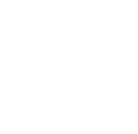 мотивация к самореализации в социальном творчестве, познавательной и практической, общественно полезной деятельности.начальные представления о моральных нормах и правилах нравственного поведения, в том числе об этических нормах взаимоотношений в семье, между поколениями, этносами, носителями разных убеждений, представителями различных социальных групп;начальные представления о правах и обязанностях человека, гражданина, семьянина, товарища.неравнодушие к жизненным проблемам других людей, сочувствие к человеку, находящемуся в трудной ситуации;нравственно-этический опыт взаимодействия со сверстниками, старшими и младшими детьми, взрослыми в соответствии с общепринятыми нравственными нормами;опыт ролевого взаимодействия и реализации гражданской, патриотической позиции;опыт социальной и межкультурной коммуникации;осознание приоритета нравственных основ труда, творчества, создания нового;первоначальные навыки трудового творческого сотрудничества со сверстниками, старшими детьми и взрослыми;первоначальные представления о роли физической культуры и спорта для здоровья человека, его образования, труда и творчества;первоначальные умения видеть красоту в окружающем мире;первоначальные умения видеть красоту в поведении, поступках людей;первоначальный личный опыт здоровье сберегающей деятельности;первоначальный опыт постижения ценностей гражданского общества, национальной истории и культуры;первоначальный опыт самореализации в различных видах творческой деятельности, формирование потребности и умения выражать себя в доступных видах творчества;первоначальный опыт участия в природоохранной деятельности в школе, на пришкольном участке, по месту жительства;первоначальный опыт участия в различных видах общественно полезной и личностно значимой деятельности;первоначальный опыт эмоционального постижения народного творчества, этнокультурных традиций, фольклора народов России;первоначальный опыт эстетических переживаний, наблюдений эстетических объектов в природе и социуме, эстетического отношения к окружающему миру и самому себе;первоначальный опыт эстетического, эмоционально-нравственного отношения к природе;По каждому из заявленных направлений духовно-нравственного развития и воспитания обучающихся на ступени начального общего образования планируется достижение следующих результатов:потребности и начальные умения выражать себя в различных доступных и наиболее привлекательных для ребёнка видах творческой деятельности;При этом учитывается, что достижение эффекта — развитие личности обучающегося, формирование его социальной компетентности и т. д. — становится возможным благодаря воспитательной деятельности педагога, других субъектов и духовно- нравственного развития и воспитания (семьи, друзей, ближайшего окружения, общественности, СМИ и т. п.), а также собственным усилиям обучающегося.Расширение партнерских взаимоотношений с родителями путем привлечения их к активной деятельности в составе Совета школы, активизации деятельности родительских комитетов классных коллективов учащихся, проведения совместных школьных акций.Совершенствования межличностных отношений педагогов, учащихся и родителей путем организации совместных мероприятий, праздников, акций (театральные постановки новогодних спектаклей, праздники к дню Учителя и Дню матери и т.п.).способность эмоционально реагировать на негативные проявления в детском обществе и обществе в целом, анализировать нравственную сторону своих поступков и поступков Других людей;уважительное отношение к родителям (законным представителям), к старшим, заботливое отношение к младшим;уважительное отношение к традиционным религиям;ценностное и творческое отношение к учебному труду;ценностное отношение к природе;ценностное отношение к России, своему народу, своему краю, отечественному культурно-историческому наследию, государственной символике, законам Российской Федерации, русскому и родному языку, народным традициям, старшему поколению;ценностное отношение к своему здоровью, здоровью близких и окружающихлюдей;ценностное отношение к труду и творчеству, человеку труда, трудовым достижениям России и человечества, трудолюбие;элементарные знания о традициях нравственно-этического отношения к природе в культуре народов России, нормах экологической этики;элементарные представления о взаимной обусловленности физического, нравственного, психологического, психического и социально-психологического здоровья человека, о важности морали и нравственности в сохранении здоровья человека;элементарные представления о различных профессиях;элементарные представления об институтах гражданского общества, о государственном устройстве и социальной структуре российского общества, наиболее значимых страницах истории страны, об этнических традициях и культурном достоянии своего края, о примерах исполнения гражданского и патриотического долга;элементарные представления об эстетических и художественных ценностях отечественной культуры;Первый уровень результатов — приобретение обучающимися социальных знаний (об общественных нормах, устройстве общества, социально одобряемых и не одобряемых формах поведения в обществе и т. п.), первичного понимания социальной реальности и повседневной жизни. Для достижения данного уровня результатов особое значение имеет взаимодействие обучающегося со своими учителями (в основном и дополнительном образовании) как значимыми для него носителями положительного социального знания и повседневного опыта.Второй уровень результатов — получение обучающимся опыта переживания и позитивного отношения к базовым ценностям общества, ценностного отношения к социальной реальности в целом. Для достижения данного уровня результатов особое значение имеет взаимодействие обучающихся между собой на уровне класса, образовательного учреждения, т. е. в защищённой, дружественной просоциальной среде, в которой ребёнок получает (или не получает) первое практическое подтверждение приобретённых социальных знаний, начинает их ценить (или отвергает).Третий уровень результатов — получение обучающимся опыта самостоятельного общественного действия. Только в самостоятельном общественном действии юный человек действительно становится (а не просто узнаёт о том, как стать) гражданином, социальным деятелем, свободным человеком. Для достижения данного уровня результатов особое значение имеет взаимодействие обучающегося с представителями различных социальных субъектов за пределами образовательного учреждения, в открытой общественной среде.С переходом от одного уровня результатов к другому существенно возрастают воспитательные эффекты:на первом уровне воспитание приближено к обучению, при этом предметом воспитания как учения являются не столько научные знания, сколько знания о ценностях;на третьем уровне создаются необходимые условия для участия обучающихся в нравственно ориентированной социально значимой деятельности.Таким образом, знания о ценностях переводятся в реально действующие, осознанные мотивы поведения, значения ценностей присваиваются обучающимися и становятся их личностными смыслами, духовно-нравственное развитие обучающихся достигает относительной полноты.Переход от одного уровня воспитательных результатов к другому должен быть последовательным, постепенным.Достижение трёх уровней воспитательных результатов обеспечивает появление значимых эффектов духовно-нравственного развития и воспитания обучающихся — формирование основ российской идентичности, присвоение базовых национальных ценностей, развитие нравственного самосознания, укрепление духовного и социально- психологического здоровья, позитивного отношения к жизни, доверия к людям и обществу.Действия педагога, направленные на достижение воспитательных результатовПеречень рекомендуемых воспитательных форм и мероприятийДиагностика обучающихся начальной школыОсновные результаты духовно-нравственного развития и воспитания.Основные результаты духовно-нравственного развития и воспитания учащихся учащихся оцениваются в рамках мониторинговых процедур, в которых ведущими методами будут экспертные суждения (родителей, партнеров школы); анонимные анкеты, позволяющие анализировать (не оценивать) ценностную сферу личности; различные тестовые инструменты, созданные с учетом возраста; самооценочные суждения детей.К результатам, не подлежащим итоговой оценке индивидуальных достижений выпускников начальной школы, относятся:ценностные ориентации выпускника, которые отражают его индивидуально- личностные позиции (этические, эстетические, религиозные взгляды, политические предпочтения и др.);характеристика социальных чувств (патриотизм, толерантность, гуманизм и др.);индивидуальные личностные характеристики (доброта, дружелюбие, честность и т.п.).Оценка и коррекция развития этих и других личностных результатов образовательной деятельности обучающихся осуществляется в ходе постоянного наблюдения педагога в тесном сотрудничестве с семьей ученика.2.4 Программа формирования экологической культуры, здорового и безопасного образа жизниПрограмма формирования экологической культуры, здорового и безопасного образа жизни в соответствии с определением Стандарта — комплексная программа формирования у обучающихся знаний, установок, личностных ориентиров и норм поведения, обеспечивающих сохранение и укрепление физического и психологического здоровья как одной из ценностных составляющих, способствующих познавательному и эмоциональному развитию ребёнка.Программа построена на основе общенациональных ценностей российского общества, таких, как гражданственность, здоровье, природа, экологическая культура, безопасность человека и государства. Программа направлена на развитие мотивации и готовности обучающихся повышать свою экологическую грамотность, действовать предусмотрительно, осознанно придерживаться здорового и экологически безопасного образа жизни, вести работу по экологическому просвещению, ценить природу как источник духовного развития, информации, красоты, здоровья, материального благополучия.Программа формирования экологической культуры, здорового и безопасного образа жизни на ступени начального общего образования сформирована с учётом факторов, оказывающих существенное влияние на состояние здоровья детей:неблагоприятные экологические, социальные и экономические условия;факторы риска, имеющие место в образовательных учреждениях, которые приводят к дальнейшему ухудшению здоровья детей и подростков от первого к последнему году обучения;чувствительность к воздействиям при одновременной к ним инертности по своей природе, обусловливающей временной разрыв между воздействием и результатом, который может быть значительным, достигая нескольких лет, и тем самым между начальным и существенным проявлением неблагополучных популяционных сдвигов в здоровье детей и подростков и всего населения страны в целом;особенности отношения обучающихся младшего школьного возраста к своему здоровью, существенно отличающиеся от таковых у взрослых, что связано с отсутствием у детей опыта «нездоровья» (за исключением детей с серьёзными хроническими заболеваниями) и восприятием ребёнком состояния болезни главным образом как ограничения свободы (необходимость лежать в постели, болезненные уколы).Наиболее эффективным путём формирования экологической культуры, здорового и безопасного образа жизни обучающихся является направляемая и организуемая взрослыми самостоятельная работа школьников, способствующая активной и успешной социализации ребёнка в образовательном учреждении, развивающая способность понимать своё состояние, знать способы и варианты рациональной организации режима дня и двигательной активности, питания, правил личной гигиены.Однако только знание основ здорового образа жизни не обеспечивает и не гарантирует их использования, если это не становится необходимым условием ежедневной жизни ребёнка в семье и образовательном учреждении.Программа должна содержать цели, задачи, планируемые результаты, основные направления и перечень организационных форм.Программа формирования экологической культуры, здорового и безопасного образа жизни самостоятельно разрабатывается образовательной организацией на основе программы, разработанной для общеобразовательной школы, с учетом специфики образовательных потребностей разных групп глухих обучающихся.При выборе стратегии реализации настоящей программы необходимо учитывать психологические и психофизиологические характеристики детей младшего школьного возраста, опираться на зону актуального развития. Необходимо исходить из того, что формирование культуры здорового и безопасного образа жизни — необходимый и обязательный компонент здоровьесберегающей работы образовательного учреждения, требующий соответствующей экологически безопасной, здоровьесберегающей организации всей жизни образовательного учреждения, включая её инфраструктуру, создание благоприятного психологического климата, обеспечение рациональной организации учебного процесса, эффективной физкультурно-оздоровительной работы, организации рационального питания.Одним из компонентов формирования экологической культуры, здорового и безопасного образа жизни обучающихся является просветительская работа с их родителями (законными представителями), привлечение родителей (законных представителей) к совместной работе с детьми.Цели и задачи программыРазработка программы формирования экологической культуры, здорового и безопасного образа жизни, а также организация всей работы по её реализации должны строиться на основе научной обоснованности, последовательности, возрастной и социокультурной адекватности, информационной безопасности и практической целесообразности.Основная цель настоящей программы — сохранение и укрепление физического, психологического и социального здоровья обучающихся младшего школьного возраста как одной из ценностных составляющих, способствующих познавательному и эмоциональному развитию ребёнка, достижению планируемых результатов освоения основной образовательной программы начального общего образования.Задачи программы:сформировать представления об основах экологической культуры на примере экологически сообразного поведения в быту и природе, безопасного для человека и окружающей среды;сформировать представление о позитивных и негативных факторах, влияющих на здоровье, в том числе о влиянии на здоровье позитивных и негативных эмоций, получаемых от общения с компьютером, просмотра телепередач, участия в азартных играх;дать представление с учётом принципа информационной безопасности о негативных факторах риска для здоровья детей (сниженная двигательная активность, инфекционные заболевания, переутомление и т. п.), о существовании и причинах возникновения зависимостей от табака, алкоголя, наркотиков и других психоактивных веществ, об их пагубном влиянии на здоровье;сформировать познавательный интерес и бережное отношение к природе;научить школьников выполнять правила личной гигиены и развить готовность на их основе самостоятельно поддерживать своё здоровье;сформировать представление о правильном (здоровом) питании, его режиме, структуре, полезных продуктах;сформировать представление о рациональной организации режима дня, учёбы и отдыха, двигательной активности, научить ребёнка составлять, анализировать и контролировать свой режим дня;обучить безопасному поведению в окружающей среде и элементарным навыкам поведения в экстремальных ситуациях;сформировать навыки позитивного общения;научить осознанному выбору поступков, стиля поведения, позволяющих сохранять и укреплять здоровье;сформировать потребность ребёнка безбоязненно обращаться к врачу по любым вопросам состояния здоровья, в том числе связанным с особенностями роста и развития.Этапы организации работы школы-интерната по реализации программыРабота по реализации программы формирования экологической культуры, здорового и безопасного образа жизни может быть реализована в два этапа.Первый этап — анализ состояния и планирование и организация работы школы-интерната по данному направлению, в том числе по:организации режима дня детей, их нагрузкам, питанию, физкультурно- оздоровительной работе, сформированности элементарных навыков гигиены, рационального питания и профилактике вредных привычек;организации проводимой и необходимой для реализации программы просветительской работы школы-интерната с обучающимися и родителями (законными представителями);выделению приоритетов в работе образовательного учреждения с учётом результатов проведённого анализа, а также возрастных особенностей обучающихся на ступени начального общего образования.Все дети-инвалиды с нарушенным слухом, обучающиеся в школе-интернате по программам начального общего образования, имеют карту ИПРА, которая выполняется параллельно с получением образования.Они проходят диспансерный осмотр не реже одного раза в год вне зависимости от места проживания.Учащиеся первых классов посещают занятия лечебной физкультурой в соответствии программой здоровьесбережения, реализуемой в школе-интернате.Консультирование, лечебно-профилактическую работу осуществляют: врач-педиатр, фельдшер, медицинские сестры, учитель физкультуры, ведущий занятия ЛФК.Слуховыми аппаратами обеспечены все дети (100%), звукоусиливающей аппаратурой коллективного пользования – все учебные классы.Второй этап— организация просветительской, учебно-воспитательной и методической работы школы-интернатапо данному направлению.Просветительская, учебно-воспитательная работа с обучающимися, направленная на формирование экологической культуры, здорового и безопасного образа жизни, включает:внедрение в систему работы шклы-интернатадополнительных образовательных курсов, которые направлены на формирование экологической культуры обучающихся, ценности здоровья и здорового образа жизни и могут реализовываться во внеурочной деятельности либо включаться в учебный процесс;беседы, консультации по проблемам экологического просвещения, сохранения и укрепления здоровья обучающихся, профилактике вредных привычек;проведение Дней здоровья, конкурсов, экологических троп, праздников и других активных мероприятий, направленных на экологическое просвещение, пропаганду здорового образа жизни;Просветительская и методическая работа с педагогами, специалистами и родителями (законными представителями), направленная на повышение квалификации работников образовательного учреждения и повышение уровня знаний родителей (законных представителей) по проблемам охраны и укрепления здоровья детей, включает:проведение соответствующих совещаний, семинаров, круглых столов, родительских собраний, педагогических советов по данной проблеме;приобретение для педагогов, специалистов и родителей (законных представителей) необходимой научно-методической литературы;привлечение педагогов, медицинских работников, психологов и родителей (законных представителей) к совместной работе по проведению природоохранных, оздоровительных мероприятий и спортивных соревнований.Основные направления, формы и методы реализации программыНа этапе начальной школы на первое место в урочной и внеурочной деятельности выдвигается опыт применения формируемых усилиями всех учебных предметов универсальных учебных действий, ценностных ориентаций и оценочных умений, социальных норм поведения, направленных на сохранение здоровья и обеспечение экологической безопасности человека и природы. Формируется личный опыт самоограничения при решении ключевого противоречия экологического сознания этого возраста «хочу — нельзя» и его эмоционального переживания.Основными источниками содержания выступают экологические образы в традициях и творчестве разных народов, художественной литературе, искусстве, а также элементы научного знания.Основные виды деятельности обучающихся: учебная, учебно-исследовательская, образно-познавательная, игровая, рефлексивно-оценочная, регулятивная, креативная, общественнополезная.Формируемые ценности: природа, здоровье, экологическая культура, экологически безопасное поведение.Основные формы организации внеурочной деятельности: развивающие ситуации игрового и учебного типа.Системная работа на ступени начального общего образования по формированию экологической культуры, здорового и безопасного образа жизни может быть организована по следующим направлениям:создание экологически безопасной, здоровьесберегающей и здоровьеформирующей инфраструктуры школы-интерната;организация учебной и внеурочной деятельности обучающихся;организация физкультурно-оздоровительной работы;организация адекватного диспансерного наблюдения;реализация дополнительных образовательных курсов в рамках программы «Школы здоровья»;организация работы с родителями (законными представителями).Экологически безопасная, здоровьесберегающая и здоровьеформирующая инфраструктура образовательного учреждения включает:соответствие состояния и содержания здания и помещений образовательного учреждения экологическим требованиям, санитарным и гигиеническим нормам, нормам пожарной безопасности, требованиям охраны здоровья и охраны труда обучающихся;наличие и необходимое оснащение помещений для питания обучающихся, а также для хранения и приготовления пищи;организацию качественного горячего питания обучающихся, в том числе горячих завтраков;оснащённость кабинетов, спортивного зала, спортплощадки необходимым игровым и спортивным оборудованием и инвентарём;наличие помещений для медицинского персонала;наличие необходимого (в расчёте на количество обучающихся) и квалифицированного состава специалистов, обеспечивающих оздоровительную работу с обучающимися (логопеды, учителя физической культуры, педагоги-психологи, медицинские работники).Ответственность и контроль за реализацию этого направления возлагаются на администрацию школы-интерната.Организация учебной и внеурочной деятельности обучающихся, направленная на повышение эффективности учебного процесса, при чередовании обучения и отдыха включает:соблюдение гигиенических норм и требований к организации и объёму учебной и внеурочной нагрузки (выполнение домашних заданий, занятия в кружках и спортивных секциях) обучающихся на всех этапах обучения;использование методов и методик обучения, адекватных возрастным возможностям и особенностям обучающихся;строгое соблюдение всех требований к использованию технических средств обучения, в том числе компьютеров и аудиовизуальных средств;индивидуализацию обучения, учёт индивидуальных особенностей развития обучающихся: темпа развития и темпа деятельности, обучение по индивидуальным образовательным траекториям;ведение систематической работы с детьми с ослабленным здоровьем и с детьми с ограниченными возможностями здоровья, посещающими специальные медицинские группы под строгим контролем медицинских работников.Наиболее эффективный путь формирования экологической культуры, ценности здоровья, здорового образа жизни — самостоятельная работа обучающихся, направляемая и организуемая взрослыми: учителями, воспитателями, психологами, взрослыми в семье. Самостоятельная работа способствует активной и успешной социализации младшего школьника, развивает способность понимать своё состояние, знать способы и варианты рациональной организации режима дня и двигательной активности, питания, правил личной гигиены.Виды учебной деятельности, используемые в урочной и внеурочной деятельности: ролевые игры, проблемно-ценностное и досуговое общение, проектная деятельность, социально- творческая и общественно полезная практика.Формы учебной деятельности, используемые при реализации программы: исследовательская работа во время прогулок, в музее, деятельность классной или школьной газеты по проблемам здоровья или охраны природы, мини-проекты, сюжетно-ролевые игры, подвижные игры, Дни здоровья.Организация физкультурно-оздоровительной работы, направленная на обеспечение рациональной организации двигательного режима, нормального физического развития и двигательной подготовленности, повышение адаптивных возможностей организма, сохранение и укрепление здоровья обучающихся и формирование культуры здоровья, включает:полноценную и эффективную работу с обучающимися всех групп здоровья (на уроках физкультуры, в секциях и т. п.);рациональную организацию уроков физической культуры и занятий активно-двигательного характера;организацию занятий по ЛФК;организацию динамической перемены между 3-м и 4-м уроками;организацию физкультминуток на уроках, способствующих эмоциональной разгрузке и повышению двигательной активности;организацию работы спортивных секций и создание условий для их эффективного функционирования;регулярное проведение спортивно-оздоровительных мероприятий (соревнований, походов и т. п.).Для реализации дополнительного образовательного курса по проблемам охраны здоровья обучающихся используется комната психологической разгрузки, в которой проводятся занятия педагога-психолога «Школа Мальвины».Работа с родителями (законными представителями) включает:беседы, консультации по различным вопросам развития ребёнка, его здоровья, факторам, положительно и отрицательно влияющим на здоровье детей, и т. п.;организацию совместной работы педагогов и родителей (законных представителей) по проведению спортивных соревнований, Дней здоровья, занятий по профилактике вредных привычек и т. п.;2.5 Программа коррекционной работы.Программа коррекционной работы направлена на выявление особых образовательных потребностей обучающихся с ОВЗ, обусловленных недостатками в их физическом и (или) психическом развитии; осуществление индивидуально- ориентированной психолого-медико-педагогической помощи обучающимся с ОВЗ с учетом особых образовательных потребностей, индивидуальных возможностей обучающихся (в соответствии с рекомендациями ПМПК).Программа коррекционной работы содержит:перечень, содержание и план реализации индивидуально ориентированных коррекционных мероприятий, обеспечивающих удовлетворение особых образовательных потребностей обучающихся с ОВЗ;систему комплексного психолого-медико-педагогического сопровождения обучающихся с ОВЗ в условиях образовательной деятельности, включающего психолого-медико-педагогическое обследование обучающихся с целью выявления их особых образовательных потребностей, мониторинг динамики развития обучающихся;корректировку коррекционных мероприятий.Обязательной частью внеурочной деятельности, поддерживающей процесс освоения глухими обучающимися содержания АООП НОО, является коррекционно- развивающее направление. Часы коррекционно-развивающей области не входят в предельно допустимую учебную нагрузку, но учитывается при определении объёмов финансирования, направляемых на реализацию адаптированной основной образовательной программыЦель программы коррекционно – развивающей работы - оказание комплексной психолого – педагогической помощи глухим обучающимся в освоении адаптированной основной общеобразовательной программы, в коррекции недостатков в общем и слухоречевом развитии, в их социальной адаптации.Программа предусматривает создание специальных условий обучения и воспитания, позволяющих учитывать особые образовательные потребности глухих обучающихся.Задачи программы коррекционно – развивающей работы:выявление особых образовательных потребностей глухих обучающихся, обусловленных недостатками в их развитии;организация специальны условий образования в соответствии с особенностями ограничений здоровья учащихся;осуществление индивидуально ориентированной психолого-медико- педагогической помощи обучающимся с учетом особенностей их психофизического развития и индивидуальных возможностей,оказание коррекционной помощи в овладении адаптированной основной общеобразовательной программой начального общего образования, в том числе организация индивидуальных и фронтальных занятий по развитию слухового восприятия речи и неречевых звучаний, включая музыку, слухозрительного восприятия устной речи, ее произносительной стороны;организация специальной психолого-педагогической помощи в формировании полноценной жизненной компетенции глухих обучающихся;создание благоприятных условий для наиболее полноценного личностного развития, приобщения к социокультурным нормам, традициям семьи, общества и государства с учетом возможностей и особых образовательных потребностей каждого обучающегося;оказание консультативной и методической помощи родителям (законным представителям) глухих обучающихся.Принципы программы коррекционно – развивающей работы:соблюдение интересов глухих обучающихся; создание в образовательной организации условий для реализации их возможностей и особых образовательных потребностей, наиболее полноценного развития, социальной адаптации;приобщение обучающихся к социокультурным нормам, традициям семьи, общества и государства;взаимодействие всех специалистов образовательной организации, родителей(законных представителей) обучающихся при решении образовательно – коррекционных задач, а также оказании согласованной помощи в процессе формирования и развития личности ребенка, его адаптации и интеграции в обществе;учёт социальных факторов в формировании личности обучающегося; содействие созданию благоприятной социальной ситуации развития и обучения в соответствии с возрастными и индивидуальными особенностями обучающегося, его особыми образовательными потребностями;реализация в различных жизненных ситуациях достижений обучающихся в образовательно – коррекционном процессе, обеспечение подготовленности обучающихся к адаптации и интеграции в обществе, развития их самостоятельности при решении жизненных задач;обеспечение слухоречевого развития обучающихся с учетом их индивидуальных особенностей, максимальное обогащение их речевой практики, развитие жизненных компетенций при взаимодействии со слышащими детьми и взрослыми в условиях деятельности, интересной и полезной всем ее участникам.Комплексное психолого – медико - педагогическое сопровождение обучающихся включает:проведение психолого - педагогическое обследования детей при поступлении в образовательную организацию с целью выявления их возможностей и особых образовательных потребностей;составления программы индивидуального маршрута с учетом фактического уровня общего и слухоречевого развития, индивидуальных особенностей;разработку рекомендаций к составлению коррекционных программ, учитывающих индивидуальные особенности обучающихся, в том числе программ по развитию восприятия устной речи и обучению произношению;проведение коррекционно – развивающей работы с учетом особых образовательных потребностей каждого обучающегося, его индивидуальных особенностей;мониторинг динамики общего и слухоречевого развития обучающихся, достижения планируемых результатов коррекционно – развивающей работы.Направления и содержание программы коррекционной работы.Коррекционно-развивающая работа.Данное направление работы способствует удовлетворению особых образовательных потребностей глухих обучающихся, освоению ими адаптированной основной общеобразовательной программы начального общего образования, формированию у обучающихся универсальных учебных действий - личностных, регулятивных, познавательных, коммуникативных, эмоционально-волевой и личностной сфер ребёнка.В состав предметной области внеурочной деятельности «Коррекционно-развивающая работа» входят следующие обязательные предметы:формирование речевого слуха и произносительной стороны устной речи(индивидуальные занятия);музыкально-ритмические занятия (фронтальные занятия);развитие слухового восприятия и техника речи (фронтальные занятия),социально – бытовая ориентировка (фронтальные занятия).Содержание данной области может быть дополнено образовательной организацией самостоятельно, исходя из психофизических особенностей обучающихся на основании рекомендаций медико-психолого-педагогической комиссии, индивидуальной программы реабилитации обучающихся, а также результатов комплексного психолого – педагогического обследования каждого ребенка при поступлении в образовательную организацию, рекомендаций к коррекционно –развивающей работе по результатам данного обследования, систематических педагогических наблюдений в учебной и внеурочной деятельности, данных систематического мониторинга достижения обучающимися планируемых результатов образования, бесед с детьми, учителями школьным педагогом - психологом, социальным педагогом, администрацией школы, родителями (их законными представителями).Диагностическая работа.Данное направление коррекционной работы включает проведение комплексного психолого- педагогического обследования обучающихся при поступлении в образовательную организацию с целью выявления их особых образовательных потребностей; систематического мониторинга (в конце каждой учебной четверти) достижения обучающимися планируемых результатов освоения образования на основе адаптированной основной общеобразовательной программы; систематического мониторинга достижения обучающимися планируемых результатов коррекционно- развивающей работы, изменение коррекционной программы по результатам обследования в соответствии с выявленными особенностями и потребностями учащихся; изучение социальной ситуации развития и условий семейного воспитания;Консультативная работа.Данное направление работы обеспечивает непрерывность специального психологопедагогического сопровождения обучающихся и их семей по вопросам образования и социализацииглухих детей, повышение уровня родительской компетентности и активизацию роли родителей в воспитании и обучении ребенка.Консультативная работа включает выработку совместных рекомендаций специалистами, работающими в образовательной организации, и родителями (законными представителями) по реализации основных направлений коррекционно –развивающей работы с каждым обучающимся, выбору индивидуально-ориентированных методов и приёмов образования и др.; оказание консультативной помощи родителям (законным представителям) по вопросам семейного воспитания, образования и проведения коррекционно – развивющей работы .во внешкольное время.Информационно-просветительская работа.Данное направление предполагает разъяснительную деятельность по вопросам, связанным с особыми образовательными потребностями глухих обучающихся, в том числе, с возможностями и особенностями коммуникации с ними, обеспечению наиболее полноценного образования и развития, созданию необходимых условий для социальной адаптации и интеграции в обществе, правам и обязанностям лиц с нарушениями слуха и др.Информационно – просветительская работа может проводиться как в данной образовательной организации (среди обучающихся, их родителей и др.), так и в других образовательных организациях, включая организации дополнительного и профессионального образования (среди педагогов, обучающихся, родителей и др.), а также в организациях социальной сферы (здравоохранения, правопорядка и др.).Психолого-педагогическая работа.Данное направление предполагает проведение психолого– педагогической диагностики с целью психолого-педагогического изучения индивидуальных особенностей личности обучающегося, резервов ее развития; познавательных возможностей и интересов обучающихся, резервов их развития; выявления причин возникновения проблем в обучении и развитии обучающихся; изучения интересов обучающихся в связи с профоориентационной работой в образовательной организации; осуществление коррекционно–развивающей работы с учетом результатов психолого – педагогической диагностики совместно со специалистами образовательной организации и или других организаций на основе сетевого взаимодействия; содействие личным достижениям обучающегося в доступных ему видах учебной и внеурочной деятельности с учетом индивидуальных особенностей осуществление здоровьесберегающей работы совместно со специалистами образовательной организации и /или других организаций на основе сетевого взаимодействия; проведение психолого– педагогического консультирования, направленного на оказание помощи обучающимся, их родителям и педагогам в решении актуальных задач развития, социализации, преодоления учебных трудностей, проблем взаимоотношений между обучающимся, родителями, педагогами;осуществление профилактики, формирование и развитие психологически комфортных отношений в классе, образовательной организации, в семье; профилактику внутриличностных конфликтов;психолого – педагогическое содействие обеспечению управленческих процессов на основе проведения мониторинговых исследований психологического климата в системах администрация - педагоги – обучающиеся– родители, психолого – педагогического сопровождения эффективного их взаимодействия, участия в разработке программ развития общеобразовательной организации; осуществление просветительской деятельности для повышения психолого- педагогической компетентности педагогов, родителей.2.6 Программа внеурочной деятельностиГуманистический характер образования в специальной школе предполагает создание воспитывающей среды во внеурочное время, построение системы внеклассной работы, нацеленной на духовное развитие каждого ученика. Воспитание строится на основе системного, деятельностного и личностно-ориентированного подходов.Главной целью современного личностно-социально ориентированного образования является создание условий для развития и осознания ребенком своего субъективного опыта, индивидуально-личностных способностей, свойств, психолого- педагогическая поддержка детской индивидуальности, развитие творческих способностей, социальная адаптация.Задачи программы внеурочной образовательной деятельности:создание в образовательных организациях развивающей предметной среды;вводить во внеурочной деятельности разные виды детского творчества;развивать творческие способности личности ребенка с нарушением слуха;развивать коммуникативные навыки, информационные умения, формировать средства вербальной и невербальной коммуникацииразвивать стремление к реализации имеющихся возможностей для полноценной жизнедеятельности, к достижениям в творчестве, участию в общественной жизни.Общие принципы организации внеурочной работы в школах для детей с нарушениями слуха:Принцип гуманизма определяет общий характер отношений сурдопедагога и учащихся. Согласно этому-принципу, ребенок является главной ценностью, выступая в качестве активно действующего лица во взаимодействии с педагогом, субъекта этой деятельности со своим внутренним миром, интересами, потребностями, способностями, возможностями и особенностями.Принцип демократизма реализуется через развитую систему самоуправления, в которую вовлекаются прежде всего учащиеся, а также педагоги, родители. Развитие школьного и ученического самоуправления является важнейшим средством развития демократии и социализации личности школьников с нарушениями слуха.Принцип деятельностного подхода предполагает включение каждого ребенка в различные виды деятельности.Принцип сотрудничества сурдопедагога с детьми peaлизуется во всех видах внеурочной деятельности и предполагает взаимодействие сурдопедагога (воспитателя) и учеников в продвижении к определенным целям при условии безусловной поддержки и принятия личности каждого ребенка.Принцип включения личности в значимую деятельность. Задача сурдопедагога заключается в совместном с учениками подборе таких видов и форм значимой деятельности, при которых каждый из воспитанников будет чувствовать: его роль не только уместна, но и необходима.Принцип открытости и диалогичности. Открытость школы инновациям, новым технологиям, передовому опыту – основа ее развития. Принцип открытости предусматривает включение во внеурочную деятельность таких внешних факторов, как природная, социокультурная, образовательная, информационная среда. Поскольку гуманистическая система воспитания является открытой, ей присущи свойства свободного саморазвития, самоорганизации, при которых нет и не может быть одного мнения, однозначного решения проблемы. Задача сурдопедагога – выслушать мнение каждого ребенка, согласиться с тем, что это возможный взгляд, возможное решение, которое имеет право быть неоднозначным. Это открывает перспективу на реальную свободу развивающейся личности.Организация воспитательной работы с детьми с нарушениями слуха базируется на выделении также и специальных принципов, положенных в основу воспитания детей с нарушениями слуха (С. А. Зыков, P.M. Боскис, Ф.Ф. Pay и др.)» к которым относятся:Генетический принцип, основанный на учете последовательности возникновения и развития психических функций и новообразований в онтогенезе. Реализация этого принципа позволяет создать модель коррекционно - развивающей воспитательной работы, ориентированной на учет сензитивных периодов в развитии психических функций.Принцип развивающего воспитания. В основу содержания воспитательной работы положена ориентация на здоровые сохранные силы ребенка и обеспечение соответствующего возрасту уровня психического развития.Принцип развивающего воспитания связан с необходимостью не только преодоления отставания и нормализации развития, но и его обогащения, т.е. амплификации развития.3.Принцип коррекционной направленности работы предполагает индивидуально-дифференцированный подход к ребенку, построенный на учете структуры и степени выраженности нарушения, выявлении и развитии потенциальных возможностей личности. Коррекционная направленность предполагает также создание в образовательной организации слухоречевой среды, способствующей целенаправленному развитию словесной речи, речевого поведения.4. Принцип формирования речевого общения, который прямо связан с необходимостью реализации потребности детей в общении с помощью, прежде всего, словесной речи.Ограничение поступления информации из внешнего мира, недостаточный словарный запас детей обуславливает ещё ряд особенностей воспитательной работы:информативность при проведении воспитательных дел, что подразумевает под собой более тщательную подготовку при отборе информации, как со стороны педагога, так и со стороны детей;адаптация потока информации, использование наглядных средств, включая иллюстрации, схемы, таблицы и т.д.;преобладающее использование практических методов, наблюдений, бесед, экскурсий, создание проблемных ситуаций, внедрение метода проектов, использование возможностей современных информационных технологий;реализация гуманистических идей в воспитательной работе лиц с нарушениями слуха протекает в достаточно сложных условиях, связанных с трудностями общения с окружающими людьми, с замедленным темпом процесса восприятия и переработки информации, ее кодирования и декодирования, и менее разнообразным опытом, с ограниченными возможностями спонтанного усвоения социального опыта;одним из путей формирования адекватного взаимодействия с социальной средой,обеспечения высокого уровня речевого развития, чувства защищённости, атмосферы психологического  комфорта, оптимистического настроения и уверенности в своих силах является создание интегративной образовательно- воспитательной системы, специальных условий;к числу важнейших условий реализации возможностей развивающейся личности и её успешной социальной адаптации, преодоления отрицательных последствий нарушения слуха является её органичное и естественное взаимодействие со слышащими сверстниками в совместной деятельности (имеется в виду использование разных моделей интегрированного обучения и воспитания – частичное, временное, комбинированное и полная социально образовательная интеграция).Одной из особенностей организации воспитательной работы является тесное взаимодействие с родителями, как слышащими, так и неслышащими.При работе с глухими детьми используются разнообразные формы дополнительного образования.Гуманистический характер образования предполагает реализацию воспитательных задач на каждом учебном занятии, создание воспитывающей среды во внеурочное время, построение системы внеклассной работы, нацеленной на духовное развитие каждого, которая помогает учащимся с нарушениями слуха понять и принять себя как главных действующих лиц в самоорганизуемой деятельности, наполненной личностным смыслом.Для более полной характеристики интегративного подхода к воспитанию детей с нарушениями слуха необходимо учитывать тот факт, что ребенок с нарушением слуха в реальном воспитательном процессе одновременно является и объектом, и субъектом воспитания, а словесная речь играет решающую роль в развитии его социальной сущности, способствует его всестороннему развитию как социальной личности. При интегративном подходе к личности ребёнка в специально организованном учебно- воспитательном процессе возможно достижение высших форм компенсации.Основные направления внеурочной деятельности включают: уховно - нравственное, социальное, общеинтеллектуальное, общекультурное, трудовое, спортивно - оздоровительное)Традиционными составными частями воспитания признаны умственное, физическое, трудовое и политехническое, нравственное, эстетическое.Умственное воспитание вооружает детей с нарушениями слуха системой знаний основ наук. В ходе и в результате усвоения научных знаний закладываются основы научного мировоззрения.Задачи умственного воспитания включают:Усвоение определенного объема научных знаний.Формирование приемов интеллектуальной деятельности, развитие способностей и дарований.Формирование познавательных интересов, познавательной активности.Развитие потребности постоянно пополнять свои знание, повышать уровень образовательной и специальной подготовки.Содержание умственного воспитания должно быть направлено, прежде всего, на развитие личности, а не на усвоение суммы знаний, умений, навыков. Из сферы образования не должны выпадать такие важнейшие его компоненты, как передача опыта различных форм, видов, приемов выполнения познавательной деятельности, эмоционально-ценностного отношения к миру, опыта общения и т.п.Физическое воспитание – неотъемлемая составная часть воспитательной системы.Задачи физического воспитания:коррекция недостатков физического развития и моторики детей с нарушением слуха;укрепление здоровья, грамотное физическое развитие (силы, ловкости, выносливости и др.);повышение умственной и физической работоспособности;развитие и совершенствование основных двигательных качеств;обучение новым видам движений, свойственным различным видам трудовой и интеллектуальной деятельности.Трудовое воспитание. Труд в школе, в том числе и познавательный, должен представлять собой целенаправленную, осмысленную, разнообразную деятельность, имеющую личностную и социальную направленность, учитывающую возрастные психофизиологические особенности учеников.Нравственное воспитание – необходимая важная часть воспитания. Нравственное воспитание решает такие задачи, как формирование нравственных понятий, суждений, чувств и убеждений, навыков и привычек поведения, соответствующих нормам общества.В основе нравственного воспитания подрастающего поколения лежат как общечеловеческие ценности, непреходящие моральные нормы, выработанные людьми в процессе исторического развития общества, так и новые принципы и нормы, возникшие на современном этапе развития общества, включая честность, справедливость, долг, порядочность, ответственность, честь, совесть, достоинство, гуманизм, бескорыстие, трудолюбие, уважение к старшим. Важное значение имеет формирование патриотизма, интернационализма, уважения к государству, органам власти, государственной символике, законам, Конституции, гражданскому долгу, неравнодушия к событиям, происходящим в стране. У глухих детей развивается социальная активность, воспитывается честное и добросовестное отношение к труду, дисциплинированность, требовательность к себе.Эстетическое воспитание – еще один базовый компонент цели воспитания и воспитательной системы, обобщающий развитие эстетических идеалов, потребностей и вкусов у воспитанников.Задачи эстетического воспитания:Формирование эстетических чувств, знаний и эстетической культуры в целом.Овладение эстетическим и культурным наследием прошлого.Формирование эстетического отношения к действительности.•Развитие потребности строить жизнь и деятельность по законам красоты.Задачи включения в эстетическую деятельность предполагают активное участие каждого воспитанника в созидании прекрасного своими руками: практические занятия живописью, хореографией, участие в творческих объединениях, группах, студиях и т.п.Гуманистическая воспитательная технология – это цепочка педагогических действий сурдопедагога-воспитателя с учащимися, выстроенная в адекватной закономерной последовательности. Система методов, приемов, используемых в педагогической технологии воспитательной работы, должна выводить ребенка на прочувствование, переживание, осмысление, оценивание собственной позиции.Основные требования к педагогической технологии воспитания и воспитательной работы позитивное восприятие ребенка педагогом, воспитание без принуждения и насилия, свобода и творчество, воспитывающие ситуации; игровая деятельность.Важной частью работы по воспитанию школьников с нарушениями слуха является формирование и укрепление школьных традиций, к которым можно отнести интеллектуальные марафоны, творческие недели, организацию и проведение Рождественских встреч, праздников Масленицы, 8 Марта, Последнего звонка, выпускного бала, встреч с выпускниками школы.Большое значение при этом приобретает обеспечение формирования активной жизненной позиции учащегося, способностей к анализу и самоанализу, контролю и самоконтролю, адаптации ученика к демократическим формам организации социальной жизни, развитие творческих способностей.В процессе воспитательной работы обучающиеся знакомятся с историей и культурой лиц с нарушенным слухом, их достижениями в труде, спорте, художественной деятельности и др., у них расширяется общение с представителями общественных и спортивных организаций глухих, дети знакомятся с достижениями выпускников школы.В процессе воспитательной работы расширяется взаимодействие обучающихся со слышащими сверстниками и взрослыми при использовании различных видов внеурочной деятельности, интересной и полезной всем ее участникам: интеллектуальной, художественно - творческой, проектной, спортивной, туристско –краеведческой и др.В организации воспитательной работы выделяют следующие направления:развитие самоуправления в организации воспитательной работы;развитие творческих способностей личности в разнообразных видах деятельности;формирование самооценки (рефлексии) воспитанников;проведение тематических и ситуационных классных часов;оценивание воспитанности учащихся и анализ результативности воспитания;анализ воспитательной работы в коллективе;коррекция поведения учащихся через воспитательный процесс, создание ситуации успеха каждому члену коллектива;проведение родительских собраний;изучение влияния внутрисемейных взаимоотношений на формирование личности.Воспитательная работа предполагает календарное планирование. Календарный план представляется следующими разделами:Характеристика группы воспитанников;Индивидуальные психофизиологические особенности и состояние здоровья воспитанников группы.Коррекционные и воспитательные задачи на текущий учебный год.Коррекционно-воспитательные задачи формулируются из особенностей возрастного и психофизического развития детей с нарушением слуха.При планировании воспитательских занятий вычленяются цель и задачи мероприятия, определяется его содержание. Обеспечивая единство и преемственность учебно-воспитательного процесса, на внеклассном занятие решаются следующие задачи:Образовательные (дидактические) задачи включают вооружение воспитанников определенным объемом знаний, умений и навыков, в соответствии с годом обучения и тематикой кружков, секций.Воспитательные задачи предполагают формирование у школьников личностных и коллективных ценностных ориентации (нравственных, правовых, эстетических и этических взглядов и убеждений), воспитание готовности к обучению, выявление и развитие возможностей самовоспитания обучающихся.Развивающие задачи характеризуют формирование творческой активности и самостоятельности, интеллекта, воли, эмоций обучающихся.Коррекционные задачи предусматривают учет индивидуальных психофизических особенностей воспитанников и осуществление индивидуально - дифференцированного подхода при построении процесса овладения знаниями, умениями, навыками обучающихся с недостатком слуха, необходимого для обеспечения качественного усвоения учебного материала занятий.Приоритет в современной школе имеет личностно-ориентированная коллективная творческая деятельность.Для реализации программ в школе должны быть созданы соответствующие условия: необходимы библиотека с читальным залом, видеосалон, спортивные секции (волейбол, баскетбол, футбол, легкая атлетика) и студии по интересам (литературная гостиная, изобразительное искусство, драматическая, художественная самодеятельность, туризм), широкая внеурочная экскурсионная, спортивно – оздоровительная, туристско– краеведческая работа, посещение детьми музеев, театров и др., проведение различных мероприятий со слышащими сверстниками.3. организационный раздел3.1 Учебный план для глухих обучающихсяУчебный план для глухих обучающихся в соответствии с АООП НОО (вариант 1.2) определяет общий объем учебной нагрузки обучающихся, максимальный объём аудиторной нагрузки обучающихся, состав и структуру обязательных предметных областей, распределяет учебное время, отводимое на их освоение по классам и учебным предметам. Учебный план состоит из двух частей – обязательной части и части, формируемой участниками образовательных отношений.Обязательная часть учебного плана определяет состав учебных предметов обязательных предметных областей, которые должны быть реализованы во всех имеющих государственную аккредитацию образовательных организациях, реализующих АООП НОО, и учебное время, отводимое на их изучение по классам (годам) обучения.Часть учебного плана, формируемая участниками образовательных отношений, обеспечивает реализацию особых (специфических) образовательных потребностей, характерных для глухих обучающихся, а также индивидуальных потребностей каждого обучающегося. Время, отводимое на часть учебного плана, формируемую участниками образовательных отношений, входит в максимально допустимую недельную нагрузку обучающихся и используется на увеличение учебных часов, отводимых на изучение отдельных учебных предметов обязательной части, входящих в предметные области «Филология (язык и речевая практика)», «Математика и информатика» и «Обществознание и естествознание». В первом дополнительном и первом классах, в соответствии с санитарно гигиеническими требованиями, эта часть учебного плана отсутствует. Количество часов, отведенных на освоение глухими обучающимися учебного плана, состоящего из обязательной части и части, формируемой участниками образовательного процесса, в совокупности не превышает величину максимально допустимой недельной образовательной нагрузки обучающихся в соответствии с санитарно гигиеническими требованиями.В учебный план входит внеурочная деятельность как неотъемлемая часть образовательно - коррекционного процесса в образовательной организации. Время, отведённое на внеурочную деятельность (недельная нагрузка – 10 часов на каждого обучающегося), не учитывается при определении максимально допустимой недельной нагрузки обучающихся, но учитывается при определении объёмов финансирования, направляемых на реализацию адаптированной основной образовательной программы. Внеурочная деятельность организуется по направлениям: духовно-нравственное, общеинтеллектуальное, спортивно-оздоровительное, социальное, общекультурное, способствующим всестороннему развитию личности обучающихся. Выбор направлений внеурочной деятельности и их содержание определяется с учётом пожеланий обучающихся и их родителей (законных представителей) при реализации задач всестороннего развития личности, достижения планируемых результатов начального основного образования глухих детей, их социальной адаптации и интеграции в общество. Обязательной частью внеурочной деятельности, поддерживающей процесс освоения глухими обучающимися содержания АООП НОО, является коррекционно-развивающая область. В состав предметной области внеурочной деятельности «Коррекционно – развивающая область» входят следующие обязательные предметы: формирование речевого слуха и произносительной стороны устной речи (индивидуальные занятия); музыкально-ритмические занятия (фронтальные занятия); развитие слухового восприятия и техника речи (фронтальные занятия), социально – бытовая ориентировка (фронтальные занятия). Индивидуальные занятия по формированию речевого слуха и произносительной стороны устной речи, музыкально-ритмические занятия и фронтальные занятия по развитию восприятия неречевых звучаний и технике речи представляют собой единый блок специальных (коррекционных) занятий, направленных на формирование слухового восприятия речи и неречевых звучаний, включая музыку, слухозрительного восприятия устной речи, ее произносительной стороны, развитие познавательной, двигательной, эмоциональной – волевой сферы, что имеет важное значение для более полноценного развития обучающихся, формирования личности, достижения глухими детьми планируемых результатов начального общего образования. Учебный предмет «Социально – бытовая ориентировка» способствует развитию жизненных компетенций обучающихся, их социальной адаптации, практической подготовке к самостоятельной жизни в условиях целенаправленного развития нравственной, познавательной, трудовой и коммуникативной культуры знакомству с историей и культурой лиц с нарушенным слухом, активизации взаимодействия с достаточно широким кругом детей и взрослых, включая слышащих людей, в различных видах внеурочной деятельности.На коррекционно – развивающую область внеурочной деятельности отводится 7 часов в неделю (1 дополнительный – 4 классы) и 5 часов в неделю (5 класс); остальное время используется на внеурочную деятельность по направлениям*: Количество часов в неделю на все виды фронтальных занятий указано на класс; на индивидуальные занятия по формированию речевого слуха и произносительной стороны устной речи - указано из расчета на одного обучающегося (общая недельная нагрузка на класс зависит от количества обучающихся в классе).Чередование учебной и внеурочной деятельности в рамках реализации АООП НОО определяется школой-интернатом.Реализация АООП НОО (вариант 1.2) способствует всестороннему развитию личности обучающихся, в том числе формированию у них жизненных компетенций, обеспечивающих овладение системой социальных отношений и социальное развитие, а также интеграцию в социальное окружение; приобщению к общекультурным, национальным и этнокультурным ценностям, формированию здорового образа жизни, элементарных правил поведения в экстремальных ситуациях. Обучающиеся получают начальное общее образование, сопоставимое по содержанию с образованием слышащих сверстников, но в пролонгированные календарные сроки, при создании специальных условий организации образовательного процесса коррекционной направленности, учитывающего как общие, так и особые образовательные потребности обучающихся, в том числе овладения словесной речью (в устной и письменной формах), развитию познавательной деятельности, жизненных компетенций, что способствует качественному образованию, всестороннему развитию, социальной адаптации глухих детей. Реализация АООП НОО (вариант 1.2) создает основу для освоения глухими обучающимися содержания основного общего образования. На ступени начального образования предметная область «Филология (Язык и речевая практика)» представлена учебными предметами «Русский язык и литературное чтение», «Предметно практическое обучение». Комплексный учебный предмет «Русский язык и литературное чтение» на каждом этапе начального образования представляет определенный набор предметов: I период обучения языку (1 дополнительный класс) – развитие речи; обучение грамоте; II период обучения языку (1–3 классы) – развитие речи; чтение и развитие речи; письмо (в первом классе); III период обучения языку (4–5 классы) – развитие речи; чтение и развитие речи; сведения по грамматике.В предметной области «Филология (Язык и речевая практика)» особое место занимает специальный интегративный коррекционный предмет «Предметно-практическое обучение», который сочетает в себе компетенции двух предметных областей – филологии и технологии, направлен на формирование житейских понятий обучающихся, развитие их мышления, развитие разговорной и монологической речи в устной и письменной формах, совершенствование предметно – практической деятельности, формирование трудовых умений и навыков, включая умение работать в коллективе, целенаправленное воспитание школьников. Изучение данного курса позволяет создать основу для развития речевой деятельности обучающихся, для дальнейшего освоения системы основополагающих элементов научного знания и деятельности по получению, преобразованию и применению новых знаний. Предмет «Предметно-практическое обучение» предполагает реализацию принципа связи речевого развития с предметно-практической деятельностью обучающихся, с целенаправленным обучением разговорной и монологической (устной и письменной) речи.Необходимым условием достижения глухими детьми современного качества общего образования являются:- формирование универсальных учебных действий обучающихся;- достижение личностных, метапредметных и предметных результатов в обучении и развитии обучающихся;- усиление роли информационно-коммуникативных технологий, в том числе при использовании специализированных компьютерных инструментов, разработанных для обучающихся с ограниченными возможностями здоровья с учетом их особых образовательных потребностей.Учебный план общеобразовательной организации обеспечивает выполнение санитарно-гигиенических требований к образовательному процессу.Сроки освоения АООП НОО (вариант 1.2) глухими обучающимися составляют 5 лет (1-5 классы) или 6 лет (первый дополнительный, 1-5 классы). Первый дополнительный класс открывается для глухих обучающихся, не получивших полноценное дошкольное образование с учетом их особых образовательных потребностей.Учебный план начального общего образования для глухих обучающихся (недельный) (вариант 1.2)*на обязательные индивидуальные занятия по формированию речевого слуха и произносительной стороны устной речи количество часов в неделю указано из расчета на одного ученика. Общая недельная нагрузка на класс зависит от количества учеников в классе.Учебный план начального общего образования для глухих обучающихся (годовой) (вариант 1.2)*на обязательные индивидуальные занятия по формированию речевого слуха и произносительной стороны устной речи количество часов в неделю указано из расчета на одного ученика. Общая недельная нагрузка на класс зависит от количества учеников в классе.Продолжительность каникул в течение учебного года составляет не менее 30 календарных дней, летом – не менее 8 недель. Для глухих обучающихся в первом дополнительном и первом классах устанавливаются в течение года дополнительные недельные каникулы. Продолжительность урока составляет: в первом дополнительном и первом классах – 35 минут; во 2 - 4 классах - 40 минут.3.2 Система условий реализации АООП НООДанный раздел АООП НОО состоит в том, чтобы показать, что в ОУ имеется комплекс условий для достижения обучающимися с нарушенным слухом планируемых результатов освоения АООП НОО в соответствии с требованиями ФГОС НОО ОВЗ.Школа-интернат создает условия для реализации АООП НОО, обеспечивающие возможность достижения планируемых результатов освоения глухими обучающимися АООП НОО; выявления и развития способностей обучающихся через систему клубов, секций, студий и кружков, организацию общественно-полезной деятельности, в том числе с использованием возможностей организаций дополнительного образования; учета особых образовательных потребностей – общих для всех обучающихся с ОВЗ и специфических для отдельных групп; расширения социального опыта и социальных контактов обучающихся, в том числе со сверстниками, не имеющими ограничений здоровья; участия педагогических работников, родителей (законных представителей) обучающихся и общественности в разработке АООП НОО, проектировании и развитии социальной среды внутри школы-интерната, а также в формировании и реализации индивидуальных образовательных маршрутов обучающихся; поддержки родителей (законных представителей) в воспитании обучающихся, охране и укреплении их здоровья, в вовлечении семей непосредственно в образовательную деятельность; эффективного использования времени, отведенного на реализацию обязательной части АООП НОО и части, формируемой участниками образовательных отношений, в соответствии с запросами обучающихся и их родителей (законных представителей), спецификой деятельности школы-интерната и с учетом особенностей Курганской области; использования в образовательной деятельности современных образовательных технологий, в том числе информационно-коммуникативных технологий; обновления содержания АООП НОО, а также методик и технологий ее реализации в соответствии с динамикой развития системы образования с учетом запросов и потребностей обучающихся и их родителей (законных представителей), а также особенностей субъекта Российской Федерации; эффективного управления организацией с использованием информационно-коммуникационных технологий, а также современных механизмов финансирования.В реализации АООП НОО участвуют руководящие, педагогические и иные работники, имеющие необходимый уровень образования и квалификации для каждой занимаемой должности, который должен соответствовать квалификационным требованиям, указанным в квалификационных справочниках и (или) профессиональных стандартах с учетом профиля ограниченных возможностей здоровья обучающихся. При необходимости в процессе реализации АООП НОО для обучающихся с ОВЗ возможно временное или постоянное участие тьютора и (или) ассистента (помощника).Кадровые условия реализации АООП НОО (вариант1.2)Учитель-дефектолог (сурдопедагог), учитель начальных классов, должны иметь высшее профессиональное педагогическое образование в области сурдопедагогики по одному из вариантов программ подготовки:по направлению «Педагогика» (профилю подготовки «Образование лиц с нарушением слуха»), либо по магистерской программе соответствующей направленности;по направлению «Специальное (дефектологическое) образование» (профиль подготовки «Сурдопедагогика») (квалификация/степень – бакалавр), либо по магистерской программе соответствующей направленности (квалификация/степень – магистр);по специальности «Сурдопедагогика» с получением квалификации«Учитель-сурдопедагог».Учитель музыкально-ритмических занятий должен иметь высшее образование, аналогичное учителю-дефектологу (сурдопедагог), учителю начальных классов и музыкальную подготовку, позволяющую формировать у глухих обучающихся различные виды музыкально – ритмической деятельности или высшее музыкально–педагогическое образование с обязательным прохождением профессиональной переподготовки по программе «Сурдопедагогика».Педагогические работники – педагог-психолог, учитель рисования, учитель физической культуры, социальный педагог, педагог дополнительного образования, педагог-организатор – наряду с высшим профессиональным педагогическим образованием по соответствующему занимаемой должности направлению (профилю, квалификации) подготовки должны иметь удостоверение о профессиональной переподготовке или повышении квалификации в области сурдопедагогики установленного образца.Воспитатели, принимающие участие в реализации АООП НОО, должны иметь высшее или среднее профессиональное образование по одному из вариантов программ подготовки:по направлению «Педагогика» (профилю подготовки «Образование лиц с нарушением слуха») либо по магистерской программе соответствующей направленности;по направлению «Специальное (дефектологическое) образование» (профиль подготовки «Сурдопедагогика») (квалификация/степень – бакалавр), либо по магистерской программе соответствующей направленности (квалификация/степень – магистр);по специальности «Сурдопедагогика» с получением квалификации «Учитель-сурдопедагог»;по специальности «Специальная педагогика в специальных (коррекционных) образовательных учреждениях» или «Специальное дошкольное образование» с обязательным прохождением профессиональной переподготовки или повышение квалификации в области сурдопедагогики, подтверждённой сертификатом установленного образца.по другим педагогическим специальностям с обязательным прохождением профессиональной переподготовки или повышением квалификации в области сурдопедагогики, подтвержденной сертификатом установленного образца.Руководящие работники (административный персонал) – наряду с высшим профессиональным педагогическим образованием должны иметь удостоверение о профессиональной переподготовке или повышении квалификации в области сурдопедагогики установленного образца.В процессе психолого-медико-педагогического сопровождения обучающихся с ОВЗ принимают участие медицинские работники, имеющие необходимый уровень образования и квалификации.В процессе реализации АООП НОО для глухих обучающихся в рамках сетевого взаимодействия при необходимости должны быть организованы консультации специалистов медицинских и других организаций, которые не включены в штатное расписание образовательной организации (врач - сурдолог, психиатр, невропатолог, офтальмолог, ортопед и др.) для проведения дополнительного обследования обучающихся и получения медицинских заключений о состоянии их здоровья, включая состояние слуха, возможностях лечения, оперативного вмешательства, медицинской реабилитации; подбора слуховых аппаратов, их настройки, подбора технических средств и др. При необходимости, с учетом соответствующих показаний, в рамках сетевого взаимодействия осуществляется медицинское сопровождение обучающихся.Организация имеет право включать в штатное расписание инженера, имеющего соответствующую квалификацию в обслуживании звукоусиливающей аппаратуры.При необходимости, с учетом соответствующих показаний, в рамках сетевого взаимодействия осуществляется медицинское сопровождение обучающихся.В реализации АООП НОО могут также участвовать научные работники организации, иные работники организации, в том числе осуществляющие финансовую, хозяйственную деятельность, охрану жизни и здоровья обучающихся и информационную поддержку АООП НОО.Организация обеспечивает работникам возможность повышения профессиональной квалификации, ведения методической работы, применения, обобщения и распространения опыта использования современных образовательных технологий обучения и воспитания.Характеристика кадровых условий реализации АООП НООВ начальной школе работает 11 педагогов, из них учителей – 11 человек, воспитателей -,учителей индивидуальной работы – 4 человек, педагогов дополнительного образования - 3Средняя нагрузка учителя составляет 21 час в неделю, воспитателя – 29,5 часов внеделю.По стажу работы педагогический коллектив представляет собой оптимальноесочетание опытных и начинающих педагогов, что является хорошей основой для создания и передачи традиций образовательного учреждения. Большинство педагогов имеют педагогический стаж от 5 и более лет.Средний возраст педагогов в коллективе составляет 42 года.Образовательный уровень педагогов: 11 педагогов с высшим профессиональным образованием.СПИСОКПЕДАГОГОВ ГКОУ «ШАДРИНСКАЯ СПЕЦИАЛЬНАЯ (КОРРЕКЦИОННАЯ) ШКОЛА-ИНТЕРНАТ № 11» НА 2016 Г.Укомплектованность штата образовательной организации педагогическими кадрами (начальная школа):Обеспечение повышения квалификации педагогических работников (начальная школа): Финансовые условия реализации АООП НОО (вариант 1.2)Финансовое обеспечение государственных гарантий на получение обучающимися с ОВЗ общедоступного и бесплатного образования за счет средств соответствующих бюджетов бюджетной системы Российской Федерации в государственных, муниципальных и частных образовательных организациях осуществляется на основе нормативов, определяемых органами государственной власти субъектов Российской Федерации, обеспечивающих реализацию АООП НОО в соответствии со Стандартом.Финансирование коррекционно-развивающей области должно осуществляться в объеме, предусмотренном действующим законодательством.Финансовые условия реализации АООП НОО должны обеспечивать возможность выполнения требований Стандарта к условиям реализации и структуре АООП НОО; обеспечивать реализацию обязательной части АООП НОО и части, формируемой участниками образовательной деятельности, учитывая вариативность особых образовательных потребностей и индивидуальных особенностей развития обучающихся; отражать структуру и объем расходов, необходимых для реализации АООП НОО, а также механизм их формирования.Финансирование реализации АООП НОО должно осуществляться в объеме, определяемых органами государственной власти субъектов Российской Федерации нормативов обеспечения государственных гарантий реализации прав на получение общедоступного и бесплатного начального общего образования. Указанные нормативы определяются в соответствии со Стандартом:специальными условиями получения образования (кадровыми, материально- техническими);расходами на оплату труда работников, реализующих АООП НОО;расходами на средства обучения и воспитания, коррекцию (компенсацию) нарушений развития, включающими расходные и дидактические материалы, оборудование, инвентарь, электронные ресурсы, оплату услуг связи, в том числе расходами, связанными с подключением к информационно-телекоммуникационной сети«Интернет»;расходами, связанными с дополнительным профессиональным образованием руководящих и педагогических работников по профилю их деятельности;иными расходами, связанными с реализацией и обеспечением реализации АООП НОО, в том числе с круглосуточным пребыванием обучающихся с ОВЗ в организации.Финансовое обеспечение должно соответствовать специфике кадровых и материально-технических условий, определенных для данного варианта АООП НОО для разных групп обучающихся с ОВЗ.Определение нормативных затрат на оказание государственной услуги:Финансирование государственной услуги рассчитывается с учетом рекомендаций ПМПК, ИПР инвалида, школьного психолого-педагогического консилиума в соответствии с кадровыми и материально-техническими условиями реализации АООП НОО глухих обучающихся, требованиями к наполняемости классов в соответствии с СанПиН. Учитывается то, что внеурочная деятельность включает обязательные индивидуальные и фронтальные занятия «Коррекционно-развивающей области» (в учебном плане количество часов на индивидуальные занятия указывается на одного обучающегося, на фронтальные занятия – на класс).Материально-технические условия реализации АООП НОО (вариант1.2.)Материально-технические условия – общие характеристики инфраструктуры, включая параметры информационно-образовательной сред образовательной организации. Материально-техническое обеспечение школьного образования глухих обучающихся должно отвечать их особым образовательным потребностям.В структуре материально-технического обеспечения процесса образования глухих обучающихся должна быть отражена специфика:организации пространства, в котором обучается обучающийся;организации временного режима обучения;техническим средствам комфортного доступа глухого ребёнка к образованию;использовании. специальных сурдотехнических и ассистивных средств, включая требования к звукоусиливающей аппаратуре коллективного и индивидуального пользования;техническим средствам обучения глухих обучающихся, включая специализированные компьютерные инструменты обучения, ориентированные на удовлетворение особых образовательных потребностей;обеспечению условий для организации обучения и взаимодействия специалистов, их сотрудничества с родителями (законными представителями) глухих обучающихся;специальным учебникам, специальным рабочим тетрадям, специальным дидактическим материалам, специальным электронным приложениям, компьютерным инструментам обучения, отвечающим особым образовательным потребностям обучающихся с нарушением слуха.Требования к материально-техническому обеспечению ориентированы не только на глухих обучающихся, но и на всех участников процесса образования. Это обусловлено необходимостью дифференциации и индивидуализации процесса образования детей с нарушением слуха. Специфика данной группы требований состоит в том, что все вовлечённые в процесс образования взрослые должны иметь доступ к организационной технике либо специальному ресурсному центру в образовательной организации, где можно осуществлять подготовку необходимых индивидуализированных материалов для процесса обучения ребёнка с нарушением слуха.Информационное обеспечение включает необходимую нормативно-правовую базу образования глухих обучающихся и характеристики предполагаемых информационных связей участников образовательного процесса.Должны быть созданы условия для функционирования современной информационно-образовательной среды, включающей электронные информационные ресурсы, электронные образовательные ресурсы, совокупность информационных технологий, телекоммуникационных технологий, соответствующих технических средств (в том числе, флеш-тренажеров, инструментов Wiki, цифровых видео материалов и др.), обеспечивающих достижение каждым обучающимся максимально возможных для него результатов освоения адаптированной основной образовательной программы.Информационно-образовательная среда образовательной организации должна обеспечивать возможность осуществлять в электронной (цифровой) форме следующие виды деятельности:планирование образовательного процесса;размещение и сохранение материалов образовательного процесса, в том числеработ обучающихся и педагогов, используемых участниками образовательного процесса информационных ресурсов;фиксацию хода образовательного процесса и результатов освоения адаптированной основной общеобразовательной программы начального общего образования глухих обучающихся;взаимодействие между участниками образовательного процесса, в том числе  дистанционное посредством сети Интернет, возможность использования данных, формируемых в ходе образовательного процесса для решения задач управления образовательной деятельностью;контролируемый доступ участников образовательного процесса к информационным образовательным ресурсам в сети Интернет (ограничение доступа к информации, несовместимой с задачами духовно-нравственного развития и воспитания обучающихся);взаимодействие образовательной организации с органами, осуществляющими управление в сфере образования и с другими образовательными учреждениями, организациями.Функционирование информационной образовательной среды обеспечивается средствами ИКТ и квалификацией работников ее использующих. Функционирование информационной образовательной среды должно соответствовать законодательству Российской Федерации*.Образовательная организация имеет право включать в штатное расписание специалистов по информационно-технической поддержке образовательной деятельности, имеющих соответствующую квалификацию. Образовательная организация также имеет право включать в штатное расписание инженера, имеющего соответствующую квалификацию для обслуживания электроакустической аппаратуры.Организации, осуществляющие образовательную деятельность, вправе применять электронное обучение, дистанционные образовательные технологии при реализации образовательных программ в порядке, установленном федеральным органом исполнительной власти, осуществляющим функции по выработке государственной политики и нормативно-правовому регулированию в сфере образования.При реализации общеобразовательных программ с применением исключительно электронного обучения, дистанционных образовательных технологий в организации, осуществляющей образовательную деятельность, должны быть созданы условия для функционирования электронной информационно-образовательной среды, включающей в себя электронные информационные ресурсы, электронные образовательные ресурсы, совокупность информационных технологий, телекоммуникационных технологий, соответствующих технологических средств и обеспечивающей освоение обучающимися образовательных программ в полном объеме независимо от места нахождения обучающихся.Для глухих детей предусматриваются определенные формы социальной и образовательной интеграции, учитывающие особенности и возможности обучающихся. Это требует координации действий, обязательного, регулярного и качественного взаимодействия специалистов, работающих как с глухими обучающимися, так и с их сверстниками с нормальным слухом.Для тех и других специалистов предусматривается возможность обратиться к информационным ресурсам в сфере специальной психологии и коррекционной педагогики, включая электронные библиотеки, порталы и сайты, дистанционный консультативный сервис, получить индивидуальную консультацию квалифицированных профильных специалистов. Также предусматривается организация регулярного обмена информацией между специалистами разного профиля, специалистами и семьей, включая сетевые ресурсы и технологии.Структура требований к материально-техническим условиям включает требования к:организации пространства, в котором осуществляется реализация АООП НОО включая его архитектурную доступность и универсальный дизайн;организации временного режима обучения; техническим средствам обучения;специальным учебникам, рабочим тетрадям, дидактическим материалам, компьютерным инструментам обучения, отвечающим особым образовательнымпотребностям обучающихся и позволяющим реализовывать выбранный вариант программы.Требования к организации пространства. Материально-технические условия реализации адаптированной основной общеобразовательной программы начального общего образования должны обеспечивать:возможность достижения обучающимися установленных Стандартом требований к результатам освоения адаптированной основной общеобразовательной программы начального общего образования глухих обучающихся;соблюдение: санитарно-гигиенических норм образовательного процесса (требования к водоснабжению, канализации, освещению, воздушно-тепловому режиму и т. д.); санитарно-бытовых условий (наличие оборудованных гардеробов, санузлов, мест личной гигиены и т. д.); социально-бытовых условий (наличие оборудованного рабочего места, учительской, комнаты психологической разгрузки и т.д.); пожарной и электробезопасности; требований охраны труда; своевременных сроков и необходимых объемов текущего и капитального ремонта;возможность для беспрепятственного доступа обучающихся к информации, объектам инфраструктуры образовательного учреждения.Материально-техническая база реализации АООП НОО для глухих обучающихся должна соответствовать действующим санитарным и противопожарным нормам, нормам охраны труда работников образовательных учреждениям, предъявляемым к:участку (территории) образовательной организации (площадь, инсоляция, освещение, размещение, необходимый набор зон для обеспечения образовательной и хозяйственной деятельности образовательной организации и их оборудование);зданию образовательной организации (высота и архитектура здания, необходимый набор и размещение помещений для осуществления образовательного процесса на ступени начального общего образования, их площадь, освещенность, расположение и размеры рабочих, игровых зон и зон для индивидуальных занятий в учебных кабинетах образовательной организации, для активной деятельности и отдыха, структура которых должна обеспечивать возможность для организации урочной и внеурочной учебной деятельности);помещениям для осуществления образовательного и коррекционно-развивающего процессов: классам, кабинетам для индивидуальных занятий, кабинету педагога-психолога и др. специалистов,  структура которых должна обеспечивать возможность для организации урочной и внеурочной деятельности;актовому и спортивному залу, залу для проведения музыкально-ритмических занятий, лечебной физкультуре;помещениям библиотек (площадь, размещение рабочих зон, наличие читального зала, число читательских мест,  медиатеки);трудовым мастерским (размеры помещения, необходимое оборудование в соответствии с реализуемым профилем (профилями) трудового обучения);помещениям для медицинского персонала;мебели, офисному оснащению и хозяйственному инвентарю;помещениям для питания обучающихся, а также для хранения и приготовления пищи, обеспечивающим возможность организации качественного горячего питания;туалетам, душевым, коридорам и другим помещениям;расходным материалам и канцелярским принадлежностям (бумага для ручного и машинного письма, инструменты письма (в тетрадях и на доске), изобразительного искусства, технологической обработки и конструирования, носители цифровой информации).Образовательные организации самостоятельно за счет выделяемых бюджетных средств и привлеченных в установленном порядке дополнительных финансовых средств должны обеспечивать оснащение образовательного процесса на ступени начального общего образования. Материально-техническое и информационное оснащение образовательного процесса должно обеспечивать возможность:создания и использования информации (в том числе запись и обработка изображений и звука, выступления с аудио-, видео сопровождением и графическим сопровождением, общение в сети Интернет и др.);получения информации различными способами из разных источников (поиск информации в сети Интернет, работа в библиотеке и др.), в том числе специфических (научной, учебно-методической, справочно-информационной и художественной литературы для образовательных организаций и библиотек);проведения экспериментов, в том числе с использованием учебного лабораторного оборудования, вещественных и виртуально-наглядных моделей и коллекций основных математических и естественнонаучных объектов и явлений; цифрового (электронного) и традиционного измерения;наблюдений (включая наблюдение микрообъектов), определения местонахождения, наглядного представления и анализа данных; использования цифровых планов и карт, спутниковых изображений;создания материальных объектов, в том числе произведений искусства;обработки материалов и информации с использованием технологических инструментов;проектирования и конструирования, в том числе моделей с цифровым управлением и обратной связью;исполнения, сочинения и аранжировки музыкальных произведений с применением традиционных инструментов и цифровых технологий;физического развития, участия в спортивных соревнованиях и играх;планирования учебного процесса, фиксирования его реализации в целом и отдельных этапов;размещения своих материалов и работ в информационной среде образовательной организации;проведения массовых мероприятий, собраний, организации отдыха и питания.Важным условием организации пространства, в котором обучаются обучающиеся с нарушением слуха, является: наличие текстовой информации, представленной в виде печатных таблиц на стендах или электронных носителях, предупреждающей об опасностях, изменениях в режиме обучения и обозначающей названия приборов, кабинетов и учебных классов; дублирование звуковой справочной информации о расписании учебных занятий визуальной (установка мониторов с возможностью трансляции субтитров (мониторы, их размеры и количество необходимо определять с учетом размеров помещения);При обучении по АООП НОО (вариант 1.2) глухие дети обучаются в условиях специального малокомплектного класса для детей со сходным состоянием слуха и сходными образовательными потребностями. Наполняемость специального класса не может превышать 6 обучающихся.Для глухих обучающихся, не имевших дошкольной подготовки и/или по уровню своего развития не готовых к освоению программы с 1 класса, предусматривается первый дополнительный класс, который организуется при образовательной организации, реализующей АООП НОО для глухих обучающихся, или другой образовательной организации при обязательном соблюдении всего комплекса условий и необходимого ресурсного обеспечения, приведенных в данном варианте Стандарте.Глухим обучающимся должна быть предоставлена возможность интернатного проживания в случае удаленности от образовательной организации от места жительства ребенка.Образовательная организация должна содержать оборудованные комфортные помещения, включая учебные кабинеты, специальные кабинеты для фронтальных и индивидуальных занятий по развитию слухового восприятия и обучению произношению, музыкально–ритмических занятий, кабинеты психологов, кабинет информатики, спальни, столовую, спортивный зал, санитарные, игровые и бытовые комнаты и др.Необходимо продуманность освещенности лица говорящего и фона за ним, использование современной электроакустической, в том числе звукоусиливающей аппаратуры, а также аппаратуры, позволяющей лучше видеть происходящее на расстоянии (проецирование на большой экран).Учебные кабинеты, включая кабинеты начальных классов, кабинеты для фронтальных и индивидуальных занятий по развитию слухового восприятия и произносительной стороны речи, для музыкально – ритмических занятий, оборудуются звукоусиливающей аппаратурой, отвечающей современным аудиологическим и сурдопедагогическим требованиям, способствующей развитию слухового восприятия обучающихся; в образовательной организации необходимо иметь приборы для исследования слуха - тональный и речевой аудиометры.В течение всего учебного дня и во внеурочное время ребёнок пользуется слуховыми аппаратами с учетом медицинских рекомендаций.В классных помещениях необходимо предусмотреть специальные места для хранения FM –систем, зарядных устройств, батареек и др.Организация временного режима обучения. Временной режим образования глухих обучающихся (учебный год, учебная неделя, день) устанавливается в соответствии с законодательно закрепленными нормативами (ФЗ «Об образовании в РФ», СанПиН, приказы Министерства образования и др.), а также локальными актами школы-интерната.Обучение глухих обучающихся организуется в первую смену.Продолжительность урока: 1 и 1 дополнительный классы - 35мин.; 2-4 классы – 40 мин.В середине каждого урока проводится физкультурная минутка (проводимыефизкультурные минутки направлены на снятие общего мышечного напряжения и коррекцию осанки обучающихся, кроме того включаются обязательные упражнения для снятия зрительного напряжения и активизации зрительной системы).Психолого-медико-педагогическое сопровождение глухих обучающихся в процессе освоения АООП НОО реализуется в урочное и внеурочное время и осуществляется, в том числе на основе сетевого взаимодействия.В режиме образовательной организации предусмотрено проведение прогулки(1час.) на свежем воздухе, во второй половине дня;Во второй половине дня согласно режима образовательной организации проводятся занятия в рамках дополнительного образования.Организации рабочего места. Каждый класс должен быть оборудован партами, регулируемыми в соответствии с ростом учащихся. Номер парты подбирается тщательно, в соответствии с ростом ученика, что обеспечивает возможность поддерживать правильную позу. Каждый учебный класс может быть оборудован рабочими местами с компьютерами для обучающихся. Каждый учитель должен иметь возможность проводить уроки в соответствии с современными требованиями информатизации образовательной организации, используя видео- и аудио технику.Парта ученика с нарушением слуха должна занимать в классе такое положение, чтобы сидящий за ней ребенок мог видеть лицо учителя и лица большинства сверстников. Рабочее место ребенка должно быть хорошо освещено. На парте ребенка предусматривается размещение специальной конструкции, планшетной доски, используемой в ситуациях предъявления незнакомых слов, терминов, необходимости дополнительной индивидуальной помощи со стороны учителя класса.В образовательных организациях, реализующих АООП НОО, обязательным условием к организации рабочего места обучающегося является расположение в классных помещениях парт полукругом, чтобы дети могли всегда держать в поле зрения педагога, в том числе видеть его лицо, артикуляцию, движения рук, иметь возможность воспринимать информацию слухозрительно и на слух, видеть фон за педагогом.К техническим средствам обучения глухих обучающихся, ориентированных на их особые образовательные потребности, относятся: звукоусиливающая стационарная проводная аппаратура коллективного и индивидуального пользования (с дополнительной комплектацией вибротактильными устройствами), беспроводная аппаратура, например, FM - система; индивидуальные слуховые аппараты различных моделей; кохлеарные импланты; специальные визуальные приборы, способствующие работе над произносительной стороной речи; специальные компьютерные обучающие программы («Видимая речь», «Мир за твоим окном», «Текстовый редактор» и др.).Требования к специальным учебникам, специальным рабочим тетрадям, специальным дидактическим материалам, специальным компьютерным инструментам обучения.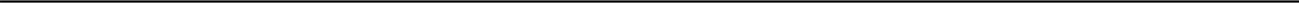 Освоение АООП НОО (вариант 1.2) осуществляется по специальным учебникам, рабочим тетрадям, дидактическим материалам, с использованием компьютерных инструментов, предназначенных для глухих детей. Образовательная организация должна быть обеспечена учебниками и (или) учебниками с электронными приложениями, являющимися их составной частью, учебно-методической литературой и материалами по всем учебным предметам адаптированной основной общеобразовательной программы начального общего образования. При реализации программы коррекционно - развивающей области используются специальные учебники по развитию слухового восприятия и обучению произношению и др.Образовательная организация должна также иметь доступ к печатным и электронным образовательным ресурсам (ЭОР), в том числе к электронным образовательным ресурсам, размещенным в федеральных и региональных базах данных ЭОР.Библиотека образовательного учреждения должна быть укомплектована печатными образовательными ресурсами и ЭОР по всем учебным предметам учебного плана, а также иметь фонд дополнительной литературы. Фонд дополнительной литературы должен включать детскую художественную и научно-популярную литературу, справочно- библиографические и периодические издания, сопровождающие реализацию адаптированной образовательной программы.При реализации АООП НОО для глухих обучающихся используются различные образовательные технологии, в том числе дистанционные образовательные технологии, электронное обучение.Информация о наличии слуховой аппаратуры в «Шадринской школе-интернате №11»на 01 сентября 2016г.УЧЕБНО МЕТОДИЧЕСКОЕ ОБЕСПЕЧЕНИЕ РЕАЛИЗАЦИИ НООУчебники НООМетодическая литератураИнформационно-методическое обеспечение учебного процесса.Интернет-ресурсы:www.school.edu.ru - Российский образовательный портал.http://www.edu.ru - Федеральный портал «Российское образование».http://do.baltinform.ru - Центр дистанционного обучения.http://vschool.km.ru - Виртуальная школа Кирилла и Мефодия. www.nachalka.info/ru - Начальная школа Уроки Кирилла и Мефодия.www.nachalka.com - Начальная школа детям, родителям, учителям. http://raop.ru/index -Институт коррекционной педагогики РАО - научно-исследовательский дефектологический институт в Москве.http://www.mat.1september.ru - Математика: еженедельное учебно-методическое приложение к газете «Первое сентября»:  http://www.encyclopedia.ru - Сайт энциклопедий: InternetUrok.ru- Образовательный портал http://school-collection.edu.ru/collection/matematika/ - Материалы по математике в Единой коллекции цифровых образовательных ресурсов http://www.maht-on-line.com - Занимательная математика – школьникам (олимпиады, игры, конкурсы по математике)- www.school.edu.ru - Российский образовательный портал http://www.edu.ru - Федеральный портал «Российское образование». http://www.nature.ok.ru/mlk_nas.htm – Редкие и исчезающие животные России, занесенные в Красную книгу, а также их фотографии, рисунки, аудиофайлы – записи голосов, видеосюжеты.http://www.priroda.ru – Природа Россииhttp://mirkart.ru – Мир карт  http://rgo.ru/geography – Географическая энциклопедияКритерийПараметры оценкиИндикаторыВладение навыками коммуникации и принятыми ритуалами социального взаимодействия (т.е. самой формой поведения, его социальным рисунком),в том числе с использованием информационных технологий.сформированность навыков коммуникации со взрослымиспособность инициировать и поддерживать коммуникацию со взрослымиВладение навыками коммуникации и принятыми ритуалами социального взаимодействия (т.е. самой формой поведения, его социальным рисунком),в том числе с использованием информационных технологий.сформированность навыков коммуникации со взрослымиспособность применять адекватные способы взаимодействия в разных ситуацияхспособность обращаться за помощьюсформированность навыков коммуникации со сверстникамиспособность инициировать и поддерживать коммуникацию со сверстникамисформированность навыков коммуникации со сверстникамиспособность применять адекватные способы поведения в разных ситуацияхсформированность навыков коммуникации со сверстникамиспособность обращаться за помощьювладение средствами коммуникацииспособность использовать разнообразные средства коммуникации согласно ситуацииадекватность применения ритуалов социального взаимодействияспособность правильно применить ритуалы социального взаимодействия согласно ситуацииНаправления, ценности ДНР, ВСодержаниеФормы работыВоспитание гражданственности, патриотизма, уважения к правам, свободам  иобязанностям человекЦенности: любовь к России, своему народу, своему краю, служение Отечеству, правовое государство, гражданское общество,  закон и правопорядок, поликультурный мир, свобода личная и национальная, доверие к людям, институтамгосударства и гражданского общества.элементарные представления о политическом устройстве Российского государства, его институтах, их роли в жизни общества, о его важнейших законах;-представления о символах государства — Флаге, Гербе России, о флаге и гербе Курганской области и г. Шадринска;-элементарные представления об институтах гражданского общества, о возможностях участия граждан в общественном управлении; -элементарныепредставления о правах и обязанностях гражданина России;-интерес к общественным явлениям, понимание активной роли человека в обществе;-уважительное отношение к русскому языку как государственному, языку межнационального общения;-ценностное отношение к своему национальному языку и культуре;-начальные представления о народах России, об их общей исторической судьбе, о единстве народов нашей страны;-элементарные представления о национальных героях и важнейших событиях истории России и её народов;-интерес к государственным праздникам и важнейшим событиям в жизни России, праздникам Курганской области и г. Шадринска;-стремление активно участвовать в делах класса, школы, семьи-Беседы, чтение книг, изучение предметов, предусмотренных базисным учебным планом, на плакатах, картинах;-в процессе экскурсий, путешествий по историческим и памятным местам, сюжетно- ролевых игр гражданского и историко-патриотического содержания, изучения основных и вариативных учебных дисциплин;-сюжетно-ролевые игры, творческие конкурсы, праздники, изучение вариативных учебных дисциплин;-посильное участие всоциальных проектах,-проведение бесед о подвигах Российской армии, защитниках Отечества, в том числе, лиц с нарушенным слухом, подготовке и проведении игр военно-патриотического содержания, конкурсов и спортивных соревнований, встреч с ветеранами труда, выдающимися спортсменами, в том числе лицами с нарушенным слухом, и военнослужащими;-встречи и беседы с выпускниками своей школы, ознакомление с биографиями выпускников, явивших собой достойные примеры гражданственности и патриотизманравственных чувств и этического сознания.Ценности: нравственный выбор, жизнь и смысл жизни, справедливость, милосердие,  честь, достоинство, уважение родителей, уважение достоинства человека, равноправие, ответственность и чувство долга, забота и помощь, мораль, честность, щедрость забота о старших и младших, свобода совести ивероисповедания, толерантность, представление о вере, духовной культуре и светской этике.-любовь кобразовательному учреждению, своему селу, городу, народу, России;-уважение кзащитникам Родины;-умение отвечать за свои поступки;-негативное отношение к нарушениям порядка в классе, дома, на улице, к невыполнению человеком своих обязанностей.-первоначальные представления о базовых национальных российских ценностях;-различение хороших и плохих поступков;-представления о правилах поведения в образовательном учреждении, дома, на улице, в населённом пункте, в общественных местах, на природе;-элементарные представления  о религиозной картине мира, роли традиционных  религий в развитии   Российского государства, в истории и культуре нашей страны;-уважительное отношение  к родителям, старшим, доброжелательное отношение к сверстникам и младшим;-установление дружеских взаимоотношений в коллективе, основанных на взаимопомощи и взаимной поддержке;-бережное, гуманное отношение ко всему живому;-знание правил вежливого поведения, культуры речи, умение пользоваться«волшебными» словами, быть опрятным, чистым, аккуратным;-стремление избегать плохих поступков, не капризничать, не быть упрямым; умение признаться в плохом поступке и анализировать его;-представления о возможном негативном влиянии на морально- психологическое состояние человека компьютерных игр, кино, телевизионных передач, рекламы;-изучение учебных предметов, беседы, экскурсий, заочных путешествий, участия в творческой деятельности- театральные постановки, художественные выставки;-проведение внеурочных мероприятий, направленных на формирование представленийо нормах морально-нравственного поведения,-беседы, классные часы, просмотр учебных фильмов, наблюдение и обсуждение в педагогически организованной ситуации поступков, поведения разных людей;-обучение дружной игре, взаимной поддержке, участию в коллективных играх, приобретение опыта совместной деятельности;-посильное участие в делах благотворительности, милосердия, в оказании помощи нуждающимся, заботе о животных, других живых существах, природе;-беседы о семье, о родителях и прародителях;-проведение открытых семейных праздников, выполнение презентации совместно с родителями (законными представителями) и творческих проектов, проведение мероприятий, раскрывающих историю семьи, воспитывающих уважение к старшему поколению, укрепляющих преемственность между поколениями).Воспитание трудолюбия, творческого отношения к учению, труду, жизниЦенности:уважение к труду;творчество  и созидание; стремление  к познанию и истине; целеустремленность и настойчивость, бережливость, трудолюбие-отрицательное отношение  к аморальным поступкам,    грубости, оскорбительным  словам и действиям, в  том числе в содержании  художественных фильмов и  телевизионных передач.-первоначальные представления о нравственных основах учёбы, ведущей роли образования, труда и значении творчества в жизни человека и общества;-уважение к труду и творчеству старших и сверстников;-элементарные представления об основных профессиях;-ценностное отношение к учёбе как виду творческой деятельности;-элементарные представления о роли знаний, науки, современного производства в жизни человека и общества;-первоначальные навыки коллективной работы, в том числе при разработке и реализации учебных и учебно- трудовых проектов;-умение  проявлять дисциплинированность, последовательность  и настойчивость в выполнении учебных и учебно-трудовых заданий;-умение соблюдать порядок на рабочем месте;-бережное отношение к результатам своего труда, труда Других людей, к школьному имуществу, учебникам, личным вещам;-отрицательное отношение к лени и небрежности в труде и учёбе, небережливому отношению к результатам труда людей.-экскурсии по селу, во время которых знакомятся с различными видами труда, различными профессиями в ходе экскурсий на производственные предприятия, встречи с представителями разных профессий;-беседы о профессиях своих родителей (законных представителей) и прародителей, участвуют в организации и проведении презентаций «Труд наших родных»;-проведение сюжетно- ролевых экономических игр, посредством создания игровых ситуаций по мотивам различных профессий, проведения внеурочных мероприятий- праздники труда, конкурсы, города мастеров, раскрывающих перед детьми широкий спектр профессиональной и трудовой деятельности;-презентации учебных и творческих достижений, стимулирование творческого учебного труда, предоставление обучающимся возможностей творческой инициативы в учебном труде;-изучение предмета«Технология», участие в разработке и реализации различных проектов;-занятие народными промыслами, природоохранительная деятельность, деятельность трудовых и творческих общественных объединений в учебное, и в каникулярное время;-встречи и беседы с выпускниками своей школы и другими взрослыми с нормальным и нарушенным слухом, знакомство с биографиями выпускников и других лиц с нарушенным слухом, показавших достойные примеры высокого профессионализма, творческого отношения к труду и жизни.Формирование ценностного отношения к здоровью и здоровому образу жизниЦенности: здоровье физическое и стремление к здоровому  образу жизни, здоровье нравственное  и социально- психологическое.Воспитание ценностного отношения к природе, окружающей среде.Ценности:родная земля; заповедная природа; планета Земля;экологическое сознание.Воспитание ценностного отношения  к прекрасному, формирование представлений об эстетических идеалах и ценностях (эстетическое воспитание)Ценности:красота, гармония,духовный мир человека, самовыражение втворчестве и искусстве.-ценностное отношение к своему здоровью, здоровью родителей (законных представителей), членов своей семьи, педагогов, сверстников;-элементарные представления о единстве и взаимовлиянии   различных видов здоровья  человека: физического, нравственного (душевного),   социально- психологического  (здоровья семьи и   школьного коллектива);-элементарные представления о влиянии нравственности человека на состояние его здоровья  и здоровья окружающих его людей;-понимание важности физической культуры и спорта для здоровья человека, его образования, труда и творчества;-знание и выполнение санитарно-гигиенических правил, соблюдение здоровье сберегающего режима дня;-интерес к прогулкам на природе, подвижным играм, участию в спортивных соревнованиях;-первоначальные представления об оздоровительном влиянии природы на человека;-первоначальные представления о возможном негативном  влиянии компьютерных  игр, телевидения, рекламы на здоровье человека;-отрицательное отношение к невыполнению правил личной гигиены и санитарии, уклонению от занятий физкультурой.-развитие интереса к природе, природным явлениям и формам жизни, понимание активной роли человека в природе;-ценностное отношение к природе и всем формам жизни;-элементарный опыт природоохранительной деятельности;-бережное отношение к растениям и животным.-представления о душевной и физической красоте человека;-формирование эстетических идеалов, чувства прекрасного; умение видеть красоту природы, труда и творчества;-интерес к чтению, произведениям искусства,детским спектаклям, концертам, выставкам, музыке;-интерес к занятиям художественным творчеством;-стремление к опрятному внешнему виду;-отрицательное отношение к некрасивым поступкам и неряшливости.на уроках физической культуры, беседы, просмотр учебных фильмов, в системе внеклассных мероприятий;• беседы о значении занятий физическими упражнениями, активного образа жизни, спорта, прогулок на природе для укрепления своего здоровья;-в спортивных секциях школы и внешкольных учреждений, при подготовке и проведении подвижных игр, туристических походов, спортивных соревнований, в том числе со слышащими сверстниками;-составление здоровье сберегающего режима дня и контроль его выполнения, поддержание чистоты и порядка в помещениях, соблюдение санитарно- гигиенических норм труда и отдыха;-просмотра учебных фильмов;-беседы с педагогами, медицинскими работниками школы-интерната, родителями (законными представителями);-изучение учебных дисциплин, беседы;-экскурсии, прогулки по родному краю, в том числе,со слышащими детьми;-высадка растений, очистка доступных территорий от мусора, подкормка птиц,создание коллективных природоохранных проектов;-посильное участие в деятельности детско-юношеских общественных экологических организаций, - в том числе, со слышащими детьми, участие вместе с родителями в экологической деятельности по месту жительства-изучение учебных дисциплин, - экскурсии к памятникам, в драмтеатр, Центр русской культуры «Лад» -разучивание стихотворений, знакомство с картинами, участие в просмотре учебных фильмов, фрагментов художественных фильмов о природе, городских и сельских ландшафтах; обучение понимать красоту окружающего мира через художественные образы;-беседы «Красивые и некрасивые поступки», «Чем красивы люди вокруг нас», беседы о прочитанных книгах, художественных фильмах, телевизионных передачах, обучение различать добро и зло, отличать красивое от безобразного, плохое от хорошего, созидательное от разрушительного;-на уроках художественного труда и в системе учреждений дополнительного образования в том числе, со слышащими детьми;-проведение выставок художественного творчества;-участие в художественном оформлении кабинетовВремя проведенияТема мероприятияСентябрь1 сентября – День знаний; «День здоровья», конкурс рисунков «По правилам дорожного движения», смотр –конкурс «Экран летних рекордов», школьная конференция «Даёшь власть»ОктябрьПраздник осени, выставка «Чудеса из лукошка», концерт к Дню учителя, День здоровья, осенний кросс, клуб «Подросток и закон»НоябрьДень народного единства; День матери, операция «Забота», акция «Сделай кормушку», ДекабрьДекада инвалидов, новогодний праздник, акция «Покорми птиц»ЯнварьКонкурс «Лыжня зовет», операция «Снежный городок»ФевральДень Защитника Отечества, конкурс рисунков на противопожарную тематику.МартПраздник мам; День птиц.АпрельАкция «Укрась территорию школы», Весенний кросс.МайДень Победы, операция «Забота», операция «Укрась территорию школы»; праздники: «До свидания, школа», «Здравствуй, лето!»;праздничное кафепрапраздничУровеньОсобенности возрастной категорииДействия педагога1 уровень(1 класс)Приобретениеучащимсясоциальных знанийВосприимчивость к новомусоциальному знанию,стремление понять новуюшкольную реальностьПедагог должен поддержатьстремление ребенка к новомусоциальному знанию, создать условиядля самого воспитанника вформировании его личности,включение его в деятельность по самовоспитанию. (самоизменению)В основе используемых воспитательных форм лежит системно-деятельностный подход (усвоение человеком нового для него опыта поведения и деятельности)2 уровень(2-3 класс)Получениешкольником опытапереживания ипозитивногоотношения к базовымценностям обществаВо втором и третьемклассе, как правило,набирает силу процессразвития детскогоколлектива, резкоактивизируетсямежличностноевзаимодействие младшихшкольников друг с другомСоздание педагогом воспитательнойсреды, в которой ребенок способеносознать, что его поступки, во-первых, не должны разрушать егосамого и включающую его систему(семью, коллектив, общество вцелом), а во-вторых, не должныпривести к исключению его из этойсистемы.В основе используемыхвоспитательных форм лежитсистемно-деятельностный подход ипринцип сохранения целостностисистем.3 уровень(4-5 класс)Получениешкольником опытасамостоятельногообщественногодействия.Потребность всамореализации, вобщественном признании,в желаниями проявить иреализовать своипотенциальныевозможности, готовностьприобрести для этогоновые необходимыеличностные качества испособностиСоздание к четвертому классу для младшего школьника реальной возможности выхода в пространство общественного действия т.е. достижения третьего уровня воспитательных результатов.Такой выход для ученика начальной школы должен быть обязательно оформлен как выход в дружественную среду. Свойственные современной социальной ситуации конфликтность и неопределенность должны быть в известной степени ограничены.Однако для запуска и осуществления процессов самовоспитания необходимо, прежде всего, сформировать у ребенка мотивацию к изменению себя и приобретение необходимых новых внутренних качеств. Без решения этой проблемы ученик попросту окажется вне пространства деятельности по самовоспитанию, и все усилия педагога будут тщетны.В основе используемых воспитательных форм лежит системно-деятельностный подход и принцип сохранения целостности системФормыМероприятия1 уровень(1 класс)БеседыКлассные часы, внеклассные занятия воспитателейв подготовке и проведении мероприятий, конкурсов спортивные соревнования сюжетно-ролевые игры, викториныТоржественная линейка, посвященная Дню знанийУроки РоссииПраздник «Школьная веселая пора» , «Правила поведения в школе», Смотр-конкурс «Летние рекорды», Кл/собрания «Каким человеку следует быть» (Права и обязанности школьника), Вечер встреч «Расскажи о лете»Агитбригада по ПДД «Правила движения знай и уважай» Праздник к Дню Учителя Выставка поделок «Осенний вернисаж» Праздник «Осень золотая» Праздник «День Матери»Конкурс рисунков «Мир, который я люблю»Операция «Сделай кормушку» КТД. «Новогодние приключения»Праздник, посвященный. Дню защитника Отечества День Здоровья. Лыжный походКонкурс рисунков ко Дню защитника Отечества Речевая встреча Праздник «Прощание с Азбукой»Операция «Забота» к Дню 8 МартаКТД. Праздник 8 МартаКонкурсная программа «А ну-ка, девочки!»Неделя детской и юношеской книгиКТД Праздник к Дню ПобедыПраздник «До свидания, школа!»2 уровень(2-3 класс)БеседыКлассные часы и внеклассные занятия, участие вподготовке и проведении мероприятий, конкурсов спортивные соревнования, сюжетно-ролевые игры, викторины. Проектная деятельность.Праздник «Первый школьный день»Вечер встреч «Расскажи о лете»Агитбригада по ПДД «Правила движения знай и уважай»Смотр-конкурс «Летние рекорды», Кл/собрания «Каким человеку следует быть» (Права и обязанности школьника), Праздник к Дню Учителя Выставка поделок «Осенний вернисаж» Праздник «Осень золотая» Праздник «День Матери»Конкурс рисунков «Мир, который я люблю»Операция «Сделай кормушку» КТД. «Новогодние приключения»Праздник, посвященный. Дню защитника Отечества День Здоровья. Лыжный походКонкурс рисунков ко Дню защитника Отечества Речевая встреча Операция «Забота» к Дню 8 МартаКТД. Праздник 8 МартаКонкурсная программа «А ну-ка, девочки!»Неделя детской и юношеской книгиОперация «Укрась территорию школы»Месячник по экологииКТД Праздник к Дню ПобедыПраздник «До свидания, школа!»Праздничное кафеПоследний звонок3 уровень(4-5 класс)Классные часы, Беседы, диалоги, сюжетно-ролевые игры, участие в подготовке и проведении мероприятий, конкурсов спортивные соревнования,учебно- исследовательские конференции проектная деятельностьТоржественная линейка, посвященная Дню знанийУроки мираПраздник «Первый школьный день»Смотр-конкурс «Летние рекорды»,Кл/собрания «Каким человеку следует быть» (Права и обязанности школьника),Вечер встреч «Расскажи о лете»Агитбригада по ПДД «Правила движения знай и уважай»Подготовка к школьной конференции «Даешь власть!»Кл/собрания по выбору актива класса и кандидатов в Совет школыТурпоходАкция «Найди свой путь! КТД. Конкурс плакатов.Праздник к Дню УчителяШкольная выставка поделок «Осенний вернисаж» и выставка комнатных растенийКонкурс на лучшее оформление спальни «Юные дизайнеры»Праздник «Осень золотая» Праздник «Капустные посиделки» Праздник «День Матери»Акция «Забота» ко Дню МатериКонкурс рисунков «Мир, который я люблю»Операция «Сделай кормушку»КТД. «Новогодние приключения»«Новогодний серпантин»3. Операция «Снежный городок»Конкурса «Лыжня зовёт!» Внеклассные мероприятия, посвященные месячнику оборонно-массовой работы Праздник, посвященный. Дню защитника Отечества День Здоровья. Лыжный походКонкурс рисунков ко Дню защитника Отечества Речевая встреча Операция «Забота» к Дню 8 МартаКТД. Праздник 8 МартаКонкурсная программа «А ну-ка, девочки!»Неделя детской и юношеской книгиОперация «Укрась территорию школы»Месячник по экологииКТД Праздник к Дню ПобедыПраздник «До свидания, школа!»Праздничное кафеПоследний звонокКлассЗадачиФорма диагностики1 классВыявить некоторые ценностные характеристики личности (направленность «на себя», «на общение», «на дело»), которые помогут педагогу грамотно организовать взаимодействие с детьмиДиагностическая программа изучения уровней воспитанности младшего неслышащего школьника2-3классыВыявить особенности самооценки и уровня притязаний каждого ребенка, его положение в системе личных взаимоотношений класса («звезды»,«предпочитаемые», «принятые», «непринятые»,«пренебрегаемые»), а также характер его отношения к школе-интернату.Анкета «Отношение учащихся к школе, себе и другим»4-5классыИзучение самооценки неслышащих детей младшего школьного возрастаМетодика «Оцени себя»НаправленияФорма организацииКол-во часов в неделю/классКол-во часов в неделю/классКол-во часов в неделю/классКол-во часов в неделю/классКол-во часов в неделю/классКол-во часов в неделю/классКол-во часов в неделю/классНаправленияФорма организации1 доп.12345ИтогоКоррекционно- развивающая областьФормирование речевого слуха и произносительной стороны устной речи (индивидуальные занятия)*33333318Коррекционно- развивающая областьМузыкально-ритмические занятия33322-13Коррекционно- развивающая областьСоциально-бытовая ориентировка---2226Коррекционно- развивающая областьРазвитие слухового восприятия и техника речи111---3Спортивно-оздоровительноеЗдоровейка. ЛФК1-----1Духовно-нравственноеЧитаем, учимся, играем (внеклассное чтение)--11111ОбщеинтеллектуальноеИнформатика--11114ОбщеинтеллектуальноеИстория земли Курганской11ОбщекультурноеШкола Мальвины11---13СоциальноеАзбука безопасности (ОБЖ)1111116Итого10101010101060Предметные областиУчебные
предметыКлассыКоличество часов в неделюКоличество часов в неделюКоличество часов в неделюКоличество часов в неделюКоличество часов в неделюКоличество часов в неделюВсегоПредметные областиУчебные
предметыКлассы1 доп.12345ВсегоОбязательная частьОбязательная частьФилология(Язык и речевая практика)Русский язык и литературное чтение88888949Филология(Язык и речевая практика)Предметно – практическое обучение54332-17Математикаи информатикаМатематика44444626Обществознание и естествознаниеОзнакомление с окружающим миром 1113Обществознание и естествознаниеОкружающий мир---1113Основы религиозных культур и светской этикиОсновы религиозных культур и светской этики----1-1ИскусствоИзобразительное искусство-1111-4ТехнологияМатериальные технология-----11ТехнологияКомпьютерные технологии--11114Физическая культураФизическая культура (адаптивная)33333318ИтогоИтого212121212121126Часть, формируемая участниками образовательного процессаЧасть, формируемая участниками образовательного процесса--22228МатематикаМатематика11114Русский языкРусский язык112ППОППО111Максимально допустимая недельная нагрузка (при 5-дневной учебной неделе)Максимально допустимая недельная нагрузка (при 5-дневной учебной неделе)212123232323134Внеурочная деятельность (включая коррекционно-развивающую область)Внеурочная деятельность (включая коррекционно-развивающую область)10101010101060Коррекционно- развивающая областьФормирование речевого слуха и произносительной стороны устной речи (индивидуальные занятия)*33333318Коррекционно- развивающая областьМузыкально-ритмические занятия33322-13Коррекционно- развивающая областьСоциально-бытовая ориентировка---2226Коррекционно- развивающая областьРазвитие слухового восприятия и техника речи111---3Спортивно-оздоровительноеЗдоровейка. ЛФК1-----1Духовно-нравственноеЧитаем, учимся, играем (внеклассное чтение)----11ОбщеинтеллектуальноеСчитаем, учимся, играем-1111-4ОбщеинтеллектуальноеИнформатика--11114ОбщеинтеллектуальноеИстория Земли Курганской11ОбщекультурноеШкола Мальвины11---13СоциальноеАзбука безопасности (ОБЖ)1111116Всего к финансированиюВсего к финансированию313133333333194Предметные областиУчебные
предметыКлассыКоличество часов в неделюКоличество часов в неделюКоличество часов в неделюКоличество часов в неделюКоличество часов в неделюКоличество часов в неделюВсегоПредметные областиУчебные
предметыКлассы1 доп.12345ВсегоОбязательная частьОбязательная частьФилология(Язык и речевая практика)Русский язык и литературное чтение2642642722722723061650Филология(Язык и речевая практика)Предметно – практическое обучение16513210210268-569Математикаи информатикаМатематика132132136136136204868Обществознание и естествознаниеОзнакомление с окружающим миром 333334100Обществознание и естествознаниеОкружающий мир---343434102Основы религиозных культур и светской этикиОсновы религиозных культур и светской этики----34-34ИскусствоИзобразительное искусство-33343434-134ТехнологияМатериальные технология-----3434ТехнологияКомпьютерные технологии--34343434136Физическая культураФизическая культура (адаптивная)9999102102102102606ИтогоИтого6936937147147147144242Часть, формируемая участниками образовательного процессаЧасть, формируемая участниками образовательного процесса--68686868272Максимально допустимая недельная нагрузка (при 5-дневной учебной неделе)Максимально допустимая недельная нагрузка (при 5-дневной учебной неделе)6936937827827827824514Внеурочная деятельность (включая коррекционно-развивающую область)Внеурочная деятельность (включая коррекционно-развивающую область)3303303403403403402020Коррекционно- развивающая областьФормирование речевого слуха и произносительной стороны устной речи (индивидуальные занятия)*9999102102102102606Коррекционно- развивающая областьМузыкально-ритмические занятия99991026868-436Коррекционно- развивающая областьСоциально-бытовая ориентировка333334---100Коррекционно- развивающая областьРазвитие слухового восприятия и техника речи686868204Спортивно-оздоровительноеЗдоровейка. ЛФК33-----33Духовно-нравственноеЧитаем, учимся, играем (внеклассное чтение)----3434ОбщеинтеллектуальноеППО-33343434-135ОбщеинтеллектуальноеИнформатика--34343434136ОбщеинтеллектуальноеИстория Земли Курганской3434ОбщекультурноеШкола Мальвины3333---34100СоциальноеАзбука безопасности (ОБЖ)333334343434202Всего к финансированиюВсего к финансированию1023102311221122112211226534Ф.И.О.Дата рожденияДатаприёма ДолжностьАттестация 6Дегтярева Людмила Владимировна 22.06.197619.08. 02учитель1 категория до 10.11.2016 г.9Екимова Валентина Владимировна 13.06.197618.08.97учительСоответствие до 17.11.2016 г.1Качалкова Ирина Аркадьевна09.08.197122.08.08учитель1 категория до 22.04.2015 г.2Кокшарова Олена Николаевна24.07.197216.03.93учитель1 категория до 18.03.2020 г.2Пивоварова Лидия Александровна12.12.196722.08.07учитель1 категория до 27.05.2020г.4Тарасова Римма Анатольевна 27.04.196926.07.99учительСответствие до 06.12.2017г.4Уваров Роман Владимирович27.01.198917.08.09учительСоответствие до 15.03.2017 г.4Федотова Светлана Викторовна24.11.196320.01.05учительВысшая категория до 19.03.2019 г.6Вербицкая Ольга Алексеевна20.10.198303.09.12 учитель 1 категория до 2016г.Ворошнина Галина Алексеевна12.01.198918.08.14учитель1 категория до 2021 г.Замиралова Елена Анатольевна27.01.196815.08.99учительвысшая категория до2018г.КвалификацияКол-во чел.высшая квалификационная категория2первая квалификационная категория6соответствие занимаемой должности3высшее профессиональное образование в т. ч. дефектологическое (сурдопедагогическое) 102среднее профессиональное образование 1прошедшие профессиональную переподготовку6прошли повышение квалификации по ФГОС ОВЗ8прошли плановое повышение квалификации3имеют документ об уровне владения компетенциями в области ИКТ11Проходят дистанционные курсы КадрыКол-воУчитель начальных классов3Учитель индивидуальной работы4Учитель по слуховой работе 1Учитель музыкально-ритмических занятий 1Учитель физической культуры1Учитель изобразительного искусства1Педагог -психолог1№ п/пНаименование оборудованияИнв. №Год выпускаОрганизация - производитель1Аудиокласс «Сонет» 01-111013400522000г. г. Фрязино, Московская обл. Россия2Верботон VT 6211013408022011г.г. Загреб, Хорватия3Верботон Г 10 М11013408012011г.г. Загреб, Хорватия4.Вибратор слуховой «Тактильный»11013400971996г.Россия5.Вибростол Д-55111013408032011г.Россия6.Комплект «Верботон Г-10 М»11013400602005г.г. Зеленоград, Московская обл. Россия7.Комплект «Верботон Г-10 М»11013400672003г.г. Зеленоград, Московская обл. Россия8.Звукоусиливающая аппаратура коллективного пользования «Эхо» на восемь детей11013407902008г.Россия9.Класс предметно-практического обучения «МАЭСТРО-6»(пульты учен.. науш., микроф.. тренажер ИНТОН-М, звук. плакат, ноутбук 17, медиапроект., принтер. экран.)11013408062011г.г. Москва Россия10.Класс предметно-практического обучения «МАЭСТРО-6» »(пульты учен.. науш., микроф.. тренажер ИНТОН-М, звук. плакат, ноутбук 17, медиапроект., принтер. экран.)11013408072011г.г. Москва Россия11.Аппарат «Эхо»( музык. центр, микрофоны,наушники11013407332005г.Россия12.Комплект периферии к аудиометру11013407932008г.Россия13.Диагностический аудиометр без периферии11013407922008г.Россия14.Тренажер для развития речевого слуха «УНИТОН ТРСВ»11013407832007г.Россия15.Тренажер для развития речевого слуха «УНИТОН –ТРСВ»11013407842007г.Россия16.Тренажер речевой «АКФОМ –М»(в комплекте с ноутбуком)11013408082011г.Россия17.Тренажер речевой комплексный «ИНТОН –М» ( В КОМПЛЕКТЕ С НОУТБУКОМ)11013408092011г.Россия18. Слуховой аппарат «Simbio -110»11013407722007г.Россия19Тренажер речевой комплексный «ИНТОН –М» ( НОУТБУК из кл. МАЭСТРО)11013408102011г.Россия20.Аппарат «Эхо»11013408002011г.Россия21.Тренажер речевой комплексный «ИНТОН –М» (из кл «МАЭСТРО-6 каб. Качалковой)11013408062011г.Россия22.Тренажер речевой комплексный «ИНТОН –М» (из класса «МАЭСТРО-6Замираловой)11013408072011г.Россия23.Групповой слуховой радиотренажер «Мелфон СТР»11013400572002г. г. Москва, Россия24.Клинический аудиометр типа АТК -511013407242005г.Россия25.Медицинское устройство НI-PRO11013407702003г.Россия26.Слуховой аппарат «Элис -1» (в компл. тренажёр Элис-1, наушники)11013407712007г.РоссияКлассУчебники и учебные пособияI видI вид1 классЗыкова Т.С., Зыкова М.А. Ознакомление с окружающим миром М.: Просвещение, 20041 классРечицкая Е.Г., Филоненко-Алексеева А.Л. учебник для подготовительного и первого классов специальных (коррекционных) школ 1-2 вида «Солнечный зайчик». М.- ВЛАДОС 20001 классТ.С. Зыкова Н.А. Морева «Чтение»1кл , М.: «Просвещение» 20071 классФ.Ф. Рау Произношение для школ глухих, М.: Просвещение, 19981 классН.Ф. Слезина Математика, Учебник для 1 класса специальных (коррекционных) образовательных учреждений 1 и 2 вида М.: «Просвещение» 1 классЗыкова Т.С., Зыкова М.А. Дидактический материал по предметно-практическому обучению. 1 классВ.И. Лях Физическая культура 1-4 кл. М.: Просвещение, 20121 классРусский язык, «Развитие речи», Т.С. Зыкова Е.П. Кузьмичёва М.: Просвещение, 2013   2 классЗыкова Т.С., Зыкова М.А. Ознакомление с окружающим миром 2кл. шк. гл.М.: Просвещение, 20062 классТрубачёва И.З., Дейнега Е.Г. Книга для чтения 2кл. шк. гл. М.: Просвещение19912 классЗыкова Т.С. ,Кац З.Г.Развитие речи 2кл. шк. гл. М.: Просвещение, 20062 классН.Ф.Слезина Математика, Учебник для 2 класса специальных (коррекционных) образовательных учреждений 1 и 2 вида М.: «Просвещение» 1995 2 классРау Ф.Ф., Слезина Н.Ф. Произношение для шк. гл. М.: Просвещение19892 классВ.И. Лях Физическая культура 1-4 кл. М.: Просвещение, 20123 классУчебник для 3 класса специальных (коррекционных) образовательных учреждений 1 и 2 вида «Математика» Н. И. Мовшина, Н. Ф. Слезина М.: Просвещение, 19893 классУчебник для третьего класса специальной (коррекционной) школы I – II вида «Природоведение», З. А. Клепинина, М. Ф. Титова. – М: Гуманит. Изд. Центр ВЛАДОС, 2001г.3 классФ.Ф. Рау, Н.Ф. Слезина Произношение для школ глухих М.: Просвещение, 19893 классУчебник для 3 класса школы глухих «Развитие речи» Т. С. Зыкова, М.А. Зыкова, М.: Просвещение, 20113 классК.А. Волкова Произношение 3-4 кл., М.: Просвещение, 19933 классДидактический материал по предметно-практическому обучению для глухих учащихся 3 класса Т. С. Зыкова З. Г. Кац Л. И. Руленкова М.: Просвещение, 20013 классКнига по развитию речи с текстами и картинками для чтения и составления диалогов на основе АВК для третьего класса специального (коррекционного) образовательного учреждения I вида, под ред. В. А. Смирновой; ИПКиПРО Курганской области.- Курган, 200 6. 3 классЧтение. Учебник для третьего класса специальных (коррекционных) образовательных учреждений I вида, Н.Е.Граш Л. М. Быкова, М. И. Никитина М.: Гуманит. Изд. Центр ВЛАДОС 20063 классВ.И. Лях Физическая культура 1-4 кл. М.: Просвещение, 20124 классГроза Э.П. Математика. Учебник для 4класса школ глухих. М.: Просвещение19964 классЛ.П. Носкова, И.В. Колтуненко .Русский язык 4 кл. шк. гл. М.: Просвещение 20074 классГраш Н.Е., Чайка С.В. Чтение и развитие речи : учеб. спец. (коррекц.) образоват. учреждений 1 вида. М.: Гуманит. Изд. Центр ВЛАДОС 20124 классБыкова Л.М., Кричевская Л.Д. Развитие речи 4 кл. шк.гл. М.: Просвещение 19984 классКлепнина З.А. Природоведение 3-4 кл шк.гл.и сл.сл. М.: Просвещение 19954 классК.А. Волкова Произношение 3-4 кл., М.: Просвещение, 19934 классВ.И. Лях Физическая культура 1-4 кл. М.: Просвещение, 20124 классКнига по развитию речи с текстами и картинками для чтения и составления диалогов на основе АВК для 4 класса специального (коррекционного) образовательного учреждения I вида, под ред. В. А. Смирновой; ИПКиПРО Курганской области.- Курган, 2006.5 классЛ.П. Носкова, И.В. Колтуненко Русский язык 5 кл. шк. гл. М.: Просвещение 19895 классГраш Н.Е., Чтение и развитие речи : учеб. спец. (коррекц.) образоват. учреждений 1 вида. (в2-х ч.) М.: Гуманит. Изд. Центр ВЛАДОС 20135 классА.Г. Зикеев Развитие речи 5 кл. шк. слабослышащих М.: Просвещение, 19985 классН.Ф. Слезина, Л.В. Федорова Математика 5 кл. шк. гл.,, М.: Просвещение, 19965 класс Книга по развитию речи с текстами и картинками для чтения и составления диалогов на основе АВК для 5 класса специального (коррекционного) образовательного учреждения I вида, под ред. В.А. Смирновой; ИПКиПРО Курганской области.- Курган, 200 55 классПлешаков А.Л. Природоведение 5 кл. М.: Дрофа, 20095 классОкружающий мир. Введение в историю 4 кл. (для общеобр. учр.) М.: Дрофа, 20105 классВ.Д. Симоненко, А.Т.Тищенко и др. Технология 5 кл. М.: Просвещение, 20055 классТехнология. Обслуживающий труд 5 кл./под ред Симоненко М.:Вентана-Граф, 2008№Вопросы обучения и воспитания глухих детей / отв. ред. В. М. Вельгус. - Свердловск: Свердловский ГПИ, 1975. - 159 с.Вопросы обучения и воспитания глухих дошкольников. Выпуск II / под ред. Б. Д. Корсунской. - М. : Издательство АПН РСФСР, 1963. - 110 с. - (Педагогическая библиотека учителя) .Вопросы обучения и воспитания детей с недостатками слуха. Выпуск второй :Сборник научных трудов. - М., 1972. - 128 с.Вопросы сурдопедагогики / отв. ред. А. Г. Басова. - 402 . Вопросы сурдопедагогики. -М., 1970. - 298 с. - (Учёные записки) .Воспитание глухих детей в школе : Сборник научных трудов / под ред. А. Г. Зикеева, Э. Н. Хотеевой. - М., 1979. - 96 с.Воспитание и обучение детей с расстройствами речи / под ред. С. С. Ляпидевского, В. И. Селиверстова. - М. : Просвещение, 1968. - 248 с.Воспитание учащихся специальных школ в процессе овладения основами наук (I часть) : Восьмая научная сессия по дефектологии и пятые всесоюзные педагогические чтения (секция дефектологии) 27—29 марта 1979 г. - М., 1979. - 245 с.Воспитание учащихся специальных школ в процессе овладения основами наук (II часть) : Восьмая научная сессия по дефектологии и пятые всесоюзные педагогические чтения (секция дефектологии) 27—29 марта 1979 г. - М., 1979. - 535 с.Воспитательная работа в школе слабослышащих : Из опыта работы. Кн. для учителя /сост. Л. В. Никулина. - М. : Просвещение, 1985. - 72 с.Дети с временными задержками развития / Под ред. Т. А. Власовой, М. С. Певзнер. -М. : Педагогика, 1971. - 208 с. : ил.Дети с отклонениями в развитии : Метод. пособие / сост. Н. Д. Шматко. - М. :Аквариум, 1997. - 128 с. - ISBN 5-85684-160-3.Дефектологический словарь / под общ. ред. А. И. Дьячкова. - 2-е изд., доп. - М. :Педагогика, 1970. - 504 с.Дефектология. Словарь-справочник / авт.-сост. С. С. Степанов ; под ред. Б. П. Пузанова. - М. : ТЦ Сфера, 2007. - 208 с. - (Учебное пособие) . - ISBN 978-5-89144- 791-2.Занятия по развитию речи в старшей группе детского сада : Пособие для воспитателя дет. сада / В. В. Гербова. - М. : Просвещение, 1984. - 175 с. : ил.Коррекционно-воспитательная работа учителя вспомогательной школы : Пособие для учителей и воспитателей. Из опыта работы / А. Н. Смирнова. - 3-е изд., перераб. - М. : Просвещение, 1982. - 104 с.Коррекция речи и голоса у детей и подростков : Кн. для логопеда / И. И. Ермакова. - 2-е изд., перераб. - М. : Просвещение, 1996. - 143 с. - ISBN 5-09-007811-4.Литература в 6 классе. Урок за уроком. / Б. И. Турьянская, Л. А. Холодкова, Е. А. Виноградова, Е. В. Комиссарова. - 3-е изд., испр. - М. : ТИД «Русское слово—РС», 2002. - 224 с. : ил. - ISBN 5-94853-031-0.Литература в 7 классе. Урок за уроком. / Б. И. Турьянская, Е. В. Комиссарова, Л. А. Холодкова. - 4-е изд. - М. : ТИД «Русское слово—РС», 2003. - 256 с. : ил. - ISBN 5- 94853-155-4.Литература в 8 классе. Урок за уроком. / Б. И. Турьянская. - 3-е изд. - М. : ТИД«Русское слово—РС», 2002. - 240 с. : ил. - ISBN 5-94853-051-5.Логопедия: Методическое наследие. В 5 кн. — Книга I: Нарушения голоса и звукопроизносительной стороны речи: В 2 ч. — Ч. 1: Нарушения голоса. Дислалия: Пособие для логопедов и студ. дефектол. факультетов пед. вузов / авт.-сост. С. Н. ШаховМетодика исследования слуховой функции: Учеб. пособие для студентов дефектолог. фак-тов пед. ин-тов / А. П. Велицкий. - М. : Просвещение, 1972. - 126 с. : ил.Методика обучения глухих детей языку : Учеб. пособие для студентов дефектол. фак. пед. ин-тов / С. А. Зыков. - М. : Просвещение, 1977. - 200 с.Методика обучения глухих дошкольников речи / Б. Д. Корсунская. - М. :Просвещение, 1969. - 295 с. : ил.Методика обучения глухих устной речи / Ф. Ф. Рау, В. И. Бельтюков, К. А. Волкова, Э. И. Леонгард, Н. Ф. Слезина. - М. : Просвещение, 1976. - 279 с. : ил. 22.Методика обучения русскому языку в школе для глухих детей : Учеб. пособие для студентов дефектол. фак. пед. ин-тов / Л. М. Быкова, Е. А. Горбунова, Т. С. Зыкова ; под ред. Л. М. Быковой. - М. : Просвещение, 1991. - 303 с. - ISBN 5-09-003453-2.Методика развития речи детей : Учеб. пособие для студентов пед. ин-тов по спец.«Дошкол. педагогика и психология» / А. М. Бородич. - 2-е изд. - М. : Просвещение, 1981. - 255 с. : ил.Методика развития слухового восприятия глухих учащихся. 1—12 кл. : Пособие для учителя / Е. П. Кузьмичёва. - М. : Просвещение, 1991. - 160 с. : ил. - ISBN 5-09- 003194-0.Методика слуховой работы в школе слабослышащих : Учеб. пособие для студентов дефектол. фак. пед. ин-тов по спец. № 2111 «Дефектология» / Л. П. Назарова. - М. : Просвещение, 1981. - 120 с.Нарушение произношения у детей : Пособие для логопедов / А. И. Богомолова. - 2-е изд., перераб. - М. : Просвещение, 1979. - 208 с. : ил.Об усвоении детьми звуков речи / В. И. Бельтюков. - М., 1964. - 91 с.Обучение глухих дошкольников изобразительной деятельности / А. А. Венгер. - М. :Просвещение, 1972. - 168 с.Обучение математике в начальных классах школ глухих : Подготовит. — IV кл. Пособие для учителей / В. Б. Сухова. - М. : Просвещение, 1979. - 159 с.Обучение математике в подготовительном — IV классах школ глухих и слабослышащих : Пособие для учителя / В. Б. Сухова. - 2-е изд., перераб. - М. : Просвещение, 1991. - 175 с. : ил. - ISBN 5-09-003202-5.Обучение учащихся подготовительного, I—IV классов школы глухих : Рус. яз. и предм.-практ. обучение. Пособие для учителя / А. Г. Зикеев, Н. А. Морева, Т. В. Нестерович, Т. С. Зыкова ; сост. А. Г. Зикеев. - М. : Просвещение, 1984. - 159 с.Особенности самостоятельной письменной речи глухих школьников (II—IV классы) /А. М. Гольдберг. - М. : Просвещение, 1966. - 239 с.Отбор детей в специальные дошкольные учреждения / А. А. Венгер, Г. Л. Выгодская, Э. И. Леонгард. - М. : Просвещение, 1972. - 143 с.Психолого-педагогическая помощь после кохлеарной импоантации. Реализация новых возможностей ребенка. Монография. / под ред. Е.Л.Гончаровой, О.И.Кукушкиной, О.С. Никольской – М.: Полиграф сервис, 2014с.Психокоррекционная и развивающая работа с детьми : Учеб. пособие для студ. пед. учеб. заведений / И. В. Дубровина, А. Д. Андреева, Е. Е. Данилова, Т. В. Вохмянина. - М. : Академия, 1998. - 160 с. - ISBN 5-7695-0189-8.Развитие речевого слуха у глухих / Е. П. Кузьмичёва. - М. : Педагогика, 1983. - 160 с.Развитие связной речи глухих учащихся начальных классов : Кн. для учителя / Л. М. Быкова. - М. : Просвещение, 1989. - 144 с. - ISBN 5-09-001257-1.Развитие слухового восприятия глухих учащихся (Нач. период обучения) : Пособие для учителя / Т. Р. Соколовская ; под ред. Е. П. Кузьмичёвой. - М. : Просвещение, 1987. - 72 с. : ил.+Прил. (2 отд. л. ил.).Развитие слухового восприятия глухих учащихся 2 класса : Пособие для учителя / Е. П. Кузьмичёва, И. Ф. Федосова. - М. : Просвещение, 1992. - 240 с. - ISBN 5-09- 003524-5.Развитие слухового восприятия и обучение произношению детей с недостатками слуха : Из опыта работы / авт.-сост. Е. П. Кузьмичёва, Н. Ф. Слезина. - М. : Просвещение, 1986. - 96 с.Роль слухового восприятия при обучении тугоухих и глухонемых произношению / В. И. Бельтюков. - М. : Издательство АПН РСФСР, 1960. - 423 с.Системы обучения глухих детей / А. И. Дьячков. - М. : Издательство АПН РСФСР, 1961. - 247 с.Ступеньки развития. Ранняя диагностика и коррекция задержки психического развития у детей : Учебно-методическое пособие / Н. Ю. Борякова. - М. : Гном- Пресс, 2000. - 64 с. - (Коррекционно-развивающее обучение и воспитание дошкольников с ЗПРСурдопедагогика : Учеб. пособие для студентов дефектол. фак. пед. ин-тов / Л. В. Андреева, К. А. Волкова, Т. А. Григорьева ; под ред. М. И. Никитиной. - М. : Просвещение, 1989. - 384 с. - ISBN 5-09-000934-1.Уроки предметно-практического обучения в школе глухих : Пособие для учителей / Е. Н. Марциновская, Т. В. Нестерович, Т. С. Зыкова. - М. : Просвещение, 1980. - 176 с.Устная речь глухих / Ф. Ф. Рау. - М. : Педагогика, 1973. - 304 с.Уточнение приближенного произношения слов глухих в речи школьников / Л. В. Николаева, 1975.Физика. 09 кл.: Тематическое и поурочное планирование к учебнику А. В. Пёрышкина, Е. М. Гутник «Физика. 9 класс» / Е. М. Гутник, Е. В. Шаронина, Э. И. Доронина. - 4-е изд., стереотип. - М. : Дрофа, 2003. - 96 с. : ил. - ISBN 5-7107-7567-3.Формирование звукопроизношения у дошкольников : Учебно-методическое пособие для логопедов и воспитателей / Т. В. Туманова ; под ред. Т. Б. Филичевой. - М. : Гном-Пресс, 1999. - 64 с. - ISBN 5-89334-098-1.Чтение с губ / В. И. Бельтюков. - М. : Педагогика, 1970. - 184 с. : ил.Чтение с губ фонетических элементов речи / В. И. Бельтюков. - М. : Просвещение, 1967. - 143 с.Божович Л.И. Личность и ее формирование в детском возрасте. – «Питер», 2008.1. Волкова К.А., Казанская В.Л. , Денисова О.А. Методика обучения глухих детей произношению. - М.:ВЛАДОС, 2008.Кузьмичева Е.П., Яхнина Е.З.Обучение глухих детей восприятию и воспроизведению устной речи. Учебное пособие для студентов учреждений высшего профессионального образования /под ред. Н.М.Назаровой. М.Издательский центр«Академия, 2011.Кузьмичева Е.П., Яхнина Е.З., Швецова О.В. Развитие устной речи у глухих школьников М. ЭНАС, 2003Кузьмичева Е.П., Швецова О.В., Яхнина Е.З.Развитие восприятия и воспроизведения устной речи у глухих школьников на индивидуальных занятиях. Орел. Горизонт, 2013Розанова Т.В. Особенности психического развития глухих детей, имеющих другие первичные нарушения развития. Издательский центр «Академия», 2003Речицкая Е.Г. Учебная деятельность младших школьников с нарушениями слуха. М.: Прометей, 2009.Речицкая Е.Г. Формирование универсальных учебных действий у младших школьников с нарушениями слуха. – М.: Прометей, 2011.Речицкая Е.Г. Педагогические технологии воспитательной работы в специальных (коррекционных) школах I и II вида. Учебное пособие для самостоятельной работы студентов. М.: Прометей, 2009.Речицкая Е.Г. Учебная деятельность младших школьников с нарушением слуха. Монография. – М.: Прометей, 2009.Речицкая Е.Г. Развитие младших школьников с нарушениями слуха в процессе внеклассной работы. - М.: «Владос», 2005.Сурдопедагогика / Под ред. Е.Г. Речицкой. - М.: ВЛАДОС, 2004.Зыкова Т.С., Зыкова М.А., Соловьева Т.А. Специальный Федеральный государственный образовательный стандарт начального образования глухих детей (проект). – М., Просвещение, 2013. – 59 с.Н.Н. Малофеев, О.И. Кукушкина, О.С. Никольская, Е.Л. Гончарова Концепции Специального Федерального государственного образовательного стандарта для детей с ограниченными возможностями здоровья. - М.: Просвещение, 2013. – 42 с.Соловьева Т.А. Включение детей с нарушением слуха в образовательную среду массовой школы - М., 2009.Нейман Л.В., Богомильский М.Р. Анатомия, физиология и патология органов слуха и речи. М., Владос, 2001Руленкова Л.И., Смирнова О.И. Аудиология и слухопротезирование. М., 2003.Таварткиладзе Г.А., Гвелесиани Т.Г. Клиническая аудиология. М., 2003.Яхнина Е.З., Макарова О.В. Технологии развития слухового восприятия речи и неречевых звучаний у детей с нарушениями слуха: педагогическое тестирование:Яхнина Е.З. Музыкально-ритмические занятия с детьми, имеющими нарушения слуха – М.: ВЛАДОС, 2003Яхнина Е.З. Развитие восприятия и воспроизведения устной речи у глухих учащихся младших классов /в кн. Развитие детей с нарушениями слуха во внеурочной деятельности. Пособие для учителя и воспитателя специальных (коррекционных) учреждений I и II вида/ Под ред. Е.Г. Речицкой. М.: ВЛАДОС, 2004Яхнина Е.З. Организация слухоречевой среды в процессе воспитательной работы с детьми, имеющими нарушения слуха / в кн. Педагогические технологии воспитательной работы часть 1/ под ред. Речицкой Е.Г. – М.: ВЛАДОС, 2013Яхнина Е.З. Педагогические технологии организации и проведения общешкольных праздников / в кн. Педагогические технологии воспитательной работы часть 1/ под ред. Речицкой Е.Г. – М.: ВЛАДОС, 2013Королева И.В. Диагностика и коррекция нарушений слуховой функции у детей раннего возраста. СПб.: КАРО, 2005.- 288 с.Королева И.В. Кохлеарная имплантация глухих детей и взрослых. - СПб.: КАРО, 2008 (2012 - 2 изд).- 752 с.Королева И., Янн П.Дети с нарушениями слуха. СПб.: КАРО, 2011.- 240 с.